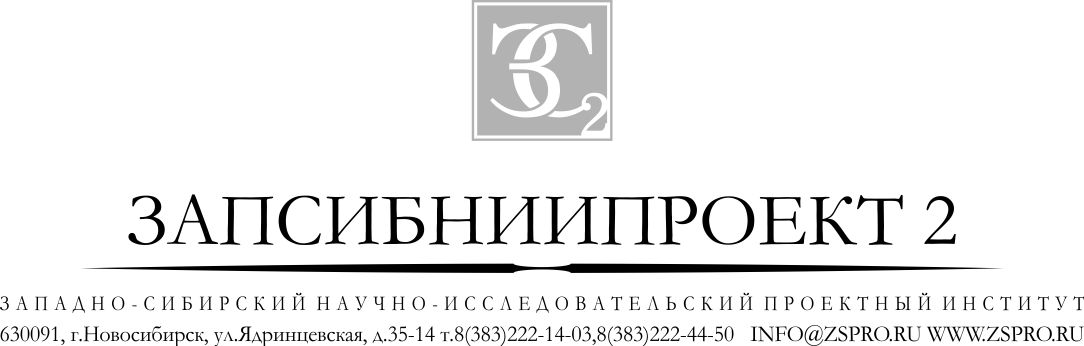 ПРАВИЛА ЗЕМЛЕПОЛЬЗОВАНИЯ И ЗАСТРОЙКИМУНИЦИПАЛЬНОГО ОБРАЗОВАНИЯСЕЛЬСКОГО ПОСЕЛЕНИЯ «ГЛИНКИНСКОЕ»МУНИЦИПАЛЬНОГО РАЙОНА «ХИЛОКСКИЙ РАЙОН»ЗАБАЙКАЛЬСКОГО КРАЯПОЛОЖЕНИЯ, ГРАДОСТРОИТЕЛЬНЫЕ РЕГЛАМЕНТЫ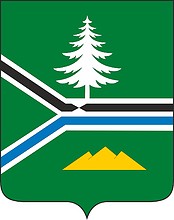 Новосибирск – 2021г.ПРАВИЛА ЗЕМЛЕПОЛЬЗОВАНИЯ И ЗАСТРОЙКИМУНИЦИПАЛЬНОГО ОБРАЗОВАНИЯСЕЛЬСКОГО ПОСЕЛЕНИЯ «ГЛИНКИНСКОЕ»МУНИЦИПАЛЬНОГО РАЙОНА «ХИЛОКСКИЙ РАЙОН»ЗАБАЙКАЛЬСКОГО КРАЯПОЛОЖЕНИЯ, ГРАДОСТРОИТЕЛЬНЫЕ РЕГЛАМЕНТЫГенеральный директор Долнаков П.А.«_____»____________2021г.Новосибирск 2021г.Список основных исполнителейОГЛАВЛЕНИЕЧасть I. Порядок применения Правил землепользования и застройки Сельского поселения «Глинкинское» и внесения в них изменений.	6Глава 1. Общие положения о Правилах землепользования и застройки Сельского поселения «Глинкинское».	6Статья 1. Основные понятия, используемые в Правилах	6Статья 2. Правовой статус и сфера действия Правил	9Глава 2. Регулирование землепользования и застройки органами местного самоуправления сельского поселения «Глинкинское»	9Статья 3. Полномочия органов местного самоуправления в области землепользования и застройки.	9Глава 3. Изменение видов разрешенного использования земельных участков и объектов капитального строительства физическими и юридическими лицами	15Статья 4. Общий порядок изменения видов разрешенного использования земельных участков и объектов капитального строительства сельского поселения «Глинкинское» муниципального района «Хилокский район»	15Статья 5. Предоставление разрешения на условно разрешенный вид использования.	16Статья 6. Отклонение от предельных параметров разрешенного строительства, реконструкции объектов капитального строительства.	16Глава 4. Подготовка документации по планировке территории органами местного самоуправления	17Статья 7. Общие положения	17Статья 8. Порядок подготовки документации по планировке территории.	19Глава 5. Проведение общественных обсуждений или публичных слушаний по вопросам землепользования и застройки	20Статья 9. Общие положения организации и проведения общественных обсуждений или публичных слушаний по вопросам землепользования и застройки.	20Статья 10. Общественные обсуждения или публичные слушания по проекту Правил и проекту о внесении изменений в Правила.	21Статья 11. Проведение общественных обсуждений или публичных слушаний по вопросам предоставления разрешения на условно разрешенный вид использования земельного участка или объекта капитального строительства	22Статья 12. Проведение общественных обсуждений или публичных слушаний по вопросам отклонения от предельных параметров разрешенного строительства и реконструкции объектов капитального строительства	24Статья 13. Организация и проведение общественных обсуждений или публичных слушаний по вопросу рассмотрения проектов планировки территории и проектов межевания территории.	25Глава 6. Внесение изменений в правила землепользования и застройки.	26Статья 14. Порядок внесения изменений в настоящие Правила.	26Глава 7. Регулирование иных вопросов землепользования и застройки	29Статья 15. Строительные изменения объектов капитального строительства.	29Глава 8. Переходные положения	29Статья 16. Действие Правил по отношению к ранее возникшим правоотношениям	29Статья 17. Ответственность за нарушение правил землепользования и застройки	30Часть II. Карта градостроительного зонирования сельского поселения «Глинкинское» муниципального района «Хилокский район»	31Статья 18. Общие положения о карте градостроительного зонирования.	31Часть III. Градостроительные регламенты	32Глава 9. Градостроительные регламенты в части видов разрешенного использования земельных участков и объектов капитального строительства, предельных размеров земельных участков и предельных параметров разрешенного строительства, реконструкции объектов капитального строительства.	32Статья 19. Градостроительные регламенты и их применение.	32Статья 20. Градостроительные регламенты в части ограничений использования земельных участков и объектов капитального строительства.	35Статья 21. Перечень территориальных зон.	44§1. Жилые зоны (Ж)	45Статья 22. Зона застройки индивидуальными жилыми домами (Ж-1)	45§2. Общественно-деловые зоны	51Статья 24. Зона делового, общественного и коммерческого назначения (О-1)	51Статья 25. Зона объектов учебно-образовательного назначения (О-2)	61§ 3. Зоны инженерной инфраструктур (И)	65Статья 27. Зона объектов инженерной инфраструктуры (И-1)	65§ 4. Зоны транспортной инфраструктур (Т)	67Статья 28. Зона улично-дорожной сети (Т 1)	67Статья 29. Зона объектов транспортной инфраструктуры (Т-2)	69Статья 30. Зона объектов железнодорожного транспорта (Т-3)	73§ 5. Зоны производственных и коммунально-складских объектов	76Статья 31. Производственная зона (П-1)	76§ 6. Зона сельскохозяйственного назначения (Сх)	81Статья 32. Зона сельскохозяйственного назначения (Сх-1)	81Статья 33. Зона объектов сельскохозяйственного производства (Сх-2)	93§ 7. Зоны рекреационного назначения (Р)	96Статья 34. Зона природного ландшафта (Р-1)	96Статья 35. Зона озелененных территорий специального назначения (санитарно-защитное озеленение) (Р-2)	98Статья 36. Зона рекреационного назначения (зона отдыха) (Р-3)	101Статья 37. Зона парков, скверов, садов, бульваров (Р-4)	104§ 8. Зоны специального назначения (Сп)	106Статья 38. Зона кладбищ и крематориев (Сп-1)	106Часть I. Порядок применения Правил землепользования и застройки Сельского поселения «Глинкинское» и внесения в них изменений.Глава 1. Общие положения о Правилах землепользования и застройки Сельского поселения «Глинкинское».Статья 1. Основные понятия, используемые в ПравилахПонятия, используемые в настоящих Правилах землепользования и застройки, применяются в следующем значении: градостроительная деятельность - деятельность по развитию территорий, в том числе городов и иных поселений, осуществляемая в виде территориального планирования, градостроительного зонирования, планировки территории, архитектурно-строительного проектирования, строительства, капитального ремонта, реконструкции объектов капитального строительства, эксплуатации зданий, сооружений, благоустройства территорий;территориальное планирование - планирование развития территорий, в том числе для установления функциональных зон, определения планируемого размещения объектов федерального значения, объектов регионального значения, объектов местного значения;устойчивое развитие территорий - обеспечение при осуществлении градостроительной деятельности безопасности и благоприятных условий жизнедеятельности человека, ограничение негативного воздействия хозяйственной и иной деятельности на окружающую среду и обеспечение охраны и рационального использования природных ресурсов в интересах настоящего и будущего поколений;зоны с особыми условиями использования территорий - охранные, санитарно-защитные зоны, зоны охраны объектов культурного наследия (памятников истории и культуры) народов Российской Федерации (далее - объекты культурного наследия), водоохранные зоны, зоны затопления, подтопления, зоны санитарной охраны источников питьевого и хозяйственно-бытового водоснабжения, зоны охраняемых объектов, иные зоны, устанавливаемые в соответствии с законодательством Российской Федерации;функциональные зоны - зоны, для которых документами территориального планирования определены границы и функциональное назначение;градостроительное зонирование – зонирование территорий муниципальных образований в целях определения территориальных зон и установления градостроительных регламентов;территориальные зоны – зоны, для которых в Правилах землепользования и застройки определены границы и установлены градостроительные регламенты;правила землепользования и застройки - документ градостроительного зонирования, который утверждается нормативными правовыми актами органов местного самоуправления, нормативными правовыми актами органов государственной власти субъектов Российской Федерации - городов федерального значения Москвы и Санкт-Петербурга и в котором устанавливаются территориальные зоны, градостроительные регламенты, порядок применения такого документа и порядок внесения в него изменений;градостроительный регламент – устанавливаемые в пределах границ соответствующей территориальной зоны виды разрешенного использования земельных участков, равно как всего, что находится над и под поверхностью земельных участков и используется в процессе их застройки и последующей эксплуатации объектов капитального строительства, предельные (минимальные и (или) максимальные) размеры земельных участков и предельные параметры разрешенного строительства, реконструкции объектов капитального строительства, ограничения использования земельных участков и объектов капитального строительства, а также применительно к территориям, в границах которых предусматривается осуществление деятельности по комплексному и устойчивому развитию территории, расчетные показатели минимально допустимого уровня обеспеченности соответствующей территории объектами коммунальной, транспортной, социальной инфраструктур и расчетные показатели максимально допустимого уровня территориальной доступности указанных объектов для населения;объект капитального строительства - здание, строение, сооружение, объекты, строительство которых не завершено (далее - объекты незавершенного строительства), за исключением временных построек, киосков, навесов и других подобных построек;линейные объекты - линии электропередачи, линии связи (в том числе линейно-кабельные сооружения), трубопроводы, автомобильные дороги, железнодорожные линии и другие подобные сооружения;красные линии – линии, которые обозначают существующие, планируемые (изменяемые, вновь образуемые) границы территорий общего пользования и (или) границы территорий, занятых линейными объектами и (или) предназначенных для размещения линейных объектов;территории общего пользования - территории, которыми беспрепятственно пользуется неограниченный круг лиц (в том числе площади, улицы, проезды, набережные, береговые полосы водных объектов общего пользования, скверы, бульвары);строительство - создание зданий, строений, сооружений (в том числе на месте сносимых объектов капитального строительства);реконструкция объектов капитального строительства (за исключением линейных объектов) - изменение параметров объекта капитального строительства, его частей (высоты, количества этажей, площади, объема), в том числе надстройка, перестройка, расширение объекта капитального строительства, а также замена и (или) восстановление несущих строительных конструкций объекта капитального строительства, за исключением замены отдельных элементов таких конструкций на аналогичные или иные улучшающие показатели таких конструкций элементы и (или) восстановления указанных элементов;капитальный ремонт объектов капитального строительства (за исключением линейных объектов) - замена и (или) восстановление строительных конструкций объектов капитального строительства или элементов таких конструкций, за исключением несущих строительных конструкций, замена и (или) восстановление систем инженерно-технического обеспечения и сетей инженерно-технического обеспечения объектов капитального строительства или их элементов, а также замена отдельных элементов несущих строительных конструкций на аналогичные или иные улучшающие показатели таких конструкций элементы и (или) восстановление указанных элементов;застройщик - физическое или юридическое лицо, обеспечивающее на принадлежащем ему земельном участке или на земельном участке иного правообладателя (которому при осуществлении бюджетных инвестиций в объекты капитального строительства государственной (муниципальной) собственности органы государственной власти (государственные органы), Государственная корпорация по атомной энергии "Росатом", Государственная корпорация по космической деятельности "Роскосмос", органы управления государственными внебюджетными фондами или органы местного самоуправления передали в случаях, установленных бюджетным законодательством Российской Федерации, на основании соглашений свои полномочия государственного (муниципального) заказчика) строительство, реконструкцию, капитальный ремонт объектов капитального строительства, а также выполнение инженерных изысканий, подготовку проектной документации для их строительства, реконструкции, капитального ремонта;парковка (парковочное место) - специально обозначенное и при необходимости обустроенное и оборудованное место, являющееся в том числе частью автомобильной дороги и (или) примыкающее к проезжей части и (или) тротуару, обочине, эстакаде или мосту либо являющееся частью подэстакадных или подмостовых пространств, площадей и иных объектов улично-дорожной сети и предназначенное для организованной стоянки транспортных средств на платной основе или без взимания платы по решению собственника или иного владельца автомобильной дороги, собственника земельного участка;нормативы градостроительного проектирования - совокупность установленных в целях обеспечения благоприятных условий жизнедеятельности человека расчетных показателей минимально допустимого уровня обеспеченности объектами, предусмотренными частями 1, 3 и 4 статьи 29.2Градостроительного Кодекса Российской Федерации, населения субъектов Российской Федерации, муниципальных образований и расчетных показателей максимально допустимого уровня территориальной доступности таких объектов для населения субъектов Российской Федерации, муниципальных образований;машино-место - предназначенная исключительно для размещения транспортного средства индивидуально-определенная часть здания или сооружения, которая не ограничена либо частично ограничена строительной или иной ограждающей конструкцией и границы которой описаны в установленном законодательством о государственном кадастровом учете порядке.деятельность по комплексному и устойчивому развитию территории - осуществляемая в целях обеспечения наиболее эффективного использования территории деятельность по подготовке и утверждению документации по планировке территории для размещения объектов капитального строительства жилого, производственного, общественно-делового и иного назначения и необходимых для функционирования таких объектов и обеспечения жизнедеятельности граждан объектов коммунальной, транспортной, социальной инфраструктур, а также по архитектурно-строительному проектированию, строительству, реконструкции указанных в настоящемпункте объектов;собственники земельных участков - лица, являющиеся собственниками земельных участков;землепользователи - лица, владеющие и пользующиеся земельными участками на праве постоянного (бессрочного) пользования или на праве безвозмездного пользования;арендаторы земельных участков - лица, владеющие и пользующиеся земельными участками по договору аренды, договору субаренды;правообладатели земельных участков - собственники земельных участков, землепользователи, землевладельцы и арендаторы земельных участков.земельный участок - часть поверхности земли (в том числе почвенный слой), границы, которой описаны и удостоверены в установленном порядке;межевание -комплекс работ по установлению, восстановлению и закреплению на местности границ земельного участка, определению его местоположения и площади;правоустанавливающие документы - акты органов государственной власти и органов местного самоуправления, изданные в рамках их компетенции и в порядке, установленном законодательством в области градостроительной деятельности, договоры и другие сделки в отношении недвижимого имущества, иные акты, устанавливающие наличие, возникновение, прекращение, переход, ограничение (обременение) прав на недвижимое имущество;иные понятия, употребляемые в настоящих Правилах, применяются в значениях, используемых в федеральном законодательстве.Статья 2. Правовой статус и сфера действия ПравилПравила землепользования и застройки Сельского поселения «Глинкинское» Хилокского муниципального района (далее – Правила) разработаны в соответствии с Градостроительным кодексом Российской Федерации, Земельным кодексом Российской Федерации и иными законами Российской Федерации в области архитектуры, градостроительства, землепользования, охраны окружающей среды, охраны историко-культурного наследия, законами Забайкальского края, региональными нормативами градостроительного проектирования Забайкальского края, Уставом муниципального района «Хилокский район», Уставом сельского поселения «Глинкинское». Настоящие Правила являются нормативным правовым актом и действуют на всей территории сельского поселения «Глинкинское» муниципального района «Хилокский район» Забайкальского края (далее – сельское поселение «Глинкинское»). Они обязательны для исполнения органами государственной власти, органами местного самоуправления, должностными лицами, физическими и юридическими лицами.Настоящие Правила вводятся в следующих целях:1) создания условий для устойчивого развития территории муниципального образования, сохранения окружающей среды и объектов культурного наследия;2) создания условий для планировки территории муниципального образования;3) обеспечения прав и законных интересов физических и юридических лиц, в том числе правообладателей земельных участков и объектов капитального строительства;4) создания условий для привлечения инвестиций, в том числе путем предоставления возможности выбора наиболее эффективных видов разрешенного использования земельных участков и объектов капитального строительства.Глава 2. Регулирование землепользования и застройки органами местного самоуправления сельского поселения «Глинкинское» Статья 3. Полномочия органов местного самоуправления в области землепользования и застройки.1. Органами местного самоуправления муниципального района «Хилокский район», осуществляющими деятельность по регулированию землепользования и застройки в части применения настоящих Правил, подготовки проекта о внесении изменения в Правила, являются: Совет муниципального района «Хилокский район», уполномоченные в области градостроительства и земельных отношений (далее – Уполномоченные органы в области градостроительства и земельных отношений).2. К полномочиям органов местного самоуправления муниципального района «Хилокский район» в области градостроительной деятельности  относятся:1) подготовка и утверждение документов территориального планирования сельского поселения;2) утверждение местных нормативов градостроительного проектирования сельского поселения;3) утверждение правил землепользования и застройки сельского поселения;4) утверждение подготовленной на основании документов территориального планирования сельского поселения документации по планировке территории, за исключением случаев, предусмотренных Градостроительным Кодексом;5) выдача разрешений на строительство, разрешений на ввод объектов в эксплуатацию при осуществлении строительства, реконструкции, капитального ремонта объектов капитального строительства, расположенных на территориях сельского поселения;6) резервирование земель и изъятие, в том числе путем выкупа, земельных участков в границах сельского поселения для муниципальных нужд,7) осуществление земельного контроля за использованием земель сельского поселения;8) ведение информационных систем обеспечения градостроительной деятельности, осуществляемой на территории сельского  поселения.3. Совет  муниципального района «Хилокский район»:- утверждает изменения к Правилам; - осуществляет иные полномочия в сфере регулирования землепользования и застройки в соответствии с законодательством Российской Федерации, законами и иными нормативными правовыми актами Забайкальского края, Уставом муниципального района «Хилокский район» и нормативными правовыми актами муниципального района «Хилокский район»4. Глава администрации муниципального района «Хилокский район» в отношении применения настоящих Правил, подготовки проекта о внесении изменения в Правила:- принимает решение о подготовке проекта о внесении изменения в Правила и обеспечивает опубликование указанного решения в порядке, установленном для официального опубликования муниципальных правовых актов, иной официальной информации;- принимает решения о проведении публичных слушаний по проекту о внесении изменений в Правила;- принимает решения о направлении проекта о внесении изменений в Правила в Совет муниципального района «Хилокский район» или об его отклонении; - осуществляет иные полномочия в сфере регулирования землепользования и застройки в соответствии с законодательством Российской Федерации, законами и иными нормативными правовыми актами Забайкальского края, Уставом и нормативными правовыми актами муниципального района «Хилокский район».5. Уполномоченные органы в области градостроительства и земельных отношений:- осуществляют мониторинг применения настоящих Правил;- осуществляют подготовку для Администрации муниципального района «Хилокский район», Совета муниципального района «Хилокский район» докладов о реализации и применении настоящих Правил, включая анализ и предложения по их совершенствованию путем внесения соответствующих изменений в Правила;- осуществляют организацию разработки проекта о внесении изменения в Правила и исполнение настоящих Правил;- осуществляют функции заказчика по подготовке проекта о внесении изменения в Правила;- осуществляют проверку проекта о внесении изменения в Правила на соответствие требованиям действующего градостроительного законодательства, схемам территориального планирования Забайкальского края и муниципального района «Хилокский район», генеральному плану сельского поселения «Глинкинское» муниципального района «Хилокский район»,  планировочной документации, техническим регламентам;- выступают с предложениями о направлении подготовленного проекта о внесении изменения в Правила Главе администрации муниципального района «Хилокский район» для принятия решения о проведении публичных слушаний по нему или об его отклонении, либо направлении на доработку;- предоставляют по запросам Совета муниципального района «Хилокский район» заключения по обоснованию возможности принятия решений, материалы и иную информацию, необходимые для проведения публичных слушаний; - осуществляют подготовку проектов решений Совета муниципального района «Хилокский район»по вопросам публичных слушаний в сфере градостроительной деятельности;- по поручению Администрации муниципального района «Хилокский район» осуществляют оценку наличия свободных земельных участков, которые могут быть предоставлены для строительства объектов капитального строительства;- обеспечивают подготовку документации по планировке территории на основании генерального плана сельского поселения «Глинкинское» муниципального района «Хилокский район», настоящих Правил;- выступают заказчиком на разработку градостроительной и проектной документации;- осуществляют проверку проектной документации по планировке территории сельского поселения «Глинкинское» муниципального района «Хилокский район» на соответствие требованиям генерального плана, требованиям технических регламентов, градостроительных регламентов, настоящим Правилам; - по результатам проверки направляют подготовленную документацию по планировке территории Главе администрации муниципального района «Хилокский район» или отклоняют ее для доработки;- осуществляют ведение карты градостроительного зонирования, внесения в нее утвержденных в установленном порядке изменений;- предоставляют заинтересованным лицам (заявителям) информацию о землепользовании и застройке, содержащуюся в настоящих Правилах, утвержденной документации по планировке территории, в пределах своей компетенции;- осуществляют учет и мероприятия по управлению земельными участками на территории  сельского поселения «Глинкинское» муниципального района «Хилокский район»; - обеспечивают разработку и утверждение проектов межевания жилых кварталов существующей застройки, а также иных территорий сельского поселения «Глинкинское» муниципального района «Хилокский район» в целях оформления права собственности сельского поселения «Глинкинское» муниципального района «Хилокский район» на земельные участки, занятые существующими объектами социальной инфраструктуры, иными объектами, зарегистрированными в собственности сельского поселения «Глинкинское» муниципального района «Хилокский район»;- осуществляют ведение Реестра единых объектов недвижимости в части учета земель сельского поселения «Глинкинское» муниципального района «Хилокский район»;- осуществляют формирование, сбор, обработку, хранение и представление органам государственной власти и местного самоуправления сведений, необходимых для управления земельными участками;- осуществляют в установленном порядке подготовку и представление документов для постановки земельных участков на государственный кадастровый учет;- в соответствии с законодательством предоставляют юридическим и физическим лицам, органам власти информацию по вопросам землепользования;- осуществляют согласование проектов границ резервируемых и (или) изымаемых земельных участков, готовят проект правового акта Главы администрации сельского поселения «Глинкинское» муниципального района «Хилокский район» об изъятии земельных участков на основании документации по планировке территории;- обеспечивают государственную регистрацию решений об изъятии земельных участков, прекращения прав землепользователей на земельные участки при состоявшемся изъятии земель, а также государственную регистрацию права собственности сельского поселения «Глинкинское» муниципального района «Хилокский район» на земельные участки в ходе изъятия земельных участков для муниципальных нужд;- обращаются в суд с исками о выкупе земельных участков;- выполняют иные обязанности в сфере регулирования землепользования и застройки в соответствии с законодательством Российской Федерации, Забайкальского края, нормативными правовыми актами  муниципального района «Хилокский район», положениями об уполномоченных органах в области градостроительства и земельных отношений.6. Комиссия по вопросам землепользования и застройки на территории  муниципального района «Хилокский район» (далее Комиссия) является постоянно действующим консультативно-координационным органом при администрации муниципального района «Хилокский район». Комиссия формируется на основании постановления главы местной администрации и осуществляет свою деятельность в соответствии с настоящими Правилами, Положением о Комиссии, Градостроительным кодексом и иными документами, регламентирующими ее деятельность.7. Комиссия по вопросам землепользования и застройки:- принимает предложения заинтересованных лиц по подготовке проекта Правил землепользования и застройки;- проводит публичные слушания по проекту Правил, по внесению изменений в Правила и при предоставлении разрешений на условно разрешенный вид использования в порядке определенных Положением о проведении публичных слушаний на территории сельского поселения «Глинкинское» муниципального района «Хилокский район» и Градостроительным кодексом;- подготавливает рекомендации по досудебному урегулированию споров;- направляет извещения о проведении публичных слушаний;- принимает заявления о предоставлении разрешения на условно разрешенный вид использования от заинтересованных юридических и физических лиц;- осуществляет сбор предложений и замечаний по проекту Правил, проекту внесения изменений в Правила и предоставлении разрешения на условно разрешенный вид использования;- подготавливает заключение по результатам соответствующих публичных слушаний и подготавливает рекомендации главе администрации сельсовета по внесению изменений в Правила и предоставлении разрешения на условно разрешенный вид использования или отказ в предоставлении такого разрешения с указанием причин и т. д.8. Принцип формирования комиссии:- председателем Комиссии является должностное лицо администрации, курирующее вопросы градостроительной деятельности;- в состав комиссии входят должностные лица администрации и члены представительного органа местного самоуправления, а также представители общественных объединений граждан и организаций (представитель ЖКХ, специалист по «имуществу и земельным отношениям», юрист, экономист и др.);Решения Комиссии принимаются простым большинством голосов, при наличии кворума не менее двух третей от численного состава. При равенстве голосов голос председателя Комиссии является решающим.Секретарь Комиссии является служащим местной администрации и не входит в состав членов Комиссии.Любой член Комиссии ее решением освобождается от участия в голосовании по конкретному вопросу в случае, если он имеет прямую финансовую заинтересованность, или находится в родственных отношениях с подателем заявки, по поводу которой рассматривается вопрос.9. Состав комиссии муниципального образования по подготовке правил землепользования и застройки:1) Подготовка проекта правил землепользования и застройки к утверждению представительным органом местного самоуправления и подготовка изменений в указанные правила, подготовка рекомендаций о предоставлении разрешения на условно разрешенный вид использования земельного участка, о предоставлении разрешения на отклонение от предельных параметров разрешенного строительства или об отказе в предоставлении таких разрешений осуществляется комиссией по подготовке правил землепользования и застройки (далее - комиссия).2) Комиссия создается на основании решения главы местной администрации муниципального образования, в котором устанавливается персональный состав комиссии и порядок ее деятельности.3) Число членов комиссии не может составлять менее пяти.4) В состав комиссии входят:- представители органов местного самоуправления муниципального образования, но не более пятидесяти процентов ее состава;- представители населения и юридических лиц, расположенных на территории муниципального образования.В состав комиссии могут входить представители территориальных органов федеральных органов исполнительной власти, органов исполнительной власти Забайкальского края.5) Деятельность членов комиссии осуществляется на общественных началах.6) Деятельностью комиссии руководит председатель комиссии. Председатель комиссии назначает и ведет заседания комиссии, подписывает протоколы заседаний комиссии.Председатель комиссии имеет заместителя.Ведение протоколов заседаний комиссии и иной организационно-технической работы осуществляет секретарь комиссии.7) Порядок избрания председателя комиссии, заместителя председателя и секретаря комиссии, права и обязанности председателя, заместителя председателя, секретаря и членов комиссии устанавливаются нормативным правовым актом органа местного самоуправления.10. Порядок деятельности комиссии муниципального образования по подготовке правил землепользования и застройки:1) Комиссия осуществляет свою деятельность на коллегиальной основе. Решения комиссии принимаются простым большинством голосов от числа присутствующих членов комиссии путем открытого голосования ее членов.Любой член комиссии ее решением освобождается от участия в голосовании по конкретному вопросу в случае, если он имеет прямую заинтересованность или находится в родственных отношениях с лицом, заявление или предложение которого рассматривается комиссией.2) Заседания комиссии проводятся по мере необходимости в соответствии с нормативными правовыми актами органов местного самоуправления. Заседание комиссии является правомочным, если на нем присутствует не менее двух третей от общего числа членов комиссии.3) Комиссия вправе разрабатывать регламент своей работы по принятию решений и рассмотрению вопросов, отнесенных к ее компетенции.Регламент комиссии может предусматривать:- порядок подготовки вопросов для рассмотрения на заседаниях комиссии;- порядок и периодичность проведения заседаний комиссии;- порядок ведения, содержание и форму протокола комиссии;- порядок принятия решений путем голосования;- порядок представления заключений комиссии;- ответственность членов комиссии за нарушение регламента;- обстоятельства, при которых члены комиссии не могут участвовать в голосовании (конфликт интересов), и другие вопросы.4) В нерабочие праздничные дни заседания комиссии не проводятся.5) Комиссия осуществляет свою деятельность в пределах компетенции, установленной законодательством Российской Федерации о градостроительной деятельности.Глава 3. Изменение видов разрешенного использования земельных участков и объектов капитального строительства физическими и юридическими лицамиСтатья 4. Общий порядок изменения видов разрешенного использования земельных участков и объектов капитального строительства сельского поселения «Глинкинское» муниципального района «Хилокский район»1. Разрешенное использование земельных участков и объектов капитального строительства может быть следующих видов:1) основные виды разрешенного использования;2) условно разрешенные виды использования;3) вспомогательные виды разрешенного использования, допустимые только в качестве дополнительных по отношению к основным видам разрешенного использования и условно разрешенным видам использования и осуществляемые совместно с ними.2. Применительно к каждой территориальной зоне установлены виды разрешенного использования земельных участков и объектов капитального строительства.3. Установление основных видов разрешенного использования земельных участков и объектов капитального строительства является обязательным применительно к каждой территориальной зоне, в отношении которой устанавливается градостроительный регламент.4. Изменение одного вида разрешенного использования земельных участков и объектов капитального строительства на другой вид такого использования осуществляется в соответствии с градостроительным регламентом при условии соблюдения требований технических регламентов.5. Основные и вспомогательные виды разрешенного использования земельных участков и объектов капитального строительства правообладателями земельных участков и объектов капитального строительства, за исключением органов государственной власти, органов местного самоуправления, государственных и муниципальных учреждений, государственных и муниципальных унитарных предприятий, выбираются самостоятельно без дополнительных разрешений и согласования.6. Решения об изменении одного вида разрешенного использования земельных участков и объектов капитального строительства, расположенных на землях, на которые действие градостроительных регламентов не распространяется или для которых градостроительные регламенты не устанавливаются, на другой вид такого использования принимаются в соответствии с федеральными законами.7. Предоставление разрешения на условно разрешенный вид использования земельного участка или объекта капитального строительства осуществляется в порядке, предусмотренном статьей 39 Градостроительного Кодекса и 5 настоящих Правил.Статья 5. Предоставление разрешения на условно разрешенный вид использования.1. Физическое или юридическое лицо, заинтересованное в предоставлении разрешения на условно разрешенный вид использования, направляет в Комиссию заявление о предоставлении разрешения на условно разрешенный вид использования.2. Проект решения о предоставлении разрешения на условно разрешенный вид использования подлежит обсуждению на общественных обсуждениях или публичных слушаниях в соответствии со статьей 11 настоящих Правил.3. На основании заключения о результатах общественных обсуждений или публичных слушаний по вопросу о предоставлении разрешения на условно разрешенный вид использования Комиссия осуществляет подготовку рекомендаций о предоставлении разрешения на условно разрешенный вид использования или об отказе в предоставлении такого разрешения с указанием причин принятого решения и направляет их Главе района.4. На основании рекомендаций, указанных в части 3 настоящей статьи, Глава района в течение трех дней со дня поступления таких рекомендаций принимает решение о предоставлении разрешения на условно разрешенный вид использования или об отказе в предоставлении такого разрешения. Указанное решение подлежит опубликованию в порядке, установленном для официального опубликования муниципальных правовых актов, иной официальной информации, и размещается на официальном сайте администрации (далее – администрация района) муниципального района «Хилокский район» в сети «Интернет».5. В случае, если условно разрешенный вид использования земельного участка или объекта капитального строительства включен в градостроительный регламент в установленном для внесения изменений в Правила порядке после проведения общественных обсуждений или публичных слушаний по инициативе физического или юридического лица, заинтересованного в предоставлении разрешения на условно разрешенный вид использования, решение о предоставлении разрешения на условно разрешенный вид использования такому лицу принимается без проведения общественных обсуждений или публичных слушаний.6. Не допускается предоставление разрешения на условно разрешенный вид использования в случае указанном в части 11.1 статьи 39 Градостроительного Кодекса.7. Физическое или юридическое лицо вправе оспорить в судебном порядке решение о предоставлении разрешения на условно разрешенный вид использования или об отказе в предоставлении такого разрешения.Статья 6. Отклонение от предельных параметров разрешенного строительства, реконструкции объектов капитального строительства.1. Правообладатели земельных участков, размеры которых меньше установленных градостроительным регламентом минимальных размеров земельных участков либо конфигурация, инженерно-геологические или иные характеристики которых неблагоприятны для застройки, вправе обратиться за разрешениями на отклонение от предельных параметров разрешенного строительства, реконструкции объектов капитального строительства.2. Правообладатели земельных участков вправе обратиться за разрешениями на отклонение от предельных параметров разрешенного строительства, реконструкции объектов капитального строительства, если такое отклонение необходимо в целях однократного изменения одного или нескольких предельных параметров разрешенного строительства, реконструкции объектов капитального строительства, установленных градостроительным регламентом для конкретной территориальной зоны, не более чем на десять процентов.3. Отклонение от предельных параметров разрешенного строительства, реконструкции объектов капитального строительства разрешается для отдельного земельного участка при соблюдении требований технических регламентов.4. Заинтересованное в получении разрешения на отклонение от предельных параметров разрешенного строительства, реконструкции объектов капитального строительства лицо направляет в Комиссию заявление о предоставлении такого разрешения.5. Вопрос о предоставлении разрешения на отклонение от предельных параметров разрешенного строительства, реконструкции объектов капитального строительства подлежит обсуждению на общественных обсуждениях или публичных слушаниях в соответствии со статьей 12 настоящих Правил.6. На основании заключения о результатах общественных обсуждений или публичных слушаний по вопросу о предоставлении разрешения на отклонение от предельных параметров разрешенного строительства, реконструкции объектов капитального строительства Комиссия осуществляет подготовку рекомендаций о предоставлении такого разрешения или об отказе в предоставлении такого разрешения с указанием причин принятого решения и направляет указанные рекомендации Главе района.7. Глава района в течение семи дней со дня поступления указанных в части 6 настоящей статьи рекомендаций принимает решение о предоставлении разрешения на отклонение от предельных параметров разрешенного строительства, реконструкции объектов капитального строительства или об отказе в предоставлении такого разрешения с указанием причин принятого решения.8. Не допускается предоставление разрешения на отклонение от предельных параметров разрешенного строительства, реконструкции объектов капитального строительства в случае указанном в части 6.1 статьи 40 Градостроительного Кодекса.9. Физическое или юридическое лицо вправе оспорить в судебном порядке решение о предоставлении разрешения на отклонение от предельных параметров разрешенного строительства, реконструкции объектов капитального строительства или об отказе в предоставлении такого разрешения.10. Предоставление разрешения на отклонение от предельных параметров разрешенного строительства, реконструкции объектов капитального строительства не допускается, если такое отклонение не соответствует ограничениям использования объектов недвижимости, установленным на приаэродромной территории.Глава 4. Подготовка документации по планировке территории органами местного самоуправленияСтатья 7. Общие положения1. Подготовка документации по планировке территории осуществляется в целях обеспечения устойчивого развития территорий, в том числе выделения элементов планировочной структуры, установления границ земельных участков, установления границ зон планируемого размещения объектов капитального строительства.2. Подготовка документации по планировке территории в целях размещения объектов капитального строительства применительно к территории, в границах которой не предусматривается осуществление деятельности по комплексному и устойчивому развитию территории, не требуется, за исключением случаев, указанных в части 3 настоящей статьи.3. Подготовка документации по планировке территории в целях размещения объекта капитального строительства является обязательной в следующих случаях:1) необходимо изъятие земельных участков для государственных или муниципальных нужд в связи с размещением объекта капитального строительства федерального, регионального или местного значения;2) необходимы установление, изменение или отмена красных линий;3) необходимо образование земельных участков в случае, если в соответствии с земельным законодательством образование земельных участков осуществляется только в соответствии с проектом межевания территории;4) размещение объекта капитального строительства планируется на территориях двух и более муниципальных образований, имеющих общую границу (за исключением случая, если размещение такого объекта капитального строительства планируется осуществлять на землях или земельных участках, находящихся в государственной или муниципальной собственности, и для размещения такого объекта капитального строительства не требуются предоставление земельных участков, находящихся в государственной или муниципальной собственности, и установление сервитутов);5) планируются строительство, реконструкция линейного объекта (за исключением случая, если размещение линейного объекта планируется осуществлять на землях или земельных участках, находящихся в государственной или муниципальной собственности, и для размещения такого линейного объекта не требуются предоставление земельных участков, находящихся в государственной или муниципальной собственности, и установление сервитутов). Правительством Российской Федерации могут быть установлены иные случаи, при которых для строительства, реконструкции линейного объекта не требуется подготовка документации по планировке территории;6) планируется размещение объекта капитального строительства, не являющегося линейным объектом, и необходимых для обеспечения его функционирования объектов капитального строительства в границах особо охраняемой природной территории или в границах земель лесного фонда.4. Видами документации по планировке территории являются:1) проект планировки территории;2) проект межевания территории.5. Применительно к территории, в границах которой не предусматривается осуществление деятельности по комплексному и устойчивому развитию территории, а также не планируется размещение линейных объектов, допускается подготовка проекта межевания территории без подготовки проекта планировки территории в целях, предусмотренных частью 2 статьи 43 Градостроительного Кодекса Российской Федерации.6. Проект планировки территории является основой для подготовки проекта межевания территории, за исключением случаев, предусмотренных частью 5 статьи 41 Градостроительного Кодекса Российской Федерации. Подготовка проекта межевания территории осуществляется в составе проекта планировки территории или в виде отдельного документа.7. Подготовка проекта планировки территории и проекта межевания территории осуществляется в соответствии с системой координат, используемой для ведения государственного кадастра недвижимости.Статья 8. Порядок подготовки документации по планировке территории.1. Решение о подготовке документации по планировке территории поселения принимается по инициативе органов местного самоуправления, либо на основании предложений физических или юридических лиц о подготовке документации по планировке территории. В течение трех дней со дня принятия такого решения, указанное решение подлежит опубликованию в порядке, установленном для официального опубликования муниципальных правовых актов, иной официальной информации и размещается официальном сайте муниципального района «Хилокский район».2. Со дня опубликования решения о подготовке документации по планировке территории физические или юридические лица вправе представить в Администрацию района свои предложения о порядке, сроках подготовки и содержании документации по планировке территории.3. Подготовка документации по планировке территории осуществляется на основании документов территориального планирования, правил землепользования и застройки (за исключением подготовки документации по планировке территории, предусматривающей размещение линейных объектов) лесохозяйственного регламента, положения об особо охраняемой природной территории в соответствии с программами комплексного развития систем коммунальной инфраструктуры, программами комплексного развития транспортной инфраструктуры, программами комплексного развития социальной инфраструктуры, нормативами градостроительного проектирования, комплексными схемами организации дорожного движения, требованиями по обеспечению эффективности организации дорожного движения, указанными в части 1 статьи 11 Федерального закона "Об организации дорожного движения в Российской Федерации и о внесении изменений в отдельные законодательные акты Российской Федерации", требованиями технических регламентов, сводов правил с учетом материалов и результатов инженерных изысканий, границ территорий объектов культурного наследия, включенных в единый государственный реестр объектов культурного наследия (памятников истории и культуры) народов Российской Федерации, границ территорий выявленных объектов культурного наследия, границ зон с особыми условиями использования территорий.4. Администрация района в течение двадцати рабочих дней со дня поступления документации по планировке территории, решение об утверждении которой принимается в соответствии с Градостроительным Кодексом органом местного самоуправления осуществляет проверку такой документации на соответствие требованиям, указанным в части 3 настоящей статьи. По результатам проверки указанные органы обеспечивают рассмотрение документации по планировке территории на общественных обсуждениях или публичных слушаниях либо отклоняют такую документацию и направляют ее на доработку.5. Проекты планировки территории и проекты межевания территории, решение об утверждении которых принимается в соответствии с Градостроительным Кодексом Российской Федерации Главой района, до их утверждения подлежат обязательному рассмотрению на общественных обсуждениях или публичных слушаниях.6. Общественные обсуждения или публичные слушания по проекту планировки территории и проекту межевания территории не проводятся, если они подготовлены в отношении:1) территории, в границах которой в соответствии с правилами землепользования и застройки предусматривается осуществление деятельности по комплексному и устойчивому развитию территории;2) территории в границах земельного участка, предоставленного некоммерческой организации, созданной гражданами, для ведения садоводства, огородничества, дачного хозяйства или для ведения дачного хозяйства иному юридическому лицу;3) территории для размещения линейных объектов в границах земель лесного фонда.7. Глава района с учетом протокола общественных обсуждений или публичных слушаний по проекту планировки территории, проекту межевания территории и заключения о результатах общественных обсуждений или публичных слушаний принимает решение об утверждении документации по планировке территории или отклоняет такую документацию и направляет ее на доработку не позднее чем через двадцать рабочих дней со дня опубликования заключения о результатах общественных обсуждений или публичных слушаний, а в случае, если в соответствии с настоящей статьей общественные обсуждения или публичные слушания не проводятся, в срок, указанный в части 4 настоящей статьи.8. Глава района с учетом протокола общественных обсуждений или публичных слушаний по проекту планировки территории и проекту межевания территории и заключения о результатах общественных обсуждений или публичных слушаний принимает решение об утверждении документации по планировке территории или об отклонении такой документации и направлении ее на доработку с учетом указанных протокола и заключения.9. Основанием для отклонения документации по планировке территории, подготовленной лицами, указанными в части 1.1 статьи 45 Градостроительного Кодекса, и направления ее на доработку является несоответствие такой документации требованиям, указанным в части 3 настоящей статьи. В иных случаях отклонение представленной такими лицами документации по планировке территории не допускается.10. Утвержденная документация по планировке территории (проекты планировки территории и проекты межевания территории) подлежит официальному опубликованию в порядке, установленном для официального опубликования муниципальных правовых актов, иной официальной информации, в течение семи дней со дня утверждения указанной документации и размещается на официальном сайте Хилокского муниципального района в сети «Интернет».Глава 5. Проведение общественных обсуждений или публичных слушаний по вопросам землепользования и застройкиСтатья 9. Общие положения организации и проведения общественных обсуждений или публичных слушаний по вопросам землепользования и застройки.1. Общественные обсуждения или публичные слушания проводятся в соответствии со статьями 5.1 и 28 Градостроительного кодекса Российской Федерации, федеральным законодательством и законодательством Забайкальского края, Уставом муниципального района «Хилокский район», настоящими Правилами и иными правовыми актами.2. Общественные обсуждения или публичные слушания проводятся в целях обсуждения муниципальных правовых актов в области землепользования и застройки, привлечения населения к участию в принятии градостроительных решений, предупреждения нарушений прав и законных интересов граждан, соблюдения прав и законных интересов правообладателей земельных участков и объектов капитального строительства.3. В целях соблюдения права человека на благоприятные условия жизнедеятельности, прав и законных интересов правообладателей земельных участков и объектов капитального строительства по проектам правил землепользования и застройки, проектам планировки территории, проектам межевания территории, проектам, предусматривающим внесение изменений в один из указанных утвержденных документов, проектам решений о предоставлении разрешения на условно разрешенный вид использования земельного участка или объекта капитального строительства, проектам решений о предоставлении разрешения на отклонение от предельных параметров разрешенного строительства, реконструкции объектов капитального строительства в соответствии с уставом муниципального района «Хилокский район» и (или) нормативным правовым актом Совета муниципального района «Хилокский район» и с учетом положений Градостроительного Кодекса Российской Федерации проводятся общественные обсуждения или публичные слушания, за исключением случаев, предусмотренных Градостроительным Кодексом Российской Федерации и другими федеральными законами.4. Участниками общественных обсуждений или публичных слушаний по проектам правил землепользования и застройки, проектам планировки территории, проектам межевания территории, проектам, предусматривающим внесение изменений в один из указанных утвержденных документов, являются граждане, постоянно проживающие на территории сельского поселения «Глинкинское» муниципального района «Хилокский район», в отношении которой подготовлены данные проекты, правообладатели находящихся в границах этой территории земельных участков и (или) расположенных на них объектов капитального строительства, а также правообладатели помещений, являющихся частью указанных объектов капитального строительства.5. При проведении общественных обсуждений или публичных слушаний всем заинтересованным лицам должны быть обеспечены равные возможности для выражения своего мнения.6. Темами для проведения общественных обсуждений или публичных слушаний могут являться:1) проект Правил и проект внесений изменений в Правила;2) вопросы предоставления разрешения на условно разрешенный вид использования земельного участка или объекта капитального строительства;3) вопросы предоставления разрешения на отклонение от предельных параметров разрешенного строительства, реконструкции объектов капитального строительства;4) рассмотрение проектов планировки территории и проектов межевания территории.7. Тема общественных обсуждений или публичных слушаний и вопросы, выносимые на обсуждение, отражаются в протоколах публичных слушаний и в заключении о результатах общественных обсуждений или публичных слушаний.Статья 10. Общественные обсуждения или публичные слушания по проекту Правил и проекту о внесении изменений в Правила.1. Общественные обсуждения или публичные слушания по проекту Правил и проекту о внесении изменений в Правила проводятся Комиссией в порядке, определяемом нормативным правовым решением Главы администрации муниципального района «Хилокский район» в соответствии со статьями 5.1 и 28 Градостроительного кодекса Российской Федерации.2. Участники общественных обсуждений или публичных слушаний по проекту Правил и проекту о внесении изменений в Правила вправе представить в Комиссию свои предложения и замечания, касающиеся проекта Правил и проекта о внесении изменений в Правила:1) посредством официального сайта или информационных систем (в случае проведения общественных обсуждений или публичных слушаний;2) посредством официального сайта или информационных систем (в случае проведения общественных обсуждений или публичных слушаний;3) в письменной форме в адрес организатора общественных обсуждений или публичных слушаний;4) посредством записи в книге (журнале) учета посетителей экспозиции проекта, подлежащего рассмотрению на общественных обсуждениях или публичных слушаниях.3. Продолжительность общественных обсуждений или публичных слушаний по проекту правил землепользования и застройки составляет не менее одного и не более трех месяцев со дня опубликования такого проекта.4. В случае подготовки изменений в правила землепользования и застройки в части внесения изменений в градостроительный регламент, установленный для конкретной территориальной зоны, общественные обсуждения или публичные слушания по внесению изменений в правила землепользования и застройки проводятся в границах территориальной зоны, для которой установлен такой градостроительный регламент. В этих случаях срок проведения общественных обсуждений или публичных слушаний не может быть более чем один месяц.5. После завершения общественных обсуждений или публичных слушаний по проекту правил землепользования и застройки Комиссия с учетом результатов таких общественных обсуждений или публичных слушаний обеспечивает внесение изменений в проект правил землепользования и застройки и представляет указанный проект Главе района. Обязательными приложениями к проекту правил землепользования и застройки являются протокол общественных обсуждений или публичных слушаний и заключение о результатах общественных обсуждений или публичных слушаний, за исключением случаев, если их проведение в соответствии с настоящим Кодексом не требуется.6. Глава района в течение десяти дней после представления ему проекта правил землепользования и застройки и указанных в части 5 настоящей статьи обязательных приложений должен принять решение о направлении указанного проекта в Совет муниципального района «Хилокский район» или об отклонении проекта правил землепользования и застройки и о направлении его на доработку с указанием даты его повторного представления.Статья 11. Проведение общественных обсуждений или публичных слушаний по вопросам предоставления разрешения на условно разрешенный вид использования земельного участка или объекта капитального строительства1. Проект решения о предоставлении разрешения на условно разрешенный вид использования подлежит рассмотрению на общественных обсуждениях или публичных слушаниях. Порядок организации и проведения общественных обсуждений или публичных слушаний определяется статьей 5.1 Градостроительного кодекса Российской Федерации, Уставом муниципального района «Хилокский район» и (или) нормативными правовыми актами районной Думы с учетом положений настоящей статьи.2. Участниками общественных обсуждений или публичных слушаний по проекту решения о предоставлении разрешения на условно разрешенный вид использования земельного участка или объекта капитального строительства являются граждане, постоянно проживающие в пределах территориальной зоны, в границах которой расположен земельный участок или объект капитального строительства, в отношении которых подготовлен данный проект, правообладатели находящихся в границах этой территориальной зоны земельных участков и (или) расположенных на них объектов капитального строительства, граждане, постоянно проживающие в границах земельных участков, прилегающих к земельному участку, в отношении которого подготовлен данный проект, правообладатели таких земельных участков или расположенных на них объектов капитального строительства, правообладатели помещений, являющихся частью объекта капитального строительства, в отношении которого подготовлены данные проекты3. В случае, если условно разрешенный вид использования земельного участка или объекта капитального строительства может оказать негативное воздействие на окружающую среду, общественные обсуждения или публичные слушания проводятся с участием правообладателей земельных участков и объектов капитального строительства, подверженных риску такого негативного воздействия.4. Комиссия направляет сообщения о проведении общественных обсуждений или публичных слушаний по проекту решения о предоставлении разрешения на условно разрешенный вид использования правообладателям земельных участков, имеющих общие границы с земельным участком, применительно к которому запрашивается данное разрешение, правообладателям объектов капитального строительства, расположенных на земельных участках, имеющих общие границы с земельным участком, применительно к которому запрашивается данное разрешение, и правообладателям помещений, являющихся частью объекта капитального строительства, применительно к которому запрашивается данное разрешение. Указанные сообщения направляются не позднее чем через десять дней со дня поступления заявления заинтересованного лица о предоставлении разрешения на условно разрешенный вид использования. 5. Участники общественных обсуждений или публичных слушаний по вопросу о предоставлении разрешения на условно разрешенный вид использования вправе представить в Комиссию свои предложения и замечания, касающиеся указанного вопроса:1) посредством официального сайта или информационных систем (в случае проведения общественных обсуждений или публичных слушаний;2) посредством официального сайта или информационных систем (в случае проведения общественных обсуждений или публичных слушаний;3) в письменной форме в адрес организатора общественных обсуждений или публичных слушаний;4) посредством записи в книге (журнале) учета посетителей экспозиции проекта, подлежащего рассмотрению на общественных обсуждениях или публичных слушаниях.6. Заключение о результатах общественных обсуждений или публичных слушаний по вопросу предоставления разрешения на условно разрешенный вид использования подлежит опубликованию в порядке, установленном для официального опубликования муниципальных правовых актов, иной официальной информации, и размещается на официальном сайте муниципального района «Хилокский район» в сети «Интернет».7. Срок проведения общественных обсуждений или публичных слушаний со дня оповещения жителей муниципального образования об их проведении до дня опубликования заключения о результатах общественных обсуждений или публичных слушаний определяется уставом муниципального района «Хилокский район» и (или) нормативными правовыми актами Совета муниципального района «Хилокский район» и не может быть более одного месяца.8. Расходы, связанные с организацией и проведением общественных обсуждений или публичных слушаний по проекту решения о предоставлении разрешения на условно разрешенный вид использования, несет физическое или юридическое лицо, заинтересованное в предоставлении такого разрешения.Статья 12. Проведение общественных обсуждений или публичных слушаний по вопросам отклонения от предельных параметров разрешенного строительства и реконструкции объектов капитального строительства1. Проект решения о предоставлении разрешения на отклонение от предельных параметров разрешенного строительства, реконструкции объектов капитального строительства подлежит рассмотрению на общественных обсуждениях или публичных слушаниях. Порядок организации и проведения общественных обсуждений или публичных слушаний определяется статьей 5.1 Градостроительного Кодекса Российской Федерации, Уставом муниципального района «Хилокский район» и (или) нормативными правовыми актами Совета муниципального района «Хилокский район» с учетом положений настоящей статьи.2. Участниками общественных обсуждений или публичных слушаний по проекту решения о предоставлении разрешения на отклонение от предельных параметров разрешенного строительства, реконструкции объектов капитального строительства являются граждане, постоянно проживающие в пределах территориальной зоны, в границах которой расположен земельный участок или объект капитального строительства, в отношении которых подготовлен данный проект, правообладатели находящихся в границах этой территориальной зоны земельных участков и (или) расположенных на них объектов капитального строительства, граждане, постоянно проживающие в границах земельных участков, прилегающих к земельному участку, в отношении которого подготовлен данный проект, правообладатели таких земельных участков или расположенных на них объектов капитального строительства, правообладатели помещений, являющихся частью объекта капитального строительства, в отношении которого подготовлены данные проекты3. В случае, если отклонение от предельных параметров разрешенного строительства, реконструкции объектов капитального строительства может оказать негативное воздействие на окружающую среду, общественные обсуждения или публичные слушания проводятся с участием правообладателей земельных участков и объектов капитального строительства, подверженных риску такого негативного воздействия.4. Комиссия направляет сообщения о проведении общественных обсуждений или публичных слушаний по проекту решения о предоставлении разрешения на отклонение от предельных параметров разрешенного строительства, реконструкции объектов капитального строительства правообладателям земельных участков, имеющих общие границы с земельным участком, применительно к которому запрашивается данное разрешение, правообладателям объектов капитального строительства, расположенных на земельных участках, имеющих общие границы с земельным участком, применительно к которому запрашивается данное разрешение, и правообладателям помещений, являющихся частью объекта капитального строительства, применительно к которому запрашивается данное разрешение. Указанные сообщения направляются не позднее чем через десять дней со дня поступления заявления заинтересованного лица о предоставлении разрешения на условно разрешенный вид использования. 5. Участники общественных обсуждений или публичных слушаний по вопросу о предоставлении разрешения на отклонение от предельных параметров разрешенного строительства, реконструкции объектов капитального строительства вправе представить в Комиссию свои предложения и замечания, касающиеся указанного вопроса:1) посредством официального сайта или информационных систем (в случае проведения общественных обсуждений или публичных слушаний;2) посредством официального сайта или информационных систем (в случае проведения общественных обсуждений или публичных слушаний;3) в письменной форме в адрес организатора общественных обсуждений или публичных слушаний;4) посредством записи в книге (журнале) учета посетителей экспозиции проекта, подлежащего рассмотрению на общественных обсуждениях или публичных слушаниях.6. Заключение о результатах общественных обсуждений или публичных слушаний по вопросу о предоставлении разрешения на отклонение от предельных параметров разрешенного строительства, реконструкции объектов капитального строительства подлежит опубликованию в порядке, установленном для официального опубликования муниципальных правовых актов, иной официальной информации, и размещается на официальном сайте муниципального района «Хилокский район» в сети «Интернет».7. Срок проведения общественных обсуждений или публичных слушаний со дня оповещения жителей муниципального образования об их проведении до дня опубликования заключения о результатах общественных обсуждений или публичных слушаний определяется уставом муниципального района «Хилокский район» и (или) нормативными правовыми актами районной Думы и не может быть более одного месяца.8. Расходы, связанные с организацией и проведением общественных обсуждений или публичных слушаний по вопросу о предоставлении разрешения на отклонение от предельных параметров разрешенного строительства, реконструкции объектов капитального строительства, несет физическое или юридическое лицо, заинтересованное в предоставлении такого разрешенияСтатья 13. Организация и проведение общественных обсуждений или публичных слушаний по вопросу рассмотрения проектов планировки территории и проектов межевания территории.1. Общественные обсуждения или публичные слушания по проекту планировки территории и проекту межевания территории проводятся в порядке, установленном статьей 5.1 Градостроительного Кодекса, с учетом положений настоящей статьи.2. Участниками общественных обсуждений или публичных слушаний по проектам планировки территории, проектам межевания территории, проектам, предусматривающим внесение изменений в один из указанных утвержденных документов, являются граждане, постоянно проживающие на территории, в отношении которой подготовлены данные проекты, правообладатели находящихся в границах этой территории земельных участков и (или) расположенных на них объектов капитального строительства, а также правообладатели помещений, являющихся частью указанных объектов капитального строительства.3. Участники общественных обсуждений или публичных слушаний по вопросу о предоставлении разрешения на отклонение от предельных параметров разрешенного строительства, реконструкции объектов капитального строительства вправе представить в Комиссию свои предложения и замечания, касающиеся указанного вопроса:1) посредством официального сайта или информационных систем (в случае проведения общественных обсуждений или публичных слушаний;2) посредством официального сайта или информационных систем (в случае проведения общественных обсуждений или публичных слушаний;3) в письменной форме в адрес организатора общественных обсуждений или публичных слушаний;4) посредством записи в книге (журнале) учета посетителей экспозиции проекта, подлежащего рассмотрению на общественных обсуждениях или публичных слушаниях.4. Заключение о результатах общественных обсуждений или публичных слушаний по проекту планировки территории и проекту межевания территории подлежит опубликованию в порядке, установленном для официального опубликования муниципальных правовых актов, иной официальной информации, и размещается на официальном сайте муниципального района «Хилокский район» в сети "Интернет".5. Срок проведения общественных обсуждений или публичных слушаний со дня оповещения жителей муниципального образования об их проведении до дня опубликования заключения о результатах общественных обсуждений или публичных слушаний определяется уставом муниципального образования и (или) нормативным правовым актом представительного органа муниципального образования и не может быть менее одного месяца и более трех месяцев.6. Общественные обсуждения или публичные слушания по проекту планировки территории и проекту межевания территории не проводятся, если они подготовлены в отношении:1) территории, в границах которой в соответствии с правилами землепользования и застройки предусматривается осуществление деятельности по комплексному и устойчивому развитию территории;2) территории в границах земельного участка, предоставленного некоммерческой организации, созданной гражданами, для ведения садоводства, огородничества, дачного хозяйства или для ведения дачного хозяйства иному юридическому лицу;3) территории для размещения линейных объектов в границах земель лесного фонда.Глава 6. Внесение изменений в правила землепользования и застройки.Статья 14. Порядок внесения изменений в настоящие Правила.1. Внесение изменений в Правила осуществляется в порядке, предусмотренном статьями 31, 32 Градостроительного Кодекса Российской Федерации.2. Основаниями для рассмотрения Главой района вопроса о внесении изменений в Правила являются:1) несоответствие Правил генеральному плану сельского поселения «Глинкинское» муниципального района «Хилокский район», Схеме территориального планирования муниципального района «Хилокский район», возникшее в результате внесения в генеральный план или схему территориального планирования изменений;2) поступление от уполномоченного Правительством Российской Федерации федерального органа исполнительной власти обязательного для исполнения в сроки, установленные законодательством Российской Федерации, предписания об устранении нарушений ограничений использования объектов недвижимости, установленных на приаэродромной территории, которые допущены в правилах землепользования и застройки поселения;3) поступление предложений об изменении границ территориальных зон, изменении градостроительных регламентов.3. Предложения о внесении изменений в Правила в Комиссию направляются:1) федеральными органами исполнительной власти в случаях, если Правила могут воспрепятствовать функционированию, размещению объектов капитального строительства федерального значения;2) органами исполнительной власти Забайкальского края в случаях, если Правила могут воспрепятствовать функционированию, размещению объектов капитального строительства регионального значения;3) органами местного самоуправления сельского поселения «Глинкинское» муниципального района «Хилокский район», муниципального района «Хилокский район» в случаях, если настоящие Правила могут воспрепятствовать функционированию, размещению объектов капитального строительства местного значения;4) физическими или юридическими лицами в инициативном порядке либо в случаях, если в результате применения Правил земельные участки и объекты капитального строительства не используются эффективно, причиняется вред их правообладателям, снижается стоимость земельных участков и объектов капитального строительства, не реализуются права и законные интересы граждан и их объединений.4. В случае, если правилами землепользования и застройки не обеспечена возможность размещения на территориях поселения, предусмотренных документами территориального планирования объектов федерального значения, объектов регионального значения, уполномоченный федеральный орган исполнительной власти, уполномоченный орган исполнительной власти Забайкальского края, уполномоченный орган  муниципального района «Хилокский район» направляют Главе района, требование о внесении изменений в правила землепользования и застройки в целях обеспечения размещения указанных объектов.5. В случае, предусмотренном частью 4 настоящей статьи, Глава района, обеспечивает внесение изменений в Правила в течение тридцати дней со дня получения указанного в части 4 настоящей статьи требования.6. Заключения Комиссии не требуются в случаях указанных в части 3.3 статьи 33 Градостроительного Кодекса. 7. Комиссия в течение тридцати дней со дня поступления предложения о внесении изменения в правила землепользования и застройки осуществляет подготовку заключения, в котором содержатся рекомендации о внесении, в соответствии с поступившим предложением, изменения в Правила или об отклонении такого предложения с указанием причин отклонения и направляет это заключение Главе района.8. Проект о внесении изменений в правила землепользования и застройки, предусматривающих приведение данных правил в соответствие с ограничениями использования объектов недвижимости, установленными на приаэродромной территории, рассмотрению Комиссией не подлежит.9. Глава района с учетом рекомендаций, содержащихся в заключении Комиссии, в течение тридцати дней принимает решение о внесении изменений в Правила, или об отклонении предложения с указанием причин отклонения и направляет копию решения заявителям. 10. Глава района после поступления от уполномоченного Правительством Российской Федерации федерального органа исполнительной власти предписания, указанного в пункте 2 части 2 настоящей статьи, обязан принять решение о внесении изменений в правила землепользования и застройки. Предписание, указанное в пункте 2 части 2 настоящей статьи, может быть обжаловано Главой района в суд.11. Глава района не позднее, чем по истечении десяти дней с даты принятия решения о подготовке проекта о внесении изменений в Правила обеспечивает опубликование сообщения о принятии такого решения в порядке, установленном для официального опубликования муниципальных правовых актов, иной официальной информации, и размещается на официальном сайте администрации муниципального района «Хилокский район» в сети «Интернет». Сообщение о принятии такого решения также может быть распространено по радио и телевидению.12. В случае приведения правил землепользования и застройки в соответствие с ограничениями использования объектов недвижимости, установленными на приаэродромной территории, опубликование сообщения о принятии решения о подготовке проекта о внесении изменений в правила землепользования и застройки не требуется.13. Администрация района осуществляет проверку проекта о внесении изменений в Правила, представленного Комиссией, на соответствие требованиям технических регламентов, Генеральному плану сельского поселения «Глинкинское» муниципального района «Хилокский район», Схеме территориального планирования муниципального района «Хилокский район», Схеме территориального планирования Забайкальского края, Схемам территориального планирования Российской Федерации.14. По результатам проверки, указанной в части 13 настоящей статьи, администрация района направляет проект о внесении изменений в Правила Главе района или в случае обнаружения его несоответствия требованиям и документам, указанным в части 13 настоящей статьи, - в Комиссию на доработку.15. Глава района при получении от администрация района проекта о внесении изменений в Правила принимает решение о проведении общественных обсуждений или публичных слушаний по проекту в срок не позднее чем через десять дней со дня получения такого проекта.16. Общественные обсуждения или публичные слушания по внесению изменений в настоящие Правила проводятся в соответствии со статьей 10 настоящих Правил.17. В случае подготовки изменений в правила землепользования и застройки в части внесения изменений в градостроительный регламент, установленный для конкретной территориальной зоны, общественные обсуждения или публичные слушания по внесению изменений в правила землепользования и застройки проводятся в границах территориальной зоны, для которой установлен такой градостроительный регламент. В этих случаях срок проведения общественных обсуждений или публичных слушаний не может быть более чем один месяц.18. После завершения общественных обсуждений или публичных слушаний по проекту внесения изменений в Правила Комиссия с учетом результатов таких общественных обсуждений или публичных слушаний обеспечивает внесение изменений в проект внесения изменений в Правила и представляет указанный проект Главе района. Обязательными приложениями к проекту внесения изменений в Правила являются протокол общественных обсуждений или публичных слушаний и заключение о результатах общественных обсуждений или публичных слушаний, за исключением случаев, если их проведение в соответствии с Градостроительным Кодексом не требуется.19. Глава района в течение десяти дней после представления ему проекта внесения изменений в Правила и указанных в части 18 настоящей статьи обязательных приложений должен принять решение о направлении указанного проекта в Совет муниципального района «Хилокский район» или об отклонении проекта внесения изменений в Правила и о направлении его на доработку с указанием даты его повторного представления.20. Совет муниципального района «Хилокский район» по результатам рассмотрения проекта внесения изменений в Правила и обязательных приложений к нему может утвердить проект внесения изменений в Правила или направить проект внесения изменений в Правила Главе района на доработку в соответствии с заключением о результатах общественных обсуждений или публичных слушаний по указанному проекту21. После утверждения внесения изменений в Правила подлежат официальному опубликованию в порядке, установленном для официального опубликования муниципальных правовых актов, иной официальной информации, и размещаются на официальном сайте администрации муниципального района «Хилокский район»в сети «Интернет».22. Утвержденные внесения изменений в Правила подлежат размещению в федеральной государственной информационной системе территориального планирования не позднее чем по истечении десяти дней с даты утверждения указанных правил.23. Физические и юридические лица вправе оспорить решение о внесении изменений в настоящие Правила в судебном порядке.Глава 7. Регулирование иных вопросов землепользования и застройкиСтатья 15. Строительные изменения объектов капитального строительства.1. Правом производить строительные изменения объектов капитального строительства обладают физические и юридические лица, владеющие земельными участками, иными объектами недвижимости, или их доверенные лица.2. Все строительные изменения объектов капитального строительства производятся юридическими и физическими лицами в строгом соответствии с регламентами для зон, в которых расположены данные объекты капитального строительства.4. Строительные изменения объектов капитального строительства подразделяются на изменения, для которых:не требуется разрешение на строительство;требуется разрешение на строительство.5. Выдача разрешения на строительство не требуется в случаях, предусмотренных частью 17 статьи 51 Градостроительного кодекса РФ.6. Разрешение на строительство предоставляется в порядке, определенном в соответствии со статьей 51 Градостроительного кодекса Российской Федерации и статьей 16 настоящих Правил.Глава 8. Переходные положенияСтатья 16. Действие Правил по отношению к ранее возникшим правоотношениям1. Правила вступают в силу с момента их официального опубликования.2. После введения в действие настоящих Правил ранее утвержденная градостроительная документация применяется в части, не противоречащей настоящим Правилам.3. Сведения о градостроительных регламентах и о территориальных зонах после их утверждения подлежат внесению в государственный кадастр объектов недвижимости.4. Ранее принятые нормативные правовые акты по вопросам землепользования и застройки применяются в части, не противоречащей Правилам.5. Разрешения на строительство и реконструкцию, выданные до вступления в силу настоящих Правил, являются действительными, при условии, что срок действия разрешения на строительство и реконструкцию не истек.6. Запрет на использование земельного участка и прочно связанных с ним объектов капитального строительства до приведения их в соответствие с градостроительным регламентом или срок приведения видов использования земельного участка и прочно связанных с ним объектов капитального строительства в соответствие с градостроительным регламентом налагается в соответствии с федеральными законами.7. Все изменения несоответствующих объектов капитального строительства могут производиться только в направлении приведения их в соответствие с настоящими Правилами или путем уменьшения их несоответствия предельным параметрам разрешенного строительства, реконструкции.8. Ремонт и содержание объектов капитального строительства, не соответствующих настоящим Правилам, должны осуществляться при условии, что эти действия не увеличивают степень несоответствия этих объектов настоящим Правилам.9. Реконструкция и расширение существующих объектов капитального строительства, а также строительство новых объектов могут осуществляться только в соответствии с установленными градостроительными регламентами.10. Размеры земельных участков под существующими объектами капитального строительства, созданными до вступления в силу настоящих Правил, устанавливаются с учетом фактического землепользования и градостроительных нормативов и правил, действовавших в период застройки указанных территорий, в случае невозможности формирования земельного участка в соответствии с установленными настоящими Правилами градостроительными регламентами.11. Не соответствующий градостроительному регламенту минимальный отступ от границы земельного участка допускается в случае реконструкции объекта капитального строительства, объекта незавершенного строительства при которой не изменяется местоположение объекта капитального строительства относительно указанной границы земельного участка. При этом иные предельные параметры разрешенного строительства, реконструкции объектов капитального строительства, предусмотренные градостроительным регламентом, подлежат обязательному применению.Статья 17. Ответственность за нарушение правил землепользования и застройкиЗа нарушение настоящих Правил физические и юридические лица, а также должностные лица несут ответственность в соответствии с Административным, Градостроительным и Земельным кодексами Российской Федерации, иными действующими законодательными и нормативными правовыми актами.Часть II. Карта градостроительного зонирования сельского поселения «Глинкинское» муниципального района «Хилокский район»Статья 18. Общие положения о карте градостроительного зонирования.1. Карта градостроительного зонирования сельского поселения «Глинкинское» муниципального района «Хилокский район» представляет собой чертёж с отображением границ муниципального образования, границ населенных пунктов, входящих в состав муниципального образования и границ территориальных зон.2. На карте градостроительного зонирования устанавливаются границы территориальных зон. Границы территориальных зон должны отвечать требованию принадлежности каждого земельного участка только к одной территориальной зоне, за исключением земельного участка, границы которого в соответствии с земельным законодательством могут пересекать границы территориальных зон.3. На карте градостроительного зонирования в обязательном порядке отображаются границы населенных пунктов, входящих в состав поселения, границы зон с особыми условиями использования территорий, границы территорий объектов культурного наследия, границы территорий исторических поселений федерального значения, границы территорий исторических поселений регионального значения. Указанные границы могут отображаться на отдельных картах.4. На карте градостроительного зонирования в обязательном порядке устанавливаются территории, в границах которых предусматривается осуществление комплексного развития территории. Границы таких территорий устанавливаются по границам одной или нескольких территориальных зон и могут отображаться на отдельной карте. В отношении таких территорий заключается один или несколько договоров о комплексном развитии территории.5. На карте градостроительного зонирования сельского поселения установлены границы территориальных зон с учетом:1) возможности сочетания в пределах одной территориальной зоны различных видов существующего и планируемого использования земельных участков;2) функциональных зон и параметров их планируемого развития, определенных генеральным планом сельского поселения «Глинкинское» муниципального района «Хилокский район»;3) сложившейся планировки территории и существующего землепользования;4) планируемых изменений границ земель различных категорий;5) предотвращения возможности причинения вреда объектам капитального строительства, расположенным на смежных земельных участках;6. Границы территориальных зон установлены по:1) линиям магистралей, улиц, проездов, разделяющим транспортные потоки противоположных направлений;2) красным линиям;3) границам земельных участков;4) границе населенных пунктов в пределах муниципального образования;5) границе муниципального образования;6) естественным границам природных объектов;7) иным границам.7. Границы зон с особыми условиями использования территорий, границы территорий объектов культурного наследия, устанавливаемые в соответствии с законодательством Российской Федерации, отображены на карте зон с особыми условиями использования территории. Часть III. Градостроительные регламентыГлава 9. Градостроительные регламенты в части видов разрешенного использования земельных участков и объектов капитального строительства, предельных размеров земельных участков и предельных параметров разрешенного строительства, реконструкции объектов капитального строительства.Статья 19. Градостроительные регламенты и их применение.1. Градостроительным регламентом определяется правовой режим земельных участков, равно как всего, что находится над и под поверхностью земельных участков и используется в процессе их застройки и последующей эксплуатации объектов капитального строительства.2. Градостроительные регламенты устанавливаются с учетом:1) фактического использования земельных участков и объектов капитального строительства в границах территориальной зоны;2) возможности сочетания в пределах одной территориальной зоны различных видов существующего и планируемого использования земельных участков и объектов капитального строительства;3) функциональных зон и характеристик их планируемого развития, определенных документами территориального планирования муниципальных образований;4) видов территориальных зон;5) требований охраны объектов культурного наследия, а также особо охраняемых природных территорий, иных природных объектов.3. Действие градостроительного регламента распространяется в равной мере на все земельные участки и объекты капитального строительства, расположенные в пределах границ территориальных зон, обозначенных на карте градостроительного зонирования, за исключением земельных участков:1) в границах территорий памятников и ансамблей, включенных в единый государственный реестр объектов культурного наследия (памятников истории и культуры) народов Российской Федерации, а также в границах территорий памятников или ансамблей, которые являются вновь выявленными объектами культурного наследия и решения о режиме содержания, параметрах реставрации, консервации, воссоздания, ремонта и приспособлении которых принимаются в порядке, установленном законодательством Российской Федерации об охране объектов культурного наследия;2) в границах территорий общего пользования;3) предназначенные для размещения линейных объектов и (или) занятые линейными объектами;4) предоставленные для добычи полезных ископаемых.4. Градостроительные регламенты не устанавливаются для земель лесного фонда, земель, покрытых поверхностными водами, земель запаса, земель особо охраняемых природных территорий (за исключением земель лечебно-оздоровительных местностей и курортов), сельскохозяйственных угодий в составе земель сельскохозяйственного назначения, земельных участков, расположенных в границах особых экономических зон и территорий опережающего социально-экономического развития.5. До установления градостроительных регламентов в отношении земельных участков, включенных в границы населенных пунктов из земель лесного фонда (за исключением лесных участков, которые до 1 января 2016 года предоставлены гражданам или юридическим лицам либо на которых расположены объекты недвижимого имущества, права на которые возникли до 1 января 2016 года, и разрешенное использование либо назначение которых до их включения в границы населенного пункта не было связано с использованием лесов), такие земельные участки используются с учетом ограничений, установленных при использовании городских лесов в соответствии с лесным законодательством.6. Использование земельных участков, на которые действие градостроительных регламентов не распространяется или для которых градостроительные регламенты не устанавливаются, определяется уполномоченными федеральными органами исполнительной власти, уполномоченными органами исполнительной власти субъектов Российской Федерации или уполномоченными органами местного самоуправления в соответствии с федеральными законами. 7. Земельные участки или объекты капитального строительства, виды разрешенного использования, предельные (минимальные и (или) максимальные) размеры и предельные параметры которых не соответствуют градостроительному регламенту, могут использоваться без установления срока приведения их в соответствие с градостроительным регламентом, за исключением случаев, если использование таких земельных участков и объектов капитального строительства опасно для жизни или здоровья человека, для окружающей среды, объектов культурного наследия.8. Реконструкция указанных в части 7 настоящей статьи объектов капитального строительства может осуществляться только путем приведения таких объектов в соответствие с градостроительным регламентом или путем уменьшения их несоответствия предельным параметрам разрешенного строительства, реконструкции. Изменение видов разрешенного использования указанных земельных участков и объектов капитального строительства может осуществляться путем приведения их в соответствие с видами разрешенного использования земельных участков и объектов капитального строительства, установленными градостроительным регламентом.9. В случае, если использование указанных в части 7 настоящей статьи земельных участков и объектов капитального строительства продолжается и опасно для жизни или здоровья человека, для окружающей среды, объектов культурного наследия, в соответствии с федеральными законами может быть наложен запрет на использование таких земельных участков и объектов.10. В градостроительном регламенте в отношении земельных участков и объектов капитального строительства, расположенных в пределах соответствующей территориальной зоны, указаны:1) виды разрешенного использования земельных участков и объектов капитального строительства: основные виды разрешенного использования, условно разрешенные виды использования, вспомогательные виды разрешенного использования;2) предельные (минимальные и (или) максимальные) размеры земельных участков и предельные параметры разрешенного строительства, реконструкции объектов капитального строительства;3) ограничения использования земельных участков и объектов капитального строительства, устанавливаемые в соответствии с законодательством Российской Федерации.11. Описание видов разрешенного использования земельных участков, установленных в градостроительных регламентах настоящих Правил, определяется в соответствии с Классификатором видов разрешенного использования земельных участков, утвержденным приказом Министерства экономического развития Российской Федерации от 01.09.2014 № 54012. Предельные (минимальные и (или) максимальные) размеры земельных участков и предельные параметры разрешенного строительства, реконструкции объектов капитального строительства могут включать в себя:1) предельные (минимальные и (или) максимальные) размеры земельных участков, в том числе их площадь;2) минимальные отступы от границ земельных участков в целях определения мест допустимого размещения зданий, строений, сооружений, за пределами которых запрещено строительство зданий, строений, сооружений;3) предельное количество этажей или предельную высоту зданий, строений, сооружений;4) максимальный процент застройки в границах земельного участка, определяемый как отношение суммарной площади земельного участка, которая может быть застроена, ко всей площади земельного участка.13. В случае, если в градостроительном регламенте применительно к определенной территориальной зоне не устанавливаются предельные (минимальные и (или) максимальные) размеры земельных участков, в том числе их площадь, и (или) предусмотренные пунктами 2 - 4 части 12 настоящей статьи предельные параметры разрешенного строительства, реконструкции объектов капитального строительства, непосредственно в градостроительном регламенте применительно к этой территориальной зоне указывается, что такие предельные (минимальные и (или) максимальные) размеры земельных участков, предельные параметры разрешенного строительства, реконструкции объектов капитального строительства не подлежат установлению.14. Наряду с указанными в пунктах 2 - 4 части 12 настоящей статьи предельными параметрами разрешенного строительства, реконструкции объектов капитального строительства в градостроительном регламенте могут быть установлены иные предельные параметры разрешенного строительства, реконструкции объектов капитального строительства.15. Не соответствующий градостроительному регламенту минимальный отступ от границы земельного участка допускается в случае реконструкции объекта капитального строительства, при которой не изменяется местоположение объекта строительства относительно указанной границы земельного участка, а также в случае имеющихся документов на право собственности объекта незавершенного строительства. При этом иные предельные параметры разрешенного строительства, реконструкции объектов капитального строительства, предусмотренные градостроительным регламентом, подлежат обязательному применению.Статья 20. Градостроительные регламенты в части ограничений использования земельных участков и объектов капитального строительства.Использование земельных участков и объектов капитального строительства, расположенных в пределах зон, обозначенных на картах настоящих Правил, определяется: - градостроительными регламентами, с учётом ограничений, установленных действующим законодательством применительно к соответствующим территориальным зонам;- ограничениями, установленными законами, иными нормативными правовыми актами применительно к санитарно-защитным зонам, водоохранным зонам, и иным зонам ограничений.Земельные участки и объекты капитального строительства, которые расположены в пределах зон, обозначенных на картах настоящих Правил, чьи характеристики не соответствуют ограничениям, установленным законами, иными нормативными правовыми актами применительно к санитарно-защитным зонам, водоохранным зонам, иным зонам ограничений, являются несоответствующими настоящим Правилам.Ограничения использования земельных участков и объектов капитального строительства, расположенных в санитарно-защитных зонах, водоохранных зонах, иных зонах ограничений, устанавливаются в соответствии с действующим законодательством. Ограничения использования земельных участков и объектов капитального строительства, на территории зон с особыми условиями использования территорий по санитарно-гигиеническим требованиям устанавливаются применительно к земельным участкам и объектам капитального строительства, которые расположены в пределах:- санитарно-защитных зон, определенных в соответствии с размерами, установленными требованиями действующего законодательства; - санитарно-защитных зон, установленных в соответствии с действующим законодательством проектами санитарно-защитных зон, получившими положительные заключения государственной экологической экспертизы;- водоохранных зон, установленных в соответствии с действующим законодательством проектами водоохранных зон;- поясов зон санитарной охраны водных объектов, используемых для целей питьевого и хозяйственно-бытового водоснабжения (водозаборов), определенных в соответствии с действующим законодательством;- а также, чьи характеристики не соответствуют ограничениям, установленным законами, иными нормативными правовыми актами применительно к санитарно-защитным зонам, водоохранным зонам, иным зонам ограничений, являются несоответствующими настоящим Правилам. Для земельных участков и объектов капитального строительства, расположенных в санитарно-защитных зонах производственных и транспортных предприятий, объектов  коммунальной и инженерно-транспортной инфраструктуры, коммунально-складских объектов, очистных сооружений, иных объектов (включая шумовую зону аэропорта), устанавливаются:- виды запрещенного использования – в соответствии с требованиями санитарных норм и правил;- условно разрешенные виды использования, которые могут быть разрешены по специальному согласованию с территориальными органами санитарно-эпидемиологического и экологического контроля с учетом норм действующего законодательства и требований санитарных норм и правил с использованием процедур публичных слушаний. Территориальные зоны могут одновременно попадать под несколько групп ограничений по особым условиям использования. В этом случае следует руководствоваться упомянутыми в данном разделе нормативно-правовыми актами, регулирующими данные виды ограничений. Видами зон действия градостроительных ограничений в соответствие с действующим законодательством также являются зоны действия опасных природных или техногенных процессов (затопление, нарушенные территории, неблагоприятные геологические, гидрогеологические, атмосферные и другие процессы – сейсмические, оползни, карсты, эрозия, повышенный радиационный фон).В целях обеспечения сохранности объекта культурного наследия в его исторической среде на сопряженной с ним территории устанавливаются зоны охраны объекта культурного наследия. Режим использования таких осуществляется в соответствии с Федеральным законом от 25.06.2002 № 73-ФЗ «Об объектах культурного наследия (памятниках истории и культуры) народов Российской Федерации», постановлением Правительства Российской Федерации от 26.04.2008 № 315 «Об утверждении Положения о зонах охраны объектов культурного наследия (памятников истории и культуры) народов Российской Федерации», Закона Забайкальского края от 18 декабря 2009 года № 310-ЗЗК «Об объектах культурного наследия (памятниках истории и культуры) народов Российской Федерации, расположенных на территории Забайкальского края».Перечень зон с особыми условиями использования территории, действующими на территории муниципального образования сельского поселения «Глинкинское» муниципального района «Хилокский район» Забайкальского краяСтатья 21. Перечень территориальных зон.На карте градостроительного зонирования установлены следующие виды территориальных зон:1. Жилые зоны (Ж)Зона застройки индивидуальными жилыми домами (Ж-1)2. Общественно-деловые зоны (О)Зона делового, общественного и коммерческого назначения (О-1)Зона объектов учебно-образовательного назначения (О-2)3. Зоны инженерной инфраструктуры (И)Зона объектов инженерной инфраструктуры (И-1)4. Зоны транспортной инфраструктуры (Т)Зона улично-дорожной сети (Т-1)Зона объектов транспортной инфраструктуры (Т-2)Зона объектов железнодорожного транспорта (Т-3)5. Зоны производственных и коммунально-складских объектов (П)Производственная зона (П-1)6. Зона сельскохозяйственного назначения (Сх)Зона сельскохозяйственного назначения (Сх-1)Зона объектов сельскохозяйственного производства (Сх-2) 7. Зоны рекреационного назначения (Р)Зона природного ландшафта (Р-1)Зона озелененных территорий специального назначения (санитарно-защитное озеленение) (Р-2)Зона рекреационного назначения (зона отдыха) (Р-3)Зона парков, скверов, садов, бульваров (Р-4)8. Зоны специального назначения (Сп)Зона кладбищ и крематориев (Сп-1)§1. Жилые зоны (Ж)Статья 22. Зона застройки индивидуальными жилыми домами (Ж-1)Основные виды разрешенного использования:Условно разрешенные виды использования:Вспомогательные виды разрешенного использования:Предельные размеры земельных участков и предельные параметры разрешённого строительства, реконструкции объектов капитального строительстваПримечание: В случае если земельный участок (его часть) и объект капитального строительства расположены в границах действия ограничений (согласно карте зон с особыми условиями использования территории) использование земельного участка и объекта капитального строительства осуществляется с учетом ограничения, установленных законодательством Российской Федерации и указанных в статье 20 настоящих Правил. При этом более строгие требования, относящиеся к одному и тому же параметру, поглощают более мягкие.§2. Общественно-деловые зоныСтатья 24. Зона делового, общественного и коммерческого назначения (О-1)Основные виды разрешённого использования:Условно разрешённые виды использования: НЕТВспомогательные виды разрешенного использования:Предельные размеры земельных участков и предельные параметры разрешенного строительства, реконструкции объектов капитального строительстваПримечание: В случае если земельный участок (его часть) и объект капитального строительства расположены в границах действия ограничений (согласно карте зон с особыми условиями использования территории) использование земельного участка и объекта капитального строительства осуществляется с учетом ограничения, установленных законодательством Российской Федерации и указанных в статье 20 настоящих Правил. При этом более строгие требования, относящиеся к одному и тому же параметру, поглощают более мягкие.Статья 25. Зона объектов учебно-образовательного назначения (О-2)Основные виды разрешённого использования:Условно разрешённые виды использования: Не устанавливаютсяВспомогательные виды разрешенного использования:Предельные размеры земельных участков и предельные параметры разрешенного строительства, реконструкции объектов капитального строительстваПримечание: В случае если земельный участок (его часть) и объект капитального строительства расположены в границах действия ограничений (согласно карте зон с особыми условиями использования территории) использование земельного участка и объекта капитального строительства осуществляется с учетом ограничения, установленных законодательством Российской Федерации и указанных в статье 20 настоящих Правил. При этом более строгие требования, относящиеся к одному и тому же параметру, поглощают более мягкие.§ 3. Зоны инженерной инфраструктур (И)Статья 27. Зона объектов инженерной инфраструктуры (И-1)Основные виды разрешенного использования:Условно разрешенные виды использования: Не устанавливаютсяВспомогательные виды разрешённого использования: Не устанавливаютсяПредельные размеры земельных участков и предельные параметры разрешенного строительства, реконструкции объектов капитального строительства:Примечание: В случае если земельный участок (его часть) и объект капитального строительства расположены в границах действия ограничений (согласно карте зон с особыми условиями использования территории) использование земельного участка и объекта капитального строительства осуществляется с учетом ограничения, установленных законодательством Российской Федерации и указанных в статье 20 настоящих Правил. При этом более строгие требования, относящиеся к одному и тому же параметру, поглощают более мягкие.§ 4. Зоны транспортной инфраструктур (Т)Статья 28. Зона улично-дорожной сети (Т 1)Основные виды разрешенного использования:Условно разрешенные виды использования: Не устанавливаютсяВспомогательные виды разрешенного использования: Не устанавливаютсяПредельные размеры земельных участков и предельные параметры разрешенного строительства, реконструкции объектов капитального строительства:Примечание: В случае если земельный участок (его часть) и объект капитального строительства расположены в границах действия ограничений (согласно карте зон с особыми условиями использования территории) использование земельного участка и объекта капитального строительства осуществляется с учетом ограничения, установленных законодательством Российской Федерации и указанных в статье 20 настоящих Правил. При этом более строгие требования, относящиеся к одному и тому же параметру, поглощают более мягкие.Статья 29. Зона объектов транспортной инфраструктуры (Т-2)Основные виды разрешенного использования:Условно разрешенные виды использования: Не устанавливаютсяВспомогательные виды разрешённого использования: Не устанавливаютсяПредельные размеры земельных участков и предельные параметры разрешенного строительства, реконструкции объектов капитального строительства:Примечание: В случае если земельный участок (его часть) и объект капитального строительства расположены в границах действия ограничений (согласно карте зон с особыми условиями использования территории) использование земельного участка и объекта капитального строительства осуществляется с учетом ограничения, установленных законодательством Российской Федерации и указанных в статье 20 настоящих Правил. При этом более строгие требования, относящиеся к одному и тому же параметру, поглощают более мягкие.Статья 30. Зона объектов железнодорожного транспорта (Т-3)Основные виды разрешенного использования:Условно разрешенные виды использования: Не устанавливаетсяВспомогательные виды разрешённого использования:Предельные размеры земельных участков и предельные параметры разрешенного строительства, реконструкции объектов капитального строительства:Примечание: В случае если земельный участок (его часть) и объект капитального строительства расположены в границах действия ограничений (согласно карте зон с особыми условиями использования территории) использование земельного участка и объекта капитального строительства осуществляется с учетом ограничения, установленных законодательством Российской Федерации и указанных в статье 20 настоящих Правил. При этом более строгие требования, относящиеся к одному и тому же параметру, поглощают более мягкие.§ 5. Зоны производственных и коммунально-складских объектовСтатья 31. Производственная зона (П-1)Основные виды разрешённого использования:Условно разрешённые виды использования: Не устанавливаютсяВспомогательные виды разрешённого использования:Предельные размеры земельных участков и предельные параметры разрешённого строительства, реконструкции объектов капитального строительства:Примечание: В случае если земельный участок (его часть) и объект капитального строительства расположены в границах действия ограничений (согласно карте зон с особыми условиями использования территории) использование земельного участка и объекта капитального строительства осуществляется с учетом ограничения, установленных законодательством Российской Федерации и указанных в статье 20 настоящих Правил. При этом более строгие требования, относящиеся к одному и тому же параметру, поглощают более мягкие.§ 6. Зона сельскохозяйственного назначения (Сх)Статья 32. Зона сельскохозяйственного назначения (Сх-1)Основные виды разрешённого использования:Условно разрешённые виды использования:Вспомогательные виды разрешённого использования:Предельные размеры земельных участков и предельные параметры разрешённого строительства, реконструкции объектов капитального строительства:Примечание: В случае если земельный участок (его часть) и объект капитального строительства расположены в границах действия ограничений (согласно карте зон с особыми условиями использования территории) использование земельного участка и объекта капитального строительства осуществляется с учетом ограничения, установленных законодательством Российской Федерации и указанных в статье 2 настоящих Правил. При этом более строгие требования, относящиеся к одному и тому же параметру, поглощают более мягкие.Основные виды разрешённого использования:Условно разрешённые виды использования: Вспомогательные виды разрешённого использования:Предельные размеры земельных участков и предельные параметры разрешённого строительства, реконструкции объектов капитального строительства:Примечание: В случае если земельный участок (его часть) и объект капитального строительства расположены в границах действия ограничений (согласно карте зон с особыми условиями использования территории) использование земельного участка и объекта капитального строительства осуществляется с учетом ограничения, установленных законодательством Российской Федерации и указанных в статье 20 настоящих Правил. При этом более строгие требования, относящиеся к одному и тому же параметру, поглощают более мягкие.Статья 33. Зона объектов сельскохозяйственного производства (Сх-2)Основные виды разрешённого использования:Условно разрешённые виды использования: Не устанавливаютсяВспомогательные виды разрешённого использования: Не устанавливаютсяПредельные размеры земельных участков и предельные параметры разрешённого строительства, реконструкции объектов капитального строительства:Примечание: В случае если земельный участок (его часть) и объект капитального строительства расположены в границах действия ограничений (согласно карте зон с особыми условиями использования территории) использование земельного участка и объекта капитального строительства осуществляется с учетом ограничения, установленных законодательством Российской Федерации и указанных в статье 20 настоящих Правил. При этом более строгие требования, относящиеся к одному и тому же параметру, поглощают более мягкие.§ 7. Зоны рекреационного назначения (Р)Статья 34. Зона природного ландшафта (Р-1)Основные виды разрешённого использования:Условно разрешённые виды использования: Не устанавливаютсяВспомогательные виды разрешённого использования: Предельные размеры земельных участков и предельные параметры разрешённого строительства, реконструкции объектов капитального строительства:Примечание: В случае если земельный участок (его часть) и объект капитального строительства расположены в границах действия ограничений (согласно карте зон с особыми условиями использования территории) использование земельного участка и объекта капитального строительства осуществляется с учетом ограничения, установленных законодательством Российской Федерации и указанных в статье 20 настоящих Правил. При этом более строгие требования, относящиеся к одному и тому же параметру, поглощают.Статья 35. Зона озелененных территорий специального назначения (санитарно-защитное озеленение) (Р-2)Основные виды разрешённого использования:Условно разрешённые виды использования: Вспомогательные виды разрешённого использования: Не устанавливаютсяПредельные размеры земельных участков и предельные параметры разрешённого строительства, реконструкции объектов капитального строительства:Примечание: В случае если земельный участок (его часть) и объект капитального строительства расположены в границах действия ограничений (согласно карте зон с особыми условиями использования территории) использование земельного участка и объекта капитального строительства осуществляется с учетом ограничения, установленных законодательством Российской Федерации и указанных в статье 20 настоящих Правил. При этом более строгие требования, относящиеся к одному и тому же параметру, поглощают.Статья 36. Зона рекреационного назначения (зона отдыха) (Р-3)Основные виды разрешённого использования:Условно разрешённые виды использования: Не устанавливаютсяВспомогательные виды разрешённого использования:Предельные размеры земельных участков и предельные параметры разрешённого строительства, реконструкции объектов капитального строительства:Примечание: В случае если земельный участок (его часть) и объект капитального строительства расположены в границах действия ограничений (согласно карте зон с особыми условиями использования территории) использование земельного участка и объекта капитального строительства осуществляется с учетом ограничения, установленных законодательством Российской Федерации и указанных в статье 20 настоящих Правил. При этом более строгие требования, относящиеся к одному и тому же параметру, поглощают.Статья 37. Зона парков, скверов, садов, бульваров (Р-4)Основные виды разрешённого использования:Условно разрешённые виды использования: Не устанавливаютсяВспомогательные виды разрешённого использования: Предельные размеры земельных участков и предельные параметры разрешённого строительства, реконструкции объектов капитального строительства:Примечание: В случае если земельный участок (его часть) и объект капитального строительства расположены в границах действия ограничений (согласно карте зон с особыми условиями использования территории) использование земельного участка и объекта капитального строительства осуществляется с учетом ограничения, установленных законодательством Российской Федерации и указанных в статье 20 настоящих Правил. При этом более строгие требования, относящиеся к одному и тому же параметру, поглощают более мягкие.§ 8. Зоны специального назначения (Сп)Статья 38. Зона кладбищ и крематориев (Сп-1)Основные виды разрешённого использования:Условно разрешённые виды использования: Не устанавливаютсяВспомогательные виды разрешённого использования: Не устанавливаютсяПредельные размеры земельных участков и предельные параметры разрешённого строительства, реконструкции объектов капитального строительства:Примечание: В случае если земельный участок (его часть) и объект капитального строительства расположены в границах действия ограничений (согласно карте зон с особыми условиями использования территории) использование земельного участка и объекта капитального строительства осуществляется с учетом ограничения, установленных законодательством Российской Федерации и указанных в статье 20 настоящих Правил. При этом более строгие требования, относящиеся к одному и тому же параметру, поглощают более мягкие.Шифр ПЗЗ.003-Г/21№п/пРаздел проектаДолжностьФИОПодпись123451Архитектурно-планировочный раздел (текст правил землепользования и застройки)Начальник отдела ГИСА.А. Ваганов2Графическое оформление проектаАрхитекторИ.А. Помогайбо№ п/пНаименование объектаПараметры зон, (метры)Ограничения использования земельных участков в границах зон.Нормативный документ.Перечень территориальных зон, попадающих под ограничения1Санитарно-защитная зона предприятий, сооружений и иных объектовОриентировочный размер устанавливается в соответствии с главой VII СанПиН 2.2.1/2.1.1.1200-03Согласно главы V приложения Постановления Главного государственногосанитарного врача РФ от 25.09.2007 № 74 «О введении в действие новой редакции санитарно-эпидемиологических правил и нормативов СанПиН 2.2.1/2.1.1.1200-03 «Санитарно-защитные зоны и санитарная классификация предприятий, сооружений и иных объектов». В санитарно-защитной зоне не допускается размещать: жилую застройку, включая отдельные жилые дома, ландшафтно-рекреационные зоны, зоны отдыха, территории курортов, санаториев и домов отдыха, территории садоводческих товариществ и коттеджной застройки, коллективных или индивидуальных дачных и садово-огородных участков, а также другие территории с нормируемыми показателями качества среды обитания; спортивные сооружения, детские площадки, образовательные и детские учреждения, лечебно-профилактические и оздоровительные учреждения общего пользования.Зона объектов железнодорожного транспорта (Т-3)- Зона сельскохозяйственного назначения (Сх-1)- Зона рекреационного назначения (зона отдыха) (Р-3)- Зона кладбищ и крематориев (Сп-1)2Придорожная полосаВ зависимости от класса и (или) категории автомобильных дорог с учетом перспектив их развития ширина каждой придорожной полосы устанавливается в размере:1) 75 метров - для автомобильных дорог первой и второй категорий;2) 50 метров - для автомобильных дорог третьей и четвертой категорий;3) 25 метров - для автомобильных дорог пятой категории.Статья 26 Федерального закона «Об автомобильных дорогах и о дорожной деятельности в Российской Федерации и о внесении изменений в отдельные законодательные акты Российской Федерации» от 08.11.2007 № 257-ФЗ.- Зона объектов транспортной инфраструктуры (Т-2)- Зона сельскохозяйственного назначения (Сх-1)- Зона кладбищ и крематориев (Сп-1)3Санитарный разрыв линий железнодорожного транспортаВеличина разрыва устанавливается на основании расчетов рассеивания загрязнения атмосферного воздуха и физических факторов (шума, вибрации, электромагнитных полей.)Постановление Главного государственного санитарного врача РФ от 25.09.2007 № 74 «О введении в действие новой редакции санитарно-эпидемиологических правил и нормативов СанПиН 2.2.1/2.1.1.1200-03 «Санитарно-защитные зоны и санитарная классификация предприятий, сооружений и иных объектов»- Зона застройки индивидуальными жилыми домами (Ж-1)- Зона улично-дорожной сети (Т-1)Зона объектов транспортной инфраструктуры (Т-2)Зона объектов железнодорожного транспорта (Т-3)- Зона сельскохозяйственного назначения (Сх-1)- Зона природного ландшафта (Р-1)- Зона рекреационного назначения (зона отдыха) (Р-3)4Охранная зона объектов электросетевого хозяйства (вдоль линий электропередачи, вокруг подстанций)2 метра в каждую сторону от края проводаСогласно Постановлению Правительства Российской Федерации № 160 от 24.02.2009 «О порядке установления охранных зон объектов электросетевого хозяйства и особых условий использования земельных участков, расположенных в границах таких зон».В охранных зонах запрещается осуществлять любые действия, которые могут нарушить безопасную работу объектов электросетевого хозяйства, в том числе привести к их повреждению или уничтожению, и (или) повлечь причинение вреда жизни, здоровью граждан и имуществу физических или юридических лиц, а также повлечь нанесение экологического ущерба и возникновение пожаров.- Зона застройки индивидуальными жилыми домами (Ж-1)- Зона делового, общественного и коммерческого назначения (О-1)- Зона объектов учебно-образовательного назначения (О-2)- Зона объектов инженерной инфраструктуры (И-1)- Зона улично-дорожной сети (Т-1)Зона объектов железнодорожного транспорта (Т-3)- Зона сельскохозяйственного назначения (Сх-1)- Зона природного ландшафта (Р-1)- Зона озелененных территорий специального назначения (санитарно-защитное озеленение) (Р-2)- Зона парков, скверов, садов, бульваров (Р-4)- Зона кладбищ и крематориев (Сп-1)5Водоохранная зонаШирина водоохранной зоны рек или ручьев устанавливается от их истока для рек или ручьев протяженностью:1) до десяти километров - в размере 50 метров;2) от десяти до пятидесяти километров - в размере 100 метров;3) от пятидесяти километров и более - в размере 200 метров.4) для реки, ручья протяженностью менее десяти километров от истока до устья водоохранная зона совпадает с прибрежной защитной полосой.Водный кодекс Российской Федерации от 03.06.2006 № 74-ФЗ.В границах водоохранных зон запрещаются:1) использование сточных вод в целях регулирования плодородия почв;2) размещение кладбищ, скотомогильников, объектов размещения отходов производства и потребления, химических, взрывчатых, токсичных, отравляющих и ядовитых веществ, пунктов захоронения радиоактивных отходов;3) осуществление авиационных мер по борьбе с вредными организмами;4) движение и стоянка транспортных средств (кроме специальных транспортных средств), за исключением их движения по дорогам и стоянки на дорогах и в специально оборудованных местах, имеющих твердое покрытие;5) строительство и реконструкция автозаправочных станций, складов горюче-смазочных материалов (за исключением случаев, если автозаправочные станции, склады горюче-смазочных материалов размещены на территориях портов, инфраструктуры внутренних водных путей, в том числе баз (сооружений) для стоянки маломерных судов, объектов органов федеральной службы безопасности), станций технического обслуживания, используемых для технического осмотра и ремонта транспортных средств, осуществление мойки транспортных средств;6) хранение пестицидов и агрохимикатов (за исключением хранения агрохимикатов в специализированных хранилищах на территориях морских портов за пределами границ прибрежных защитных полос), применение пестицидов и агрохимикатов;7) сброс сточных, в том числе дренажных, вод;8) разведка и добыча общераспространенных полезных ископаемых (за исключением случаев, если разведка и добыча общераспространенных полезных ископаемых осуществляются пользователями недр, осуществляющими разведку и добычу иных видов полезных ископаемых, в границах предоставленных им в соответствии с законодательством Российской Федерации о недрах горных отводов и (или) геологических отводов на основании утвержденного технического проекта в соответствии со статьей 19_1 Закона Российской Федерации от 21 февраля 1992 года N 2395-I "О недрах").- Зона застройки индивидуальными жилыми домами (Ж-1)- Зона объектов учебно-образовательного назначения (О-2)- Зона объектов инженерной инфраструктуры (И-1)- Зона улично-дорожной сети (Т-1)Зона объектов транспортной инфраструктуры (Т-2)Зона объектов железнодорожного транспорта (Т-3)- Зона сельскохозяйственного назначения (Сх-1)- Зона объектов сельскохозяйственного производства (Сх-2) - Зона природного ландшафта (Р-1)- Зона озелененных территорий специального назначения (санитарно-защитное озеленение) (Р-2)- Зона рекреационного назначения (зона отдыха) (Р-3)- Зона парков, скверов, садов, бульваров (Р-4)6Прибрежная защитная полоса (устанавливается в границах водоохранных зон)- ширина прибрежной защитной полосы устанавливается в зависимости от уклона берега водного объекта и составляет 30 метров для обратного или нулевого уклона, сорок метров для уклона до трех градусов и 50 метров для уклона три и более градуса;- ширина прибрежной защитной полосы реки, озера, водохранилища, имеющих особо ценное рыбохозяйственное значение (места нереста, нагула, зимовки рыб и других водных биологических ресурсов), устанавливается в размере 200 метров независимо от уклона прилегающих земель.Водный кодекс Российской Федерации от 03.06.2006 № 74-ФЗ.В границах водоохранных зон запрещаются:1) использование сточных вод в целях регулирования плодородия почв;2) размещение кладбищ, скотомогильников, объектов размещения отходов производства и потребления, химических, взрывчатых, токсичных, отравляющих и ядовитых веществ, пунктов захоронения радиоактивных отходов;3) осуществление авиационных мер по борьбе с вредными организмами;4) движение и стоянка транспортных средств (кроме специальных транспортных средств), за исключением их движения по дорогам и стоянки на дорогах и в специально оборудованных местах, имеющих твердое покрытие;5) строительство и реконструкция автозаправочных станций, складов горюче-смазочных материалов (за исключением случаев, если автозаправочные станции, склады горюче-смазочных материалов размещены на территориях портов, инфраструктуры внутренних водных путей, в том числе баз (сооружений) для стоянки маломерных судов, объектов органов федеральной службы безопасности), станций технического обслуживания, используемых для технического осмотра и ремонта транспортных средств, осуществление мойки транспортных средств;6) хранение пестицидов и агрохимикатов (за исключением хранения агрохимикатов в специализированных хранилищах на территориях морских портов за пределами границ прибрежных защитных полос), применение пестицидов и агрохимикатов;7) сброс сточных, в том числе дренажных, вод;8) разведка и добыча общераспространенных полезных ископаемых (за исключением случаев, если разведка и добыча общераспространенных полезных ископаемых осуществляются пользователями недр, осуществляющими разведку и добычу иных видов полезных ископаемых, в границах предоставленных им в соответствии с законодательством Российской Федерации о недрах горных отводов и (или) геологических отводов на основании утвержденного технического проекта в соответствии со статьей 19_1 Закона Российской Федерации от 21 февраля 1992 года N 2395-I "О недрах").- Зона застройки индивидуальными жилыми домами (Ж-1)- Зона объектов учебно-образовательного назначения (О-2)- Зона объектов инженерной инфраструктуры (И-1)- Зона улично-дорожной сети (Т-1)Зона объектов транспортной инфраструктуры (Т-2)Зона объектов железнодорожного транспорта (Т-3)- Зона сельскохозяйственного назначения (Сх-1)- Зона объектов сельскохозяйственного производства (Сх-2) - Зона природного ландшафта (Р-1)- Зона озелененных территорий специального назначения (санитарно-защитное озеленение) (Р-2)- Зона рекреационного назначения (зона отдыха) (Р-3)- Зона парков, скверов, садов, бульваров (Р-4)7Береговая полосаШирина береговой полосы водных объектов общего пользования составляет двадцать метров, за исключением береговой полосы каналов, а также рек и ручьев, протяженность которых от истока до устья не более чем десять километров. Ширина береговой полосы каналов, а также рек и ручьев, протяженность которых от истока до устья не более чем десять километров, составляет пять метров.Водный кодекс Российской Федерации от 03.06.2006 № 74-ФЗ.Каждый гражданин вправе пользоваться (без использования механических транспортных средств) береговой полосой водных объектов общего пользования для передвижения и пребывания около них, в том числе для осуществления любительского рыболовства и причаливания плавучих средств.- Зона застройки индивидуальными жилыми домами (Ж-1)- Зона объектов учебно-образовательного назначения (О-2)- Зона объектов инженерной инфраструктуры (И-1)- Зона улично-дорожной сети (Т-1)Зона объектов транспортной инфраструктуры (Т-2)Зона объектов железнодорожного транспорта (Т-3)- Зона сельскохозяйственного назначения (Сх-1)- Зона объектов сельскохозяйственного производства (Сх-2) - Зона природного ландшафта (Р-1)- Зона озелененных территорий специального назначения (санитарно-защитное озеленение) (Р-2)- Зона рекреационного назначения (зона отдыха) (Р-3)- Зона парков, скверов, садов, бульваров (Р-4)8Зона санитарной охраны источников питьевого и хозяйственно-бытового водоснабжения и водопроводов питьевого назначенияЗона санитарной охраны источников питьевого и хозяйственно-бытового водоснабжения и водопроводов питьевого назначенияЗона санитарной охраны источников питьевого и хозяйственно-бытового водоснабжения и водопроводов питьевого назначенияЗона санитарной охраны источников питьевого и хозяйственно-бытового водоснабжения и водопроводов питьевого назначения8.1Первый пояс санитарной охраны источника водоснабжения50СанПиН 2.1.4.1110-02 «Зоны санитарной охраны источников водоснабжения и водопроводов питьевого назначения».Согласно пункту 3.2.1 СанПиН 2.1.4.1110-02 на территории первого пояса не допускается:- посадка высокоствольных деревьев;- все виды строительства, не имеющие непосредственного отношения к эксплуатации, реконструкции и расширению водопроводных сооружений, в том числе прокладка трубопроводов различного назначения;- размещение жилых и хозяйственно-бытовых зданий;- проживание людей;- применение ядохимикатов и удобрений.- Зона застройки индивидуальными жилыми домами (Ж-1)- Зона объектов инженерной инфраструктуры (И-1)- Зона улично-дорожной сети (Т-1)8.2Санитарно-защитная полоса водоводовЗона санитарной охраны водопроводных сооружений, расположенных вне территории водозабора, представлена первым поясом (строгого режима), водоводов – санитарно-защитной полосой.Ширину санитарно-защитной полосы следует принимать по обе стороны от крайних линий водопровода:- при отсутствии грунтовых вод – не менее 10 м при диаметре водоводов до 1000 мм и не менее 20 м при диаметре водоводов более 1000 мм;- при наличии грунтовых вод — не менее 50 м вне зависимости от диаметра водоводов.В случае необходимости допускается сокращение ширины санитарно-защитной полосы для водоводов, проходящих по застроенной территории, по согласованию с центром государственного санитарно-эпидемиологического надзора.СанПиН 2.1.4.1110-02 «Зоны санитарной охраны источников водоснабжения и водопроводов питьевого назначения». Согласно пункту 3.4 СанПиН 2.1.4.1110-02 предусмотрены следующие мероприятия по санитарно-защитной полосе водоводов:- в пределах санитарно-защитной полосы водоводов должны отсутствовать источники загрязнения почвы и грунтовых вод.- запрещается прокладка водоводов по территории свалок, полей ассенизации, полей фильтрации, полей орошения, кладбищ, скотомогильников, а также прокладка магистральных водоводов по территории промышленных и сельскохозяйственных предприятий.- Зона застройки индивидуальными жилыми домами (Ж-1)- Зона объектов инженерной инфраструктуры (И-1)- Зона улично-дорожной сети (Т-1)Зона объектов железнодорожного транспорта (Т-3)- Зона сельскохозяйственного назначения (Сх-1)- Зона природного ландшафта (Р-1)- Зона рекреационного назначения (зона отдыха) (Р-3)- Зона парков, скверов, садов, бульваров (Р-4)Наименование вида разрешенного использования земельного участка (код классификатора)Описание вида разрешенного использованияПримечанияДля индивидуального жилищного строительства (2.1)Размещение жилого дома (отдельно стоящего здания количеством надземных этажей не более чем три, высотой не более двадцати метров, которое состоит из комнат и помещений вспомогательного использования, предназначенных для удовлетворения гражданами бытовых и иных нужд, связанных с их проживанием в таком здании, не предназначенного для раздела на самостоятельные объекты недвижимости);выращивание сельскохозяйственных культур;размещение индивидуальных гаражей и хозяйственных построек.Не допускается размещение хозяйственных построек со стороны красных линий улиц, кроме гаражей.Для ведения личного подсобного хозяйства (2.2)Размещение жилого дома, указанного в описании вида разрешенного использования с кодом 2.1;производство сельскохозяйственной продукции;размещение гаража и иных вспомогательных сооружений;содержание сельскохозяйственных животныхНе допускается размещение хозяйственных построек со стороны красных линий улиц, за исключением гаражейБлокированная жилая застройка (2.3)Размещение жилого дома, имеющего одну или несколько общих стен с соседними жилыми домами (количеством этажей не более чем три, при общем количестве совмещенных домов не более десяти и каждый из которых предназначен для проживания одной семьи, имеет общую стену (общие стены) без проемов с соседним домом или соседними домами, расположен на отдельном земельном участке и имеет выход на территорию общего пользования (жилые дома блокированной застройки);разведение декоративных и плодовых деревьев, овощных и ягодных культур; размещение индивидуальных гаражей и иных вспомогательных сооружений; обустройство спортивных и детских площадок, площадок для отдыхаНе допускается размещение хозяйственных построек со стороны красных линий улиц, кроме гаражей.Улично-дорожная сеть (12.0.1)Размещение объектов улично-дорожной сети: автомобильных дорог, трамвайных путей и пешеходных тротуаров в границах населенных пунктов, пешеходных переходов, бульваров, площадей, проездов, велодорожек и объектов велотранспортной и инженерной инфраструктуры;размещение придорожных стоянок (парковок) транспортных средств в границах городских улиц и дорог, за исключением предусмотренных видами разрешенного использования с кодами 2.7.1, 4.9, 7.2.3, а также некапитальных сооружений, предназначенных для охраны транспортных средствБлагоустройство территории (12.0.2)Размещение декоративных, технических, планировочных, конструктивных устройств, элементов озеленения, различных видов оборудования и оформления, малых архитектурных форм, некапитальных нестационарных строений и сооружений, информационных щитов и указателей, применяемых как составные части благоустройства территории, общественных туалетовПредоставление коммунальных услуг (3.1.1)Размещение зданий и сооружений, обеспечивающих поставку воды, тепла, электричества, газа, отвод канализационных стоков, очистку и уборку объектов недвижимости (котельных, водозаборов, очистных сооружений, насосных станций, водопроводов, линий электропередач, трансформаторных подстанций, газопроводов, линий связи, телефонных станций, канализаций, стоянок, гаражей и мастерских для обслуживания уборочной и аварийной техники, сооружений, необходимых для сбора и плавки снега)Хранение автотранспорта (2.7.1)Размещение отдельно стоящих и пристроенных гаражей, в том числе подземных, предназначенных для хранения автотранспорта, в том числе с разделением на машино-места, за исключением гаражей, размещение которых предусмотрено содержанием вида разрешенного использования с кодом 4.9Наименование вида разрешенного использования земельного участка (код классификатора)Описание вида разрешенного использованияПримечанияМалоэтажная многоквартирная жилая застройка (2.1.1)Размещение малоэтажных многоквартирных домов (многоквартирные дома высотой до 4 этажей, включая мансардный);обустройство спортивных и детских площадок, площадок для отдыха; размещение объектов обслуживания жилой застройки во встроенных, пристроенных и встроенно-пристроенных помещениях малоэтажного многоквартирного дома, если общая площадь таких помещений в малоэтажном многоквартирном доме не составляет более 15% общей площади помещений домаРазмещение встроенных, пристроенных и встроенно-пристроенных объектов в помещениях жилого дома осуществлять в соответствии с требованиями СП 54.13330.2011 «СНиП 31-01-2003 «Здания жилые многоквартирные» Обслуживание жилой застройки (2.7)Размещение объектов капитального строительства, размещение которых предусмотрено видами разрешенного использования с кодами 3.1, 3.2, 3.3, 3.4, 3.4.1, 3.5.1, 3.6, 3.7, 3.10.1, 4.1, 4.3, 4.4, 4.6, 5.1.2, 5.1.3, если их размещение необходимо для обслуживания жилой застройки, а также связано с проживанием граждан, не причиняет вреда окружающей среде и санитарному благополучию, не нарушает права жителей, не требует установления санитарной зоныНаименование вида разрешенного использования земельного участка (код классификатора)Описание вида разрешенного использованияПримечанияПредоставление коммунальных услуг (3.1.1)Размещение зданий и сооружений, обеспечивающих поставку воды, тепла, электричества, газа, отвод канализационных стоков, очистку и уборку объектов недвижимости (котельных, водозаборов, очистных сооружений, насосных станций, водопроводов, линий электропередач, трансформаторных подстанций, газопроводов, линий связи, телефонных станций, канализаций, стоянок, гаражей и мастерских для обслуживания уборочной и аварийной техники, сооружений, необходимых для сбора и плавки снега)Земельные участки (территории) общего пользования (12)Земельные участки общего пользования. Содержание данного вида разрешенного использования включает в себя содержание видов разрешенного использования с кодами 12.0.1 - 12.0.2Улично-дорожная сеть (12.0.1)Размещение объектов улично-дорожной сети: автомобильных дорог, трамвайных путей и пешеходных тротуаров в границах населенных пунктов, пешеходных переходов, бульваров, площадей, проездов, велодорожек и объектов велотранспортной и инженерной инфраструктуры;размещение придорожных стоянок (парковок) транспортных средств в границах городских улиц и дорог, за исключением предусмотренных видами разрешенного использования с кодами 2.7.1, 4.9, 7.2.3, а также некапитальных сооружений, предназначенных для охраны транспортных средствБлагоустройство территории (12.0.2)Размещение декоративных, технических, планировочных, конструктивных устройств, элементов озеленения, различных видов оборудования и оформления, малых архитектурных форм, некапитальных нестационарных строений и сооружений, информационных щитов и указателей, применяемых как составные части благоустройства территории, общественных туалетовНаименование вида разрешенного использования земельного участка (код классификатора)Предельные (минимальные и (или) максимальные) размеры земельных участков, в том числе их площадьМинимальные отступы от границ земельных участков в целях определения мест допустимого размещения зданий, строений, сооружений, за пределами которых запрещено строительство зданий, строений, сооруженийПредельное количество надземных этажей или предельная высота зданий, строений, сооруженийМаксимальный процент застройки в границах земельного участка, определяемый как отношение суммарной площади земельного участка, которая может быть застроена, ко всей площади земельного участкаОсновные виды разрешенного использованияОсновные виды разрешенного использованияОсновные виды разрешенного использованияОсновные виды разрешенного использованияОсновные виды разрешенного использованияДля индивидуального жилищного строительства (2.1)0,05 до 0,5 гаМинимальные отступы от границ земельных участков в целях определения мест допустимого размещения зданий, строений, сооружений, за пределами которых запрещено строительство зданий, строений, сооружений – 3мМинимальный отступ от жилого дома до:- красной линии – 3м;- границы соседнего земельного участка – 3 м.Минимальный отступ от подсобных сооружений до: - красных линий улиц и проездов – 3 м;- границы соседнего земельного участка – 1 м3 надземных этажа60Для ведения личного подсобного хозяйства (2.2)0,03 до 0,5Минимальные отступы от границ земельных участков в целях определения мест допустимого размещения зданий, строений, сооружений, за пределами которых запрещено строительство зданий, строений, сооружений – 3мМинимальный отступ от жилого дома до:- красной линии – 3м;- границы соседнего земельного участка – 3 м.Минимальный отступ от подсобных сооружений до: - красных линий улиц и проездов – 3 м;- границы соседнего земельного участка – 1 м3 надземных этажа60Блокированная жилая застройка (2.3)Минимальный размер земельного участка – 100 кв. м. на квартиру без учета площади застройки.Минимальный отступ от границы земельного участка – 3 м.Минимальный отступ от красной линии – 3 м.3 надземных этажа60Улично-дорожная сеть (12.0.1)Не подлежат установлениюНе подлежат установлениюНе подлежат установлениюНе подлежат установлениюБлагоустройство территории (12.0.2)Не подлежат установлениюНе подлежат установлениюНе подлежат установлениюНе подлежат установлениюПредоставление коммунальных услуг (3.1.1)Минимальные размеры земельного участка:- трансформаторные подстанции от 0,005 га;-антенно-мачтовые сооружения от 0,3 га;-канализационные насосные станции от 0,01 га;- станции водоподготовки от 0,1 га;-скважины от 0,15 га;-котельные от 0,7 га;-газорегуляторные пункты от 0,0004 га.Не подлежат установлениюНе подлежат установлениюНе подлежат установлениюХранение автотранспорта (2.7.1)Не подлежат установлениюНе подлежат установлению1 этаж100Условно разрешенные виды использованияУсловно разрешенные виды использованияУсловно разрешенные виды использованияУсловно разрешенные виды использованияУсловно разрешенные виды использованияМалоэтажная многоквартирная жилая застройка (2.1.1)Минимальный размер земельного участка 30 кв. м на квартиру без учета площади застройки.Минимальный отступ от красной линии – 3 м.Минимальный отступ от границы земельного участка – 3 м.4 этажа60Обслуживание жилой застройки (2.7)Не подлежат установлению.Размеры земельных участков определяются в соответствии с региональными, местными нормативами градостроительного проектирования, техническим заданием на проектированиеМинимальные отступы от границ земельного участка – 3 м.3 надземных этажа80Вспомогательные виды разрешенного использованияВспомогательные виды разрешенного использованияВспомогательные виды разрешенного использованияВспомогательные виды разрешенного использованияВспомогательные виды разрешенного использованияПредоставление коммунальных услуг (3.1.1)Минимальные размеры земельного участка:- трансформаторные подстанции от 0,005 га;-антенно-мачтовые сооружения от 0,3 га;-канализационные насосные станции от 0,01 га;- станции водоподготовки от 0,1 га;-скважины от 0,15 га;-котельные от 0,7 га;-газорегуляторные пункты от 0,0004 га.Не подлежат установлениюНе подлежат установлениюНе подлежат установлениюЗемельные участки (территории) общего пользования (12)Не подлежат установлениюНе подлежат установлениюНе подлежат установлениюНе подлежат установлениюУлично-дорожная сеть (12.0.1)Не подлежат установлениюНе подлежат установлениюНе подлежат установлениюНе подлежат установлениюБлагоустройство территории (12.0.2)Не подлежат установлениюНе подлежат установлениюНе подлежат установлениюНе подлежат установлениюНаименование вида разрешенного использования земельного участка (код классификатора)Описание вида разрешенного использованияземельного участкаПримечанияСоциальное обслуживание (3.2)Размещение зданий, предназначенных для оказания гражданам социальной помощи. Содержание данного вида разрешенного использования включает в себя содержание видов разрешенного использования с кодами 3.2.1 - 3.2.4Дома социального обслуживания (3.2.1)Размещение зданий, предназначенных для размещения домов престарелых, домов ребенка, детских домов, пунктов ночлега для бездомных граждан;размещение объектов капитального строительства для временного размещения вынужденных переселенцев, лиц, признанных беженцамиОказание социальной помощи населению (3.2.2)Размещение зданий, предназначенных для служб психологической и бесплатной юридической помощи, социальных, пенсионных и иных служб (службы занятости населения, пункты питания малоимущих граждан), в которых осуществляется прием граждан по вопросам оказания социальной помощи и назначения социальных или пенсионных выплат, а также для размещения общественных некоммерческих организаций: некоммерческих фондов, благотворительных организаций, клубов по интересамОказание услуг связи (3.2.3)Размещение зданий, предназначенных для размещения пунктов оказания услуг почтовой, телеграфной, междугородней и международной телефонной связиОбщежития (3.2.4)Размещение зданий, предназначенных для размещения общежитий, предназначенных для проживания граждан на время их работы, службы или обучения, за исключением зданий, размещение которых предусмотрено содержанием вида разрешенного использования с кодом 4.7Бытовое обслуживание (3.3)Размещение объектов капитального строительства, предназначенных для оказания населению или организациям бытовых услуг (мастерские мелкого ремонта, ателье, бани, парикмахерские, прачечные, химчистки, похоронные бюро)Дошкольное, начальное и среднее общее образование (3.5.1)Размещение объектов капитального строительства, предназначенных для просвещения, дошкольного, начального и среднего общего образования (детские ясли, детские сады, школы, лицеи, гимназии, художественные, музыкальные школы, образовательные кружки и иные организации, осуществляющие деятельность по воспитанию, образованию и просвещению, в том числе зданий, спортивных сооружений, предназначенных для занятия обучающихся физической культурой и спортом)Иные требования к размещению объектов дошкольного образования установлены СанПиН 2.4.1.3049-13 «Санитарно-эпидемиологические требования к устройству, содержанию и организации режима работы дошкольных образовательных организаций».Иные требования к размещению общеобразовательных учреждений установлены СанПиН 2.4.2.2821-10 «Санитарно-эпидемиологические требования к условиям и организации обучения в общеобразовательных учреждениях».Амбулаторно-поликлиническое обслуживание (3.4.1)Размещение объектов капитального строительства, предназначенных для оказания гражданам амбулаторно-поликлинической медицинской помощи (поликлиники, фельдшерские пункты, пункты здравоохранения, центры матери и ребенка, диагностические центры, молочные кухни, станции донорства крови, клинические лаборатории)Стационарное медицинское обслуживание (3.4.2)Размещение объектов капитального строительства, предназначенных для оказания гражданам медицинской помощи в стационарах (больницы, родильные дома, диспансеры, научно-медицинские учреждения и прочие объекты, обеспечивающие оказание услуги по лечению в стационаре);размещение станций скорой помощи;размещение площадок санитарной авиацииОбъекты культурно-досуговой деятельности (3.6.1)Размещение зданий, предназначенных для размещения музеев, выставочных залов, художественных галерей, домов культуры, библиотек, кинотеатров и кинозалов, театров, филармоний, концертных залов, планетариев.Парки культуры и отдыха (3.6.2)Размещение парков культуры и отдыхаОбеспечение внутреннего правопорядка (8.3)Размещение объектов капитального строительства, необходимых для подготовки и поддержания в готовности органов внутренних дел и спасательных служб, в которых существует военизированная служба; размещение объектов гражданской обороны, за исключением объектов гражданской обороны, являющихся частями производственных зданийБанковская и страховая деятельность (4.5)Размещение объектов капитального строительства, предназначенных для размещения организаций, оказывающих банковские и страховые услуги.Магазины (4.4)Размещение объектов капитального строительства, предназначенных для продажи товаров, торговая площадь которых составляет до 5000 кв. мОбщественное питание (4.6)Размещение объектов капитального строительства в целях устройства мест общественного питания (рестораны, кафе, столовые, закусочные, бары)Религиозное использование (3.7)Размещение зданий и сооружений религиозного использования. Содержание данного вида разрешенного использования включает в себя содержание видов разрешенного использования с кодами 3.7.1-3.7.2Осуществление религиозных обрядов (3.7.1)Размещение зданий и сооружений, предназначенных для совершения религиозных обрядов и церемоний (в том числе церкви, соборы, храмы, часовни, мечети, молельные дома, синагоги)Религиозное управление и образование (3.7.2)Размещение зданий, предназначенных для постоянного местонахождения духовных лиц, паломников и послушников в связи с осуществлением ими религиозной службы, а также для осуществления благотворительной и религиозной образовательной деятельности (монастыри, скиты, дома священнослужителей, воскресные и религиозные школы, семинарии, духовные училища)Государственное управление (3.8.1)Размещение зданий, предназначенных для размещения государственных органов, государственного пенсионного фонда, органов местного самоуправления, судов, а также организаций, непосредственно обеспечивающих их деятельность или оказывающих государственные и (или) муниципальные услугиДеловое управление (4.1)Размещение объектов капитального строительства с целью: размещения объектов управленческой деятельности, не связанной с государственным или муниципальным управлением и оказанием услуг, а также с целью обеспечения совершения сделок, не требующих передачи товара в момент их совершения между организациями, в том числе биржевая деятельность (за исключением банковской и страховой деятельности)Гостиничное обслуживание (4.7)Размещение гостиниц, а также иных зданий, используемых с целью извлечения предпринимательской выгоды из предоставления жилого помещения для временного проживания в нихРазвлекательные мероприятия (4.8.1)Размещение зданий и сооружений, предназначенных для организации развлекательных мероприятий, путешествий, для размещения дискотек и танцевальных площадок, ночных клубов, аквапарков, боулинга, аттракционов и т. п., игровых автоматов (кроме игрового оборудования, используемого для проведения азартных игр), игровых площадокСлужебные гаражи (4.9)Размещение постоянных или временных гаражей, стоянок для хранения служебного автотранспорта, используемого в целях осуществления видов деятельности, предусмотренных видами разрешенного использования с кодами 3.0, 4.0, а также для стоянки и хранения транспортных средств общего пользования, в том числе в депоОбеспечение спортивно-зрелищных мероприятий (5.1.1)Размещение спортивно-зрелищных зданий и сооружений, имеющих специальные места для зрителей от 500 мест (стадионов, дворцов спорта, ледовых дворцов, ипподромов)Обеспечение занятий спортом в помещениях (5.1.2)Размещение спортивных клубов, спортивных залов, бассейнов, физкультурно-оздоровительных комплексов в зданиях и сооруженияхПлощадки для занятий спортом (5.1.3)Размещение площадок для занятия спортом и физкультурой на открытом воздухе (физкультурные площадки, беговые дорожки, поля для спортивной игры)Коммунальное обслуживание (3.1)Размещение зданий и сооружений в целях обеспечения физических и юридических лиц коммунальными услугами. Содержание данного вида разрешенного использования включает в себя содержание видов разрешенного использования с кодами 3.1.1-3.1.2Предоставление коммунальных услуг (3.1.1)Размещение зданий и сооружений, обеспечивающих поставку воды, тепла, электричества, газа, отвод канализационных стоков, очистку и уборку объектов недвижимости (котельных, водозаборов, очистных сооружений, насосных станций, водопроводов, линий электропередач, трансформаторных подстанций, газопроводов, линий связи, телефонных станций, канализаций, стоянок, гаражей и мастерских для обслуживания уборочной и аварийной техники, сооружений, необходимых для сбора и плавки снега)Административные здания организаций, обеспечивающих предоставление коммунальных услуг (3.1.2)Размещение зданий, предназначенных для приема физических и юридических лиц в связи с предоставлением им коммунальных услугИсторико-культурная деятельность (9.3)Сохранение и изучение объектов культурного наследия народов Российской Федерации (памятников истории и культуры), в том числе: объектов археологического наследия, достопримечательных мест, мест бытования исторических промыслов, производств и ремесел, исторических поселений, недействующих военных и гражданских захоронений, объектов культурного наследия, хозяйственная деятельность, являющаяся историческим промыслом или ремеслом, а также хозяйственная деятельность, обеспечивающая познавательный туризмУлично-дорожная сеть (12.0.1)Размещение объектов улично-дорожной сети: автомобильных дорог, трамвайных путей и пешеходных тротуаров в границах населенных пунктов, пешеходных переходов, бульваров, площадей, проездов, велодорожек и объектов велотранспортной и инженерной инфраструктуры;размещение придорожных стоянок (парковок) транспортных средств в границах городских улиц и дорог, за исключением предусмотренных видами разрешенного использования с кодами 2.7.1, 4.9, 7.2.3, а также некапитальных сооружений, предназначенных для охраны транспортных средствБлагоустройство территории (12.0.2)Размещение декоративных, технических, планировочных, конструктивных устройств, элементов озеленения, различных видов оборудования и оформления, малых архитектурных форм, некапитальных нестационарных строений и сооружений, информационных щитов и указателей, применяемых как составные части благоустройства территории, общественных туалетовНаименование вида разрешенного использования земельного участка (код классификатора)Описание вида разрешенного использованияземельного участкаПримечанияПредоставление коммунальных услуг (3.1.1)Размещение зданий и сооружений, обеспечивающих поставку воды, тепла, электричества, газа, отвод канализационных стоков, очистку и уборку объектов недвижимости (котельных, водозаборов, очистных сооружений, насосных станций, водопроводов, линий электропередач, трансформаторных подстанций, газопроводов, линий связи, телефонных станций, канализаций, стоянок, гаражей и мастерских для обслуживания уборочной и аварийной техники, сооружений, необходимых для сбора и плавки снега)Не допускается размещение объектов, причиняющих вред окружающей среде и санитарному благополучиюЗемельные участки (территории) общего пользования (12)Земельные участки общего пользования. Содержание данного вида разрешенного использования включает в себя содержание видов разрешенного использования с кодами 12.0.1 – 12.0.2Улично-дорожная сеть (12.0.1)Размещение объектов улично-дорожной сети: автомобильных дорог, трамвайных путей и пешеходных тротуаров в границах населенных пунктов, пешеходных переходов, бульваров, площадей, проездов, велодорожек и объектов велотранспортной и инженерной инфраструктуры;размещение придорожных стоянок (парковок) транспортных средств в границах городских улиц и дорог, за исключением предусмотренных видами разрешенного использования с кодами 2.7.1, 4.9, 7.2.3, а также некапитальных сооружений, предназначенных для охраны транспортных средствБлагоустройство территории (12.0.2)Размещение декоративных, технических, планировочных, конструктивных устройств, элементов озеленения, различных видов оборудования и оформления, малых архитектурных форм, некапитальных нестационарных строений и сооружений, информационных щитов и указателей, применяемых как составные части благоустройства территории, общественных туалетовНаименование вида разрешенного использования земельного участка (код классификатора)Предельные (минимальные и (или) максимальные) размеры земельных участков, в том числе их площадьМинимальные отступы от границ земельных участков в целях определения мест допустимого размещения зданий, строений, сооружений, за пределами которых запрещено строительство зданий, строений, сооруженийПредельное количество этажей или предельная высота зданий, строений, сооруженийПредельное количество этажей или предельная высота зданий, строений, сооруженийМаксимальный процент застройки в границах земельного участка, определяемый как отношение суммарной площади земельного участка, которая может быть застроена, ко всей площади земельного участка,Основные виды разрешенного использованияОсновные виды разрешенного использованияОсновные виды разрешенного использованияОсновные виды разрешенного использованияОсновные виды разрешенного использованияОсновные виды разрешенного использованияСоциальное обслуживание (3.2)Не подлежат установлению.Размеры земельных участков определяются в соответствии с заданием на проектированиеМинимальный отступ от границы земельного участка – 3 м.Минимальный отступ от красной линии – 3 мМинимальный отступ от границы земельного участка – 3 м.Минимальный отступ от красной линии – 3 м3 надземных этажа80Дома социального обслуживания (3.2.1)Не подлежат установлению.Размеры земельных участков определяются в соответствии с заданием на проектированиеМинимальный отступ от границы земельного участка – 3 м.Минимальный отступ от красной линии – 3 мМинимальный отступ от границы земельного участка – 3 м.Минимальный отступ от красной линии – 3 м3 надземных этажа80Оказание социальной помощи населению (3.2.2)Не подлежат установлению.Размеры земельных участков определяются в соответствии с заданием на проектированиеМинимальный отступ от границы земельного участка – 3 м.Минимальный отступ от красной линии – 3 мМинимальный отступ от границы земельного участка – 3 м.Минимальный отступ от красной линии – 3 м3 надземных этажа80Оказание услуг связи (3.2.3)Не подлежат установлению.Размеры земельных участков определяются в соответствии с заданием на проектированиеМинимальный отступ от границы земельного участка – 3 м.Минимальный отступ от красной линии – 3 мМинимальный отступ от границы земельного участка – 3 м.Минимальный отступ от красной линии – 3 м3 надземных этажа80Общежития (3.2.4)Минимальный размер земельного участка 30 кв. м на квартиру без учета площади застройкиМинимальный отступ от красной линии – 3 м.Минимальный отступ от границы земельного участка – 3 м.Минимальный отступ от красной линии – 3 м.Минимальный отступ от границы земельного участка – 3 м.до 4 надземных этажей, включая мансардный.60Бытовое обслуживание (3.3)Размеры земельных участков предприятий бытового обслуживания, на 10 рабочих мест для предприятий мощностью, рабочих мест: 10 – 50 – 0,1 – 0,2 га;50 – 150 – 0,05 – 0,08 га;св. 150 – 0,03 – 0,04 га.Минимальный отступ от границы земельного участка – 3 м.Минимальный отступ от красной линии – 3 м.Минимальный отступ от границы земельного участка – 3 м.Минимальный отступ от красной линии – 3 м.3 надземных этажа80Дошкольное, начальное и среднее общее образование (3.5.1)Размеры земельных участков дошкольной образовательной организации, кв. м/место: до 100 – 40, свыше 100 – 35. В комплексе яслей-садов свыше 500 мест-30. Размеры земельных участков могут быть уменьшены на 25% - в условиях реконструкции; на 15% - при размещении на рельефе с уклоном более 20%.Размеры земельных участков общеобразовательной организации, кв. м /учащийсясвыше 40 до 400 – 50свыше 400 до 500 – 60свыше 500 до 600 – 50свыше 600 до 800 – 40свыше 800 до 1100 – 33свыше 1100 до 1500 – 21свыше 1500 до 2000 – 17свыше 2000 – 16Минимальный отступ от дошкольной образовательной организации, общеобразовательной организации до красной линии – 10 м.Минимальный отступ от границы земельного участка – 3 м.Минимальный отступ от дошкольной образовательной организации, общеобразовательной организации до красной линии – 10 м.Минимальный отступ от границы земельного участка – 3 м.3 надземных этажа60Амбулаторно-поликлиническое обслуживание (3.4.1)Не подлежат установлению.Размеры земельных участков определяются в соответствии с региональными, местными нормативами градостроительного проектирования, техническим заданием на проектированиеМинимальные отступы от границ земельного участка в целях определения места допустимого размещения объекта – 5 м.Минимальные отступы от границ земельного участка в целях определения места допустимого размещения объекта – 5 м.3 надземных этажа80Стационарное медицинское обслуживание (3.4.2)Не подлежат установлению Размеры земельных участков определяются в соответствии с региональными, местными нормативами градостроительного проектирования, техническим заданием на проектированиеМинимальные отступы от границ земельного участка – 3 м.Минимальные отступы от границ земельного участка – 3 м.3 надземных этажа80Объекты культурно-досуговой деятельности (3.6.1)Не подлежат установлению.Размеры земельных участков определяются в соответствии с заданием на проектированиеМинимальный отступ от границы земельного участка – 3 м.Минимальный отступ от границы земельного участка – 3 м.3 надземных этажа80Парки культуры и отдыха (3.6.2)Не подлежат установлениюНе подлежат установлениюНе подлежат установлениюНе подлежат установлениюНе подлежат установлениюОбеспечение внутреннего правопорядка (8.3)Не подлежат установлению.Размеры земельных участков определяются в соответствии с заданием на проектированиеМинимальный отступ от границы земельного участка – 3 м.Минимальный отступ от границы земельного участка – 3 м.3 надземных этажа80Банковская и страховая деятельность (4.5)Размеры земельных участков отделений, филиалов сберегательного банка:0,05 га – при 3-операционных местах; 0,4 га – при 20-операционных местах.Размеры земельных участков операционных касс 0,2 га – при 2-операционных кассах0,5 га – при 7-операционных кассах.Также указанные объекты могут размещаться во встроенно-пристроенных помещениях.Минимальный отступ от границы земельного участка – 3 м.Минимальный отступ от границы земельного участка – 3 м.3 надземных этажа80Магазины (4.4)Не подлежат установлению.Размеры земельных участков определяются в соответствии с региональными, местными нормативами градостроительного проектирования, техническим заданием на проектированиеМинимальный отступ от границы земельного участка – 3 м.Минимальный отступ от границы земельного участка – 3 м.3 надземных этажа80Общественное питание (4.6)Размеры земельных участков объектов общественного питания при числе мест, га на 100 мест:до 50 – 0,2 – 0,25; от 50 до 150 – 0,15 – 0,2; свыше 150 – 0,1.Минимальный отступ от границы земельного участка – 3 мМинимальный отступ от границы земельного участка – 3 м3 надземных этажа80Религиозное использование (3.7)Не подлежат установлению.Размеры земельных участков определяются в соответствии с заданием на проектированиеМинимальные отступы от границ земельного участка– 3м.Минимальные отступы от границ земельного участка– 3м.3 надземных этажа.80Осуществление религиозных обрядов (3.7.1)Не подлежат установлению.Размеры земельных участков определяются в соответствии с заданием на проектированиеМинимальные отступы от границ земельного участка– 3м.Минимальные отступы от границ земельного участка– 3м.Не подлежат установлению.80Религиозное управление и образование (3.7.2)Не подлежат установлению.Размеры земельных участков определяются в соответствии с заданием на проектированиеМинимальные отступы от границ земельного участка– 3м.Минимальные отступы от границ земельного участка– 3м.3 надземных этажа.80Государственное управление (3.8.1)Не подлежат установлению.Размеры земельных участков определяются в соответствии с заданием на проектированиеМинимальные отступы от границ земельного участка– 3м.Минимальные отступы от границ земельного участка– 3м.3 надземных этажа.80Деловое управление (4.1)Не подлежат установлению.Размеры земельных участков определяются в соответствии с заданием на проектированиеМинимальные отступы от границ земельного участка– 3м.Минимальные отступы от границ земельного участка– 3м.3 надземных этажа.80Гостиничное обслуживание (4.7)Не подлежат установлению.Размеры земельных участков определяются в соответствии с региональными, местными нормативами градостроительного проектирования, техническим заданием на проектированиеМинимальный отступ от границы земельного участка – 3 м.Минимальный отступ от границы земельного участка – 3 м.3 надземных этажа80Развлекательные мероприятия (4.8.1)Не подлежат установлению.Размеры земельных участков определяются в соответствии с заданием на проектированиеМинимальные отступы от границ земельного участка– 3м.Минимальные отступы от границ земельного участка– 3м.3 надземных этажа.80Служебные гаражи (4.9)Минимальный размер земельного 0,02 га.Максимальный – не подлежит установлениюМинимальный отступ от границы земельного участка – 1 м.Минимальный отступ от границы земельного участка – 1 м.2 надземных этажа80Обеспечение спортивно-зрелищных мероприятий (5.1.1)Минимальный размер земельного участка 0,05 гаМинимальный отступ от границы земельного участка – 3 м.Минимальный отступ от границы земельного участка – 3 м.2 надземных этажа80Обеспечение занятий спортом в помещениях (5.1.2)Минимальный размер земельного участка 0,05 гаМинимальный отступ от границы земельного участка – 3 м.Минимальный отступ от границы земельного участка – 3 м.2 надземных этажа80Площадки для занятий спортом (5.1.3)Не подлежат установлениюНе подлежат установлениюНе подлежат установлениюНе подлежат установлениюНе подлежат установлениюКоммунальное обслуживание (3.1)Не подлежат установлениюМинимальный отступ от границы земельного участка – 3 м.Минимальный отступ от границы земельного участка – 3 м.2 надземных этажа80Предоставление коммунальных услуг (3.1.1)Минимальные размеры земельного участка:- трансформаторные подстанции от 0,005 га;-антенно-мачтовые сооружения от 0,3 га;-канализационные насосные станции от 0,01 га;- станции водоподготовки от 0,1 га;-скважины от 0,15 га;-котельные от 0,7 га;-газорегуляторные пункты от 0,0004 га.Не подлежат установлениюНе подлежат установлениюНе подлежат установлениюНе подлежат установлениюАдминистративные здания организаций, обеспечивающих предоставление коммунальных услуг (3.1.2)Не подлежат установлениюМинимальный отступ от границы земельного участка – 3 м.Минимальный отступ от границы земельного участка – 3 м.2 надземных этажа80Историко-культурная-деятельность (9.3)Не подлежат установлениюНе подлежат установлениюНе подлежат установлениюНе подлежат установлениюНе подлежат установлениюУлично-дорожная сеть (12.0.1)Не подлежат установлениюНе подлежат установлениюНе подлежат установлениюНе подлежат установлениюНе подлежат установлениюБлагоустройство территории (12.0.2)Не подлежат установлениюНе подлежат установлениюНе подлежат установлениюНе подлежат установлениюНе подлежат установлениюУсловно разрешенные виды использования: Не устанавливаютсяУсловно разрешенные виды использования: Не устанавливаютсяУсловно разрешенные виды использования: Не устанавливаютсяУсловно разрешенные виды использования: Не устанавливаютсяУсловно разрешенные виды использования: Не устанавливаютсяУсловно разрешенные виды использования: Не устанавливаютсяВспомогательные виды разрешенного использованияВспомогательные виды разрешенного использованияВспомогательные виды разрешенного использованияВспомогательные виды разрешенного использованияВспомогательные виды разрешенного использованияВспомогательные виды разрешенного использованияПредоставление коммунальных услуг (3.1.1)Минимальные размеры земельного участка:- трансформаторные подстанции от 0,005 га;-антенно-мачтовые сооружения от 0,3 га;-канализационные насосные станции от 0,01 га;- станции водоподготовки от 0,1 га;-скважины от 0,15 га;-котельные от 0,7 га;-газорегуляторные пункты от 0,0004 га.Не подлежат установлениюНе подлежат установлениюНе подлежат установлениюНе подлежат установлениюЗемельные участки (территории) общего пользования (12)Не подлежат установлениюНе подлежат установлениюНе подлежат установлениюНе подлежат установлениюНе подлежат установлениюУлично-дорожная сеть (12.0.1)Не подлежат установлениюНе подлежат установлениюНе подлежат установлениюНе подлежат установлениюНе подлежат установлениюБлагоустройство территории (12.0.2)Не подлежат установлениюНе подлежат установлениюНе подлежат установлениюНе подлежат установлениюНе подлежат установлениюНаименование вида разрешенного использования земельного участка (код классификатора)Описание вида разрешенного использованияземельного участкаПримечанияДошкольное, начальное и среднее общее образование (3.5.1)Размещение объектов капитального строительства, предназначенных для просвещения, дошкольного, начального и среднего общего образования (детские ясли, детские сады, школы, лицеи, гимназии, художественные, музыкальные школы, образовательные кружки и иные организации, осуществляющие деятельность по воспитанию, образованию и просвещению, в том числе зданий, спортивных сооружений, предназначенных для занятия обучающихся физической культурой и спортом)Иные требования к размещению объектов дошкольного образования установлены СанПиН 2.4.1.3049-13 «Санитарно-эпидемиологические требования к устройству, содержанию и организации режима работы дошкольных образовательных организаций».Иные требования к размещению общеобразовательных учреждений установлены СанПиН 2.4.2.2821-10 «Санитарно-эпидемиологические требования к условиям и организации обучения в общеобразовательных учреждениях».Обеспечение занятий спортом в помещениях (5.1.2)Размещение спортивных клубов, спортивных залов, бассейнов, физкультурно-оздоровительных комплексов в зданиях и сооруженияхПлощадки для занятий спортом (5.1.3)Размещение площадок для занятия спортом и физкультурой на открытом воздухе (физкультурные площадки, беговые дорожки, поля для спортивной игры)Наименование вида разрешенного использования земельного участка (код классификатора)Описание вида разрешенного использованияземельного участкаПримечанияПредоставление коммунальных услуг (3.1.1)Размещение зданий и сооружений, обеспечивающих поставку воды, тепла, электричества, газа, отвод канализационных стоков, очистку и уборку объектов недвижимости (котельных, водозаборов, очистных сооружений, насосных станций, водопроводов, линий электропередач, трансформаторных подстанций, газопроводов, линий связи, телефонных станций, канализаций, стоянок, гаражей и мастерских для обслуживания уборочной и аварийной техники, сооружений, необходимых для сбора и плавки снега)Не допускается размещение объектов, причиняющих вред окружающей среде и санитарному благополучиюБлагоустройство территории (12.0.2)Размещение декоративных, технических, планировочных, конструктивных устройств, элементов озеленения, различных видов оборудования и оформления, малых архитектурных форм, некапитальных нестационарных строений и сооружений, информационных щитов и указателей, применяемых как составные части благоустройства территории, общественных туалетовНаименование вида разрешенного использования земельного участка (код классификатора)Предельные (минимальные и (или) максимальные) размеры земельных участков, в том числе их площадьМинимальные отступы от границ земельных участков в целях определения мест допустимого размещения зданий, строений, сооружений, за пределами которых запрещено строительство зданий, строений, сооруженийПредельное количество этажей или предельная высота зданий, строений, сооруженийМаксимальный процент застройки в границах земельного участка, определяемый как отношение суммарной площади земельного участка, которая может быть застроена, ко всей площади земельного участка,Основные виды разрешенного использованияОсновные виды разрешенного использованияОсновные виды разрешенного использованияОсновные виды разрешенного использованияОсновные виды разрешенного использованияДошкольное, начальное и среднее общее образование (3.5.1)Размеры земельных участков дошкольной образовательной организации, кв. м/место: до 100 – 40, свыше 100 – 35. В комплексе яслей-садов свыше 500 мест-30. Размеры земельных участков могут быть уменьшены на 25% - в условиях реконструкции; на 15% - при размещении на рельефе с уклоном более 20%.Размеры земельных участков общеобразовательной организации,кв. м /учащийсясвыше 40 до 400 - 50свыше 400 до 500 - 60свыше 500 до 600 - 50свыше 600 до 800 - 40свыше 800 до 1100 - 33свыше 1100 до 1500 - 21свыше 1500 до 2000 - 17свыше 2000 - 16Минимальный отступ от дошкольной образовательной организации, общеобразовательной организации до красной линии – 10 м.Минимальный отступ от границы земельного участка – 3 м.3 надземных этажа60Обеспечение занятий спортом в помещениях (5.1.2)Минимальный размер земельного участка 0,05 гаМинимальный отступ от границы земельного участка – 3 м.2 надземных этажа80Площадки для занятий спортом (5.1.3)Не подлежат установлениюНе подлежат установлениюНе подлежат установлениюНе подлежат установлениюУсловно разрешенные виды использования: Не устанавливаютсяУсловно разрешенные виды использования: Не устанавливаютсяУсловно разрешенные виды использования: Не устанавливаютсяУсловно разрешенные виды использования: Не устанавливаютсяУсловно разрешенные виды использования: Не устанавливаютсяВспомогательные виды разрешенного использованияВспомогательные виды разрешенного использованияВспомогательные виды разрешенного использованияВспомогательные виды разрешенного использованияВспомогательные виды разрешенного использованияПредоставление коммунальных услуг (3.1.1)Минимальные размеры земельного участка:- трансформаторные подстанции от 0,005 га;-антенно-мачтовые сооружения от 0,3 га;-канализационные насосные станции от 0,01 га;- станции водоподготовки от 0,1 га;-скважины от 0,15 га;-котельные от 0,7 га;-газорегуляторные пункты от 0,0004 га.Не подлежат установлениюНе подлежат установлениюНе подлежат установлениюБлагоустройство территории (12.0.2)Не подлежат установлениюНе подлежат установлениюНе подлежат установлениюНе подлежат установлениюНаименование вида разрешенного использования земельного участка (код классификатора)Описание вида разрешенного использованияПримечанияПредоставление коммунальных услуг (3.1.1)Размещение зданий и сооружений, обеспечивающих поставку воды, тепла, электричества, газа, отвод канализационных стоков, очистку и уборку объектов недвижимости (котельных, водозаборов, очистных сооружений, насосных станций, водопроводов, линий электропередач, трансформаторных подстанций, газопроводов, линий связи, телефонных станций, канализаций, стоянок, гаражей и мастерских для обслуживания уборочной и аварийной техники, сооружений, необходимых для сбора и плавки снега)Связь (6.8)Размещение объектов связи, радиовещания, телевидения, включая воздушные радиорелейные, надземные и подземные кабельные линии связи, линии радиофикации, антенные поля, усилительные пункты на кабельных линиях связи, инфраструктуру спутниковой связи и телерадиовещания, за исключением объектов связи, размещение которых предусмотрено содержанием видов разрешенного использования с кодами 3.1.1, 3.2.3Энергетика (6.7)Размещение объектов гидроэнергетики, тепловых станций и других электростанций, размещение обслуживающих и вспомогательных для электростанций сооружений (золоотвалов, гидротехнических сооружений);размещение объектов электросетевого хозяйства, за исключением объектов энергетики, размещение которых предусмотрено содержанием вида разрешенного использования с кодом 3.1Наименование вида разрешенного использования земельного участка (код классификатора)Предельные (минимальные и (или) максимальные) размеры земельных участков, в том числе их площадьМинимальные отступы от границ земельных участков в целях определения мест допустимого размещения зданий, строений, сооружений, за пределами которых запрещено строительство зданий, строений, сооруженийПредельное количество этажей или предельная высота зданий, строений, сооруженийМаксимальный процент застройки в границах земельного участка, определяемый как отношение суммарной площади земельного участка, которая может быть застроена, ко всей площади земельного участка, %Основные виды разрешенного использованияОсновные виды разрешенного использованияОсновные виды разрешенного использованияОсновные виды разрешенного использованияОсновные виды разрешенного использованияПредоставление коммунальных услуг (3.1.1)Минимальные размеры земельного участка:- трансформаторные подстанции от 0,005 га;-антенно-мачтовые сооружения от 0,3 га;-канализационные насосные станции от 0,01 га;- станции водоподготовки от 0,1 га;-скважины от 0,15 га;-котельные от 0,7 га;-газорегуляторные пункты от 0,0004 га.Не подлежат установлениюНе подлежат установлениюНе подлежат установлениюСвязь (6.8)Не подлежат установлениюНе подлежат установлениюНе подлежат установлениюНе подлежат установлениюЭнергетика (6.7)Не подлежат установлениюНе подлежат установлениюНе подлежат установлениюНе подлежат установлениюУсловно разрешенные виды использования: Не устанавливаютсяУсловно разрешенные виды использования: Не устанавливаютсяУсловно разрешенные виды использования: Не устанавливаютсяУсловно разрешенные виды использования: Не устанавливаютсяУсловно разрешенные виды использования: Не устанавливаютсяВспомогательные виды разрешенного использования: Не устанавливаютсяВспомогательные виды разрешенного использования: Не устанавливаютсяВспомогательные виды разрешенного использования: Не устанавливаютсяВспомогательные виды разрешенного использования: Не устанавливаютсяВспомогательные виды разрешенного использования: Не устанавливаютсяНаименование вида разрешенного использования земельного участка (код классификатора)Описание вида разрешенного использования земельного участкаПримечанияПредоставление коммунальных услуг (3.1.1)Размещение зданий и сооружений, обеспечивающих поставку воды, тепла, электричества, газа, отвод канализационных стоков, очистку и уборку объектов недвижимости (котельных, водозаборов, очистных сооружений, насосных станций, водопроводов, линий электропередач, трансформаторных подстанций, газопроводов, линий связи, телефонных станций, канализаций, стоянок, гаражей и мастерских для обслуживания уборочной и аварийной техники, сооружений, необходимых для сбора и плавки снега)Земельные участки (территории) общего пользования (12.0)Земельные участки общего пользования.Содержание данного вида разрешенного использования включает в себя содержание видов разрешенного использования с кодами 12.0.1 - 12.0.2Улично-дорожная сеть (12.0.1)Размещение объектов улично-дорожной сети: автомобильных дорог, трамвайных путей и пешеходных тротуаров в границах населенных пунктов, пешеходных переходов, бульваров, площадей, проездов, велодорожек и объектов велотранспортной и инженерной инфраструктуры;размещение придорожных стоянок (парковок) транспортных средств в границах городских улиц и дорог, за исключением предусмотренных видами разрешенного использования с кодами 2.7.1, 4.9, 7.2.3, а также некапитальных сооружений, предназначенных для охраны транспортных средствБлагоустройство территории (12.0.2)Размещение декоративных, технических, планировочных, конструктивных устройств, элементов озеленения, различных видов оборудования и оформления, малых архитектурных форм, некапитальных нестационарных строений и сооружений, информационных щитов и указателей, применяемых как составные части благоустройства территории, общественных туалетовНаименование вида разрешенного использования земельного участка (код классификатора)Предельные (минимальные и (или) максимальные) размеры земельных участков, в том числе их площадьМинимальные отступы от границ земельных участков в целях определения мест допустимого размещения зданий, строений, сооружений, за пределами которых запрещено строительство зданий, строений, сооруженийПредельное количество этажей или предельная высота зданий, строений, сооруженийМаксимальный процент застройки в границах земельного участка, определяемый как отношение суммарной площади земельного участка, которая может быть застроена, ко всей площади земельного участкаОсновные виды разрешенного использованияОсновные виды разрешенного использованияОсновные виды разрешенного использованияОсновные виды разрешенного использованияОсновные виды разрешенного использованияПредоставление коммунальных услуг (3.1.1)Минимальные размеры земельного участка:- трансформаторные подстанции от 0,005 га;-антенно-мачтовые сооружения от 0,3 га;-канализационные насосные станции от 0,01 га;- станции водоподготовки от 0,1 га;-скважины от 0,15 га;-котельные от 0,7 га;-газорегуляторные пункты от 0,0004 га.Не подлежат установлениюНе подлежат установлениюНе подлежат установлениюЗемельные участки (территории) общего пользования (12.0)Не подлежат установлениюНе подлежат установлениюНе подлежат установлениюНе подлежат установлениюУлично-дорожная сеть (12.0.1)Не подлежат установлениюНе подлежат установлениюНе подлежат установлениюНе подлежат установлениюБлагоустройство территории (12.0.2)Не подлежат установлениюНе подлежат установлениюНе подлежат установлениюНе подлежат установлениюУсловно разрешенные виды использования: Не устанавливаютсяУсловно разрешенные виды использования: Не устанавливаютсяУсловно разрешенные виды использования: Не устанавливаютсяУсловно разрешенные виды использования: Не устанавливаютсяУсловно разрешенные виды использования: Не устанавливаютсяВспомогательные виды разрешенного использования: Не устанавливаютсяВспомогательные виды разрешенного использования: Не устанавливаютсяВспомогательные виды разрешенного использования: Не устанавливаютсяВспомогательные виды разрешенного использования: Не устанавливаютсяВспомогательные виды разрешенного использования: Не устанавливаютсяНаименование вида разрешенного использования земельного участка (код классификатора)Описание вида разрешенного использованияземельного участкаПримечанияХранение автотранспорта (2.7.1)Размещение отдельно стоящих и пристроенных гаражей, в том числе подземных, предназначенных для хранения автотранспорта, в том числе с разделением на машино-места, за исключением гаражей, размещение которых предусмотрено содержанием вида разрешенного использования с кодом 4.9Автомобильный транспорт (7.2)Размещение зданий и сооружений автомобильного транспорта.Содержание данного вида разрешенного использования включает в себя содержание видов разрешенного использования с кодами 7.2.1 - 7.2.3Размещение автомобильных дорог (7.2.1)Размещение автомобильных дорог за пределами населенных пунктов и технически связанных с ними сооружений, придорожных стоянок (парковок) транспортных средств в границах городских улиц и дорог, за исключением предусмотренных видами разрешенного использования с кодами 2.7.1, 4.9, 7.2.3, а также некапитальных сооружений, предназначенных для охраны транспортных средств;размещение объектов, предназначенных для размещения постов органов внутренних дел, ответственных за безопасность дорожного движенияОбслуживание перевозок пассажиров (7.2.2)Размещение зданий и сооружений, предназначенных для обслуживания пассажиров, за исключением объектов капитального строительства, размещение которых предусмотрено содержанием вида разрешенного использования с кодом 7.6Стоянки транспорта общего пользования (7.2.3)Размещение стоянок транспортных средств, осуществляющих перевозки людей по установленному маршрутуПредоставление коммунальных услуг (3.1.1)Размещение зданий и сооружений, обеспечивающих поставку воды, тепла, электричества, газа, отвод канализационных стоков, очистку и уборку объектов недвижимости (котельных, водозаборов, очистных сооружений, насосных станций, водопроводов, линий электропередач, трансформаторных подстанций, газопроводов, линий связи, телефонных станций, канализаций, стоянок, гаражей и мастерских для обслуживания уборочной и аварийной техники, сооружений, необходимых для сбора и плавки снега)Служебные гаражи (4.9)Размещение постоянных или временных гаражей, стоянок для хранения служебного автотранспорта, используемого в целях осуществления видов деятельности, предусмотренных видами разрешенного использования с кодами 3.0, 4.0, а также для стоянки и хранения транспортных средств общего пользования, в том числе в депоНе допускается размещение объектов обслуживания автотранспорта в случае, если размещение таких объектов сопряжено с установлением от них (от территорий, на которой такие объекты расположены) санитарно-защитной зоны, в пределы которой попадают жилые дома, а также образовательные и детские учрежденияОбъекты дорожного сервиса (4.9.1)Размещение зданий и сооружений дорожного сервиса. Содержание данного вида разрешенного использования включает в себя содержание видов разрешенного использования с кодами 4.9.1.1 - 4.9.1.4Не допускается размещение объектов обслуживания автотранспорта в случае, если размещение таких объектов сопряжено с установлением от них (от территорий, на которой такие объекты расположены) санитарно-защитной зоны, в пределы которой попадают жилые дома, а также образовательные и детские учрежденияЗаправка транспортных средств (4.9.1.1)Размещение автозаправочных станций; размещение магазинов сопутствующей торговли, зданий для организации общественного питания в качестве объектов дорожного сервисаНе допускается размещение объектов обслуживания автотранспорта в случае, если размещение таких объектов сопряжено с установлением от них (от территорий, на которой такие объекты расположены) санитарно-защитной зоны, в пределы которой попадают жилые дома, а также образовательные и детские учрежденияОбеспечение дорожного отдыха (4.9.1.2)Размещение зданий для предоставления гостиничных услуг в качестве дорожного сервиса (мотелей), а также размещение магазинов сопутствующей торговли, зданий для организации общественного питания в качестве объектов дорожного сервисаНе допускается размещение объектов обслуживания автотранспорта в случае, если размещение таких объектов сопряжено с установлением от них (от территорий, на которой такие объекты расположены) санитарно-защитной зоны, в пределы которой попадают жилые дома, а также образовательные и детские учрежденияАвтомобильные мойки (4.9.1.3)Размещение автомобильных моек, а также размещение магазинов сопутствующей торговлиНе допускается размещение объектов обслуживания автотранспорта в случае, если размещение таких объектов сопряжено с установлением от них (от территорий, на которой такие объекты расположены) санитарно-защитной зоны, в пределы которой попадают жилые дома, а также образовательные и детские учрежденияРемонт автомобилей (4.9.1.4)Размещение мастерских, предназначенных для ремонта и обслуживания автомобилей, и прочих объектов дорожного сервиса, а также размещение магазинов сопутствующей торговлиНе допускается размещение объектов обслуживания автотранспорта в случае, если размещение таких объектов сопряжено с установлением от них (от территорий, на которой такие объекты расположены) санитарно-защитной зоны, в пределы которой попадают жилые дома, а также образовательные и детские учрежденияНаименование вида разрешенного использования земельного участка (код классификатора)Предельные (минимальные и (или) максимальные) размеры земельных участков, в том числе их площадьМинимальные отступы от границ земельных участков в целях определения мест допустимого размещения зданий, строений, сооружений, за пределами которых запрещено строительство зданий, строений, сооруженийПредельное количество этажей или предельная высота зданий, строений, сооруженийМаксимальный процент застройки в границах земельного участка, определяемый как отношение суммарной площади земельного участка, которая может быть застроена, ко всей площади земельного участкаОсновные виды разрешенного использованияОсновные виды разрешенного использованияОсновные виды разрешенного использованияОсновные виды разрешенного использованияОсновные виды разрешенного использованияХранение автотранспорта (2.7.1)0,0015 - 0,006 гаНе подлежат установлению1 надземный этажНе подлежат установлениюАвтомобильный транспорт (7.2)Минимальный размер земельного 0,06 га.Максимальный - не подлежит установлению3 м1 надземный этаж80Размещение автомобильных дорог (7.2.1)Минимальный размер земельного 0,06 га.Максимальный - не подлежит установлению3 м1 надземный этаж80Обслуживание перевозок пассажиров (7.2.2)Минимальный размер земельного 0,06 га.Максимальный - не подлежит установлению3 м1 надземный этаж80Стоянки транспорта общего пользования (7.2.3)Не подлежат установлениюНе подлежат установлениюНе подлежат установлениюНе подлежат установлениюПредоставление коммунальных услуг (3.1.1)Минимальные размеры земельного участка:- трансформаторные подстанции от 0,005 га;-антенно-мачтовые сооружения от 0,3 га;-канализационные насосные станции от 0,01 га;- станции водоподготовки от 0,1 га;-скважины от 0,15 га;-котельные от 0,7 га;-газорегуляторные пункты от 0,0004 га.Не подлежат установлениюНе подлежат установлениюНе подлежат установлениюСлужебные гаражи (4.9)Минимальный размер земельного 0,02 га.Максимальный - не подлежит установлениюМинимальный отступ от границы земельного участка – 1 м.2 надземных этажа 1 подземный этаж80Объекты дорожного сервиса (4.9.1)Минимальный размер земельного 0,06 га.Максимальный - не подлежит установлениюМинимальный отступ от границы земельного участка - 3 м3 надземных этажа80Заправка транспортных средств (4.9.1.1)АЗС на 4 колонки-0,16 га;Максимальный - не подлежит установлениюМинимальный отступ от границы земельного участка - 3 м1 надземный этаж80Обеспечение дорожного отдыха (4.9.1.2)Минимальный размер земельного 0,06 га.Максимальный - не подлежит установлениюМинимальный отступ от границы земельного участка - 3 м3 надземных этажа80Автомобильные мойки (4.9.1.3)Автомойка на 2 поста -0,2 га;Максимальный - не подлежит установлениюМинимальный отступ от границы земельного участка - 3 м1 надземный этаж80Ремонт автомобилей (4.9.1.4)СТО на 3 поста – 0,3 га;СТО на 4 поста – 0,4 га;Максимальный - не подлежит установлениюМинимальный отступ от границы земельного участка - 3 м1 надземный этаж80Условно разрешенные виды использования: Не устанавливаютсяУсловно разрешенные виды использования: Не устанавливаютсяУсловно разрешенные виды использования: Не устанавливаютсяУсловно разрешенные виды использования: Не устанавливаютсяУсловно разрешенные виды использования: Не устанавливаютсяВспомогательные виды разрешенного использования: Не устанавливаютсяВспомогательные виды разрешенного использования: Не устанавливаютсяВспомогательные виды разрешенного использования: Не устанавливаютсяВспомогательные виды разрешенного использования: Не устанавливаютсяВспомогательные виды разрешенного использования: Не устанавливаютсяНаименование вида разрешенного использования земельного участка (код классификатора)Описание вида разрешенного использованияземельного участкаПримечанияЖелезнодорожный транспорт (7.1)Размещение объектов капитального строительства железнодорожного транспорта. Содержание данного вида разрешенного использования включает в себя содержание видов разрешенного использования с кодами 7.1.1 - 7.1.2Железнодорожные пути (7.1.1)Размещение железнодорожных путейОбслуживание железнодорожных перевозок (7.1.2)Размещение зданий и сооружений, в том числе железнодорожных вокзалов и станций, а также устройств и объектов, необходимых для эксплуатации, содержания, строительства, реконструкции, ремонта наземных и подземных зданий, сооружений, устройств и других объектов железнодорожного транспорта; размещение погрузочно-разгрузочных площадок, прирельсовых складов (за исключением складов горюче-смазочных материалов и автозаправочных станций любых типов, а также складов, предназначенных для хранения опасных веществ и материалов, не предназначенных непосредственно для обеспечения железнодорожных перевозок) и иных объектов при условии соблюдения требований безопасности движения, установленных федеральными законамиПредоставление коммунальных услуг (3.1.1)Размещение зданий и сооружений, обеспечивающих поставку воды, тепла, электричества, газа, отвод канализационных стоков, очистку и уборку объектов недвижимости (котельных, водозаборов, очистных сооружений, насосных станций, водопроводов, линий электропередач, трансформаторных подстанций, газопроводов, линий связи, телефонных станций, канализаций, стоянок, гаражей и мастерских для обслуживания уборочной и аварийной техники, сооружений, необходимых для сбора и плавки снега)Наименование вида разрешенного использования земельного участка (код классификатора)Описание вида разрешенного использованияземельного участкаПримечанияСвязь (6.8)Размещение объектов связи, радиовещания, телевидения, включая воздушные радиорелейные, надземные и подземные кабельные линии связи, линии радиофикации, антенные поля, усилительные пункты на кабельных линиях связи, инфраструктуру спутниковой связи и телерадиовещания.Предоставление коммунальных услуг (3.1.1)Размещение зданий и сооружений, обеспечивающих поставку воды, тепла, электричества, газа, отвод канализационных стоков, очистку и уборку объектов недвижимости (котельных, водозаборов, очистных сооружений, насосных станций, водопроводов, линий электропередач, трансформаторных подстанций, газопроводов, линий связи, телефонных станций, канализаций, стоянок, гаражей и мастерских для обслуживания уборочной и аварийной техники, сооружений, необходимых для сбора и плавки снега)Благоустройство территории (12.0.2)Размещение декоративных, технических, планировочных, конструктивных устройств, элементов озеленения, различных видов оборудования и оформления, малых архитектурных форм, некапитальных нестационарных строений и сооружений, информационных щитов и указателей, применяемых как составные части благоустройства территории, общественных туалетовНаименование вида разрешенного использования земельного участка (код классификатора)Предельные (минимальные и (или) максимальные) размеры земельных участков, в том числе их площадьМинимальные отступы от границ земельных участков в целях определения мест допустимого размещения зданий, строений, сооружений, за пределами которых запрещено строительство зданий, строений, сооруженийПредельное количество этажей или предельная высота зданий, строений, сооруженийМаксимальный процент застройки в границах земельного участка, определяемый как отношение суммарной площади земельного участка, которая может быть застроена, ко всей площади земельного участкаОсновные виды разрешенного использованияОсновные виды разрешенного использованияОсновные виды разрешенного использованияОсновные виды разрешенного использованияОсновные виды разрешенного использованияЖелезнодорожный транспорт (7.1)Не подлежат установлению.Минимальный отступ от границы земельного участка – 3 м.3 надземных этажаНе подлежат установлениюЖелезнодорожные пути (7.1.1)Не подлежат установлению.Не подлежат установлениюНе подлежат установлениюНе подлежат установлениюОбслуживание железнодорожных перевозок (7.1.2)Не подлежат установлению.Минимальный отступ от границы земельного участка – 3 м.3 надземных этажаНе подлежат установлениюПредоставление коммунальных услуг (3.1.1)Минимальные размеры земельного участка:- трансформаторные подстанции от 0,005 га;-антенно-мачтовые сооружения от 0,3 га;-канализационные насосные станции от 0,01 га;- станции водоподготовки от 0,1 га;-скважины от 0,15 га;-котельные от 0,7 га;-газорегуляторные пункты от 0,0004 га.Не подлежат установлениюНе подлежат установлениюНе подлежат установлениюУсловно разрешенные виды использования: Не устанавливаетсяУсловно разрешенные виды использования: Не устанавливаетсяУсловно разрешенные виды использования: Не устанавливаетсяУсловно разрешенные виды использования: Не устанавливаетсяУсловно разрешенные виды использования: Не устанавливаетсяВспомогательные виды разрешенного использованияВспомогательные виды разрешенного использованияВспомогательные виды разрешенного использованияВспомогательные виды разрешенного использованияВспомогательные виды разрешенного использованияСвязь (6.8)Не подлежат установлениюНе подлежат установлениюНе подлежат установлениюНе подлежат установлениюПредоставление коммунальных услуг (3.1.1)Минимальные размеры земельного участка:- трансформаторные подстанции от 0,005 га;-антенно-мачтовые сооружения от 0,3 га;-канализационные насосные станции от 0,01 га;- станции водоподготовки от 0,1 га;-скважины от 0,15 га;-котельные от 0,7 га;-газорегуляторные пункты от 0,0004 га.Не подлежат установлениюНе подлежат установлениюНе подлежат установлениюБлагоустройство территории (12.0.2)Не подлежат установлениюНе подлежат установлениюНе подлежат установлениюНе подлежат установлениюНаименование вида разрешенного использования земельного участка (код классификатора)Описание вида разрешенного использования земельного участкаПримечанияЛегкая промышленность (6.3)Размещение объектов капитального строительства, предназначенных для текстильной, фарфоро-фаянсовой, электронной промышленностиФармацевтическая промышленность (6.3.1)Размещение объектов капитального строительства, предназначенных для фармацевтического производства, в том числе объектов, в отношении которых предусматривается установление охранных или санитарно-защитных зонПищевая промышленность (6.4)Размещение объектов пищевой промышленности, по переработке сельскохозяйственной продукции способом, приводящим к их переработке в иную продукцию (консервирование, копчение, хлебопечение), в том числе для производства напитков, алкогольных напитков и табачных изделийСтроительная промышленность (6.6)Размещение объектов капитального строительства, предназначенных для производства: строительных материалов (кирпичей, пиломатериалов, цемента, крепежных материалов), бытового и строительного газового и сантехнического оборудования, лифтов и подъемников, столярной продукции, сборных домов или их частей и тому подобной продукцииМагазины (4.4)Размещение объектов капитального строительства, предназначенных для продажи товаров, торговая площадь которых составляет до 5000 кв. мСклады (6.9)Размещение сооружений, имеющих назначение по временному хранению, распределению и перевалке грузов (за исключением хранения стратегических запасов), не являющихся частями производственных комплексов, на которых был создан груз: промышленные базы, склады, погрузочные терминалы и доки, нефтехранилища и нефтеналивные станции, газовые хранилища и обслуживающие их газоконденсатные и газоперекачивающие станции, элеваторы и продовольственные склады, за исключением железнодорожных перевалочных складовСкладские площадки (6.9.1)Временное хранение, распределение и перевалка грузов (за исключением хранения стратегических запасов) на открытом воздухеПредоставление коммунальных услуг (3.1.1)Размещение зданий и сооружений, обеспечивающих поставку воды, тепла, электричества, газа, отвод канализационных стоков, очистку и уборку объектов недвижимости (котельных, водозаборов, очистных сооружений, насосных станций, водопроводов, линий электропередач, трансформаторных подстанций, газопроводов, линий связи, телефонных станций, канализаций, стоянок, гаражей и мастерских для обслуживания уборочной и аварийной техники, сооружений, необходимых для сбора и плавки снега)Наименование вида разрешенного использования земельного участкаОписание вида разрешенного использованияземельного участкаПримечанияПредоставление коммунальных услуг (3.1.1)Размещение зданий и сооружений, обеспечивающих поставку воды, тепла, электричества, газа, отвод канализационных стоков, очистку и уборку объектов недвижимости (котельных, водозаборов, очистных сооружений, насосных станций, водопроводов, линий электропередач, трансформаторных подстанций, газопроводов, линий связи, телефонных станций, канализаций, стоянок, гаражей и мастерских для обслуживания уборочной и аварийной техники, сооружений, необходимых для сбора и плавки снега)Земельные участки (территории) общего пользования (12)Земельные участки общего пользования. Содержание данного вида разрешенного использования включает в себя содержание видов разрешенного использования с кодами 12.0.1 - 12.0.2Улично-дорожная сеть (12.0.1)Размещение объектов улично-дорожной сети: автомобильных дорог, трамвайных путей и пешеходных тротуаров в границах населенных пунктов, пешеходных переходов, бульваров, площадей, проездов, велодорожек и объектов велотранспортной и инженерной инфраструктуры;размещение придорожных стоянок (парковок) транспортных средств в границах городских улиц и дорог, за исключением предусмотренных видами разрешенного использования с кодами 2.7.1, 4.9, 7.2.3, а также некапитальных сооружений, предназначенных для охраны транспортных средствБлагоустройство территории (12.0.2)Размещение декоративных, технических, планировочных, конструктивных устройств, элементов озеленения, различных видов оборудования и оформления, малых архитектурных форм, некапитальных нестационарных строений и сооружений, информационных щитов и указателей, применяемых как составные части благоустройства территории, общественных туалетовНаименование вида разрешенного использования земельного участка (код классификатора)Предельные (минимальные и (или) максимальные) размеры земельных участков, в том числе их площадьМинимальные отступы от границ земельных участков в целях определения мест допустимого размещения зданий, строений, сооружений, за пределами которых запрещено строительство зданий, строений, сооруженийПредельное количество этажей или предельная высота зданий, строений, сооруженийМаксимальный процент застройки в границах земельного участка, определяемый как отношение суммарной площади земельного участка, которая может быть застроена, ко всей площади земельного участкаОсновные виды разрешенного использованияОсновные виды разрешенного использованияОсновные виды разрешенного использованияОсновные виды разрешенного использованияОсновные виды разрешенного использованияЛегкая промышленность (6.3)Не подлежат установлениюМинимальный отступ от границы земельного участка – 3 м.2 надземных этажаФармацевтическая промышленность (6.3.1)Не подлежат установлениюМинимальный отступ от границы земельного участка – 3 м.2 надземных этажаПищевая промышленность (6.4)Не подлежат установлениюМинимальный отступ от границы земельного участка – 3 м.2 надземных этажа80Строительная промышленность (6.6)Не подлежат установлениюМинимальный отступ от границы земельного участка – 3 м.2 надземных этажаМагазины (4.4)Не подлежат установлению.Размеры земельных участков определяются в соответствии с региональными, местными нормативами градостроительного проектирования, техническим заданием на проектированиеМинимальный отступ от границы земельного участка – 3 м.2 надземных этажа80Склады (6.9)Не подлежат установлению. Размеры земельных участков определяются в соответствии с Приложением «Г» к «СП 42.13330.2016. Свод правил. Градостроительство. Планировка и застройка городских и сельских поселений. Актуализированная редакция СниП 2.07.01-89*», региональными и местными нормативами градостроительного проектирования.Минимальный отступ от границы земельного участка – 3 м.2 надземных этажа80Складские площадки (6.9.1)Не подлежат установлениюМинимальный отступ от границы земельного участка – 3 м1 надземный этаж80Предоставление коммунальных услуг (3.1.1)Минимальные размеры земельного участка:- трансформаторные подстанции от 0,005 га;-антенно-мачтовые сооружения от 0,3 га;-канализационные насосные станции от 0,01 га;- станции водоподготовки от 0,1 га;-скважины от 0,15 га;-котельные от 0,7 га;-газорегуляторные пункты от 0,0004 га.Не подлежат установлениюНе подлежат установлениюНе подлежат установлениюУсловно разрешенные виды использования: Не устанавливаютсяУсловно разрешенные виды использования: Не устанавливаютсяУсловно разрешенные виды использования: Не устанавливаютсяУсловно разрешенные виды использования: Не устанавливаютсяУсловно разрешенные виды использования: Не устанавливаютсяВспомогательные виды разрешенного использованияВспомогательные виды разрешенного использованияВспомогательные виды разрешенного использованияВспомогательные виды разрешенного использованияВспомогательные виды разрешенного использованияПредоставление коммунальных услуг (3.1.1)Минимальные размеры земельного участка:- трансформаторные подстанции от 0,005 га;-антенно-мачтовые сооружения от 0,3 га;-канализационные насосные станции от 0,01 га;- станции водоподготовки от 0,1 га;-скважины от 0,15 га;-котельные от 0,7 га;-газорегуляторные пункты от 0,0004 га.Не подлежат установлениюНе подлежат установлениюНе подлежат установлениюЗемельные участки (территории) общего пользования (12)Не подлежат установлениюНе подлежат установлениюНе подлежат установлениюНе подлежат установлениюУлично-дорожная сеть (12.0.1)Не подлежат установлениюНе подлежат установлениюНе подлежат установлениюНе подлежат установлениюБлагоустройство территории (12.0.2)Не подлежат установлениюНе подлежат установлениюНе подлежат установлениюНе подлежат установлениюНаименование вида разрешенного использования земельного участка (код классификатора)Описание вида разрешенного использованияземельного участкаПримечанияВыращивание зерновых и иных сельскохозяйственных культур (1.2)Осуществление хозяйственной деятельности на сельскохозяйственных угодьях, связанной с производством зерновых, бобовых, кормовых, технических, масличных, эфиромасличных и иных сельскохозяйственных культурОвощеводство (1.3)Осуществление хозяйственной деятельности на сельскохозяйственных угодьях, связанной с производством картофеля, листовых, плодовых, луковичных и бахчевых сельскохозяйственных культур, в том числе с использованием теплицВыращивание тонизирующих, лекарственных, цветочных культур (1.4)Осуществление хозяйственной деятельности, в том числе на сельскохозяйственных угодьях, связанной с производством чая, лекарственных и цветочных культурСадоводство (1.5)Осуществление хозяйственной деятельности, в том числе на сельскохозяйственных угодьях, связанной с выращиванием многолетних плодовых и ягодных культур, винограда и иных многолетних культурВыращивание льна и конопли (1.6)Осуществление хозяйственной деятельности, в том числе на сельскохозяйственных угодьях, связанной с выращиванием льна, коноплиСкотоводство (1.8)Осуществление хозяйственной деятельности, в том числе на сельскохозяйственных угодьях, связанной с разведением сельскохозяйственных животных (крупного рогатого скота, овец, коз, лошадей, верблюдов, оленей); сенокошение, выпас сельскохозяйственных животных, производство кормов, размещение зданий, сооружений, используемых для содержания и разведения сельскохозяйственных животных; разведение племенных животных, производство и использование племенной продукции (материала)Звероводство (1.9)Осуществление хозяйственной деятельности, связанной с разведением в неволе ценных пушных зверей; размещение зданий, сооружений, используемых для содержания и разведения животных, производства, хранения и первичной переработки продукции; разведение племенных животных, производство и использование племенной продукции (материала)Птицеводство (1.10)Осуществление хозяйственной деятельности, связанной с разведением домашних пород птиц, в том числе водоплавающих; размещение зданий, сооружений, используемых для содержания иразведения животных, производства, хранения и первичной переработки продукции птицеводства; разведение племенных животных, производство и использование племенной продукции (материала)Свиноводство (1.11)Осуществление хозяйственной деятельности, связанной с разведением свиней; размещение зданий, сооружений, используемых для содержания и разведения животных, производства, хранения и первичной переработки продукции; разведение племенных животных, производство и использование племенной продукции (материала)Пчеловодство (1.12)Осуществление хозяйственной деятельности, в том числе на сельскохозяйственных угодьях, по разведению, содержанию и использованию пчел и иных полезных насекомых; размещение ульев, иных объектов и оборудования, необходимого для пчеловодства и разведениях иных полезных насекомых; размещение сооружений, используемых для хранения и первичной переработки продукции пчеловодстваРыбоводство (1.13)Осуществление хозяйственной деятельности, связанной с разведением и (или) содержанием, выращиванием объектов рыбоводства (аквакультуры); размещение зданий, сооружений, оборудования, необходимых для осуществления рыбоводства (аквакультуры)Хранение и переработка сельскохозяйственной продукции (1.15)Размещение зданий, сооружений, используемых для производства, хранения, первичной и глубокой переработки сельскохозяйственной продукцииВедение личного подсобного хозяйства на полевых участках (1.16)Производство сельскохозяйственной продукции без права возведения объектов капитального строительстваПитомники (1.17)Выращивание и реализация подроста деревьев и кустарников, используемых в сельском хозяйстве, а также иных сельскохозяйственных культур для получения рассады и семян; размещение сооружений, необходимых для указанных видов сельскохозяйственного производстваОбеспечение сельскохозяйственного производства (1.18)Размещение машинно-транспортных и ремонтных станций, ангаров и гаражей для сельскохозяйственной техники, амбаров, водонапорных башен, трансформаторных станций и иного технического оборудования, используемого для ведения сельского хозяйстваКоммунальное обслуживание (3.1)Размещение зданий и сооружений в целях обеспечения физических и юридических лиц коммунальными услугами. Содержание данного вида разрешенного использования включает в себя содержание видов разрешенного использования с кодами 3.1.1-3.1.2Пищевая промышленность (6.4)Размещение объектов пищевой промышленности, по переработке сельскохозяйственной продукции способом, приводящим к их переработке в иную продукцию (консервирование, копчение, хлебопечение), в том числе для производства напитков, алкогольных напитков и табачных изделийВедение огородничества (13.1)Осуществление отдыха и (или) выращивания гражданами для собственных нужд сельскохозяйственных культур; размещение хозяйственных построек, не являющихся объектами недвижимости, предназначенных для хранения инвентаря и урожая сельскохозяйственных культурВедение садоводства (13.2)Осуществление отдыха и (или) выращивания гражданами для собственных нужд сельскохозяйственных культур; размещение для собственных нужд садового дома, жилого дома, указанного в описании вида разрешенного использования с кодом 2.1, хозяйственных построек и гаражейНаименование вида разрешенного использования земельного участка (код классификатора)Описание вида разрешенного использованияземельного участкаПримечанияСклад (6.9)Размещение сооружений, имеющих назначение по временному хранению, распределению и перевалке грузов (за исключением хранения стратегических запасов), не являющихся частями производственных комплексов, на которых был создан груз: промышленные базы, склады, погрузочные терминалы и доки, нефтехранилища и нефтеналивные станции, газовые хранилища и обслуживающие их газоконденсатные и газоперекачивающие станции, элеваторы и продовольственные склады, за исключением железнодорожных перевалочных складовНаименование вида разрешенного использования земельного участка (код классификатора)Описание вида разрешенного использованияземельного участкаПримечанияКоммунальное обслуживание (3.1)Размещение зданий и сооружений в целях обеспечения физических и юридических лиц коммунальными услугами. Содержание данного вида разрешенного использования включает в себя содержание видов разрешенного использования с кодами 3.1.1-3.1.2Обеспечение сельскохозяйственного производства (1.18)Размещение машинно-транспортных и ремонтных станций, ангаров и гаражей для сельскохозяйственной техники, амбаров, водонапорных башен, трансформаторных станций и иного технического оборудования, используемого для ведения сельского хозяйстваНаименование вида разрешенного использования земельного участка (код классификатора)Предельные (минимальные и (или) максимальные) размеры земельных участков, в том числе их площадьПредельные (минимальные и (или) максимальные) размеры земельных участков, в том числе их площадьМинимальные отступы от границ земельных участков в целях определения мест допустимого размещения зданий, строений, сооружений, за пределами которых запрещено строительство зданий, строений, сооруженийМинимальные отступы от границ земельных участков в целях определения мест допустимого размещения зданий, строений, сооружений, за пределами которых запрещено строительство зданий, строений, сооруженийПредельное количество этажей или предельная высота зданий, строений, сооруженийМаксимальный процент застройки в границах земельного участка, определяемый как отношение суммарной площади земельного участка, которая может быть застроена, ко всей площади земельного участка, %Основные виды разрешенного использования:Основные виды разрешенного использования:Основные виды разрешенного использования:Основные виды разрешенного использования:Основные виды разрешенного использования:Основные виды разрешенного использования:Основные виды разрешенного использования:Выращивание зерновых и иных сельскохозяйственных культур (1.2)Не подлежат установлениюНе подлежат установлениюНе подлежат установлениюНе подлежат установлению1 надземный этаж10Овощеводство (1.3)0,03 до 0,5 га0,03 до 0,5 гаНе подлежат установлениюНе подлежат установлению1 надземный этаж10Выращивание тонизирующих, лекарственных, цветочных культур (1.4)Не подлежат установлениюНе подлежат установлениюНе подлежат установлениюНе подлежат установлению1 надземный этаж10Садоводство (1.5)Минимальный размер 300 кв.м;Максимальный размер 4 000 кв.мМинимальный размер 300 кв.м;Максимальный размер 4 000 кв.мНе подлежат установлениюНе подлежат установлению2 надземных этажа20Выращивание льна и конопли (1.6)Не подлежат установлениюНе подлежат установлениюНе подлежат установлениюНе подлежат установлению1 надземный этаж10Скотоводство (1.8)Не подлежат установлению. Минимальные размеры земельного участка определяется в соответствии с региональными, местными нормативами градостроительного проектирования, заданием на проектирование.Не подлежат установлению. Минимальные размеры земельного участка определяется в соответствии с региональными, местными нормативами градостроительного проектирования, заданием на проектирование.Минимальный отступ от границы земельного участка – 3 м.Минимальный отступ от границы земельного участка – 3 м.2 надземных этажа80Звероводство (1.9)Не подлежат установлениюНе подлежат установлениюНе подлежат установлениюНе подлежат установлению1 надземный этаж60Птицеводство (1.10)Не подлежат установлению. Минимальные размеры земельного участка определяется в соответствии с региональными, местными нормативами градостроительного проектирования, заданием на проектирование.Не подлежат установлению. Минимальные размеры земельного участка определяется в соответствии с региональными, местными нормативами градостроительного проектирования, заданием на проектирование.Минимальный отступ от границы земельного участка – 3 м.2 надземных этажа2 надземных этажа80Свиноводство (1.11)Не подлежат установлению. Минимальные размеры земельного участка определяется в соответствии с региональными, местными нормативами градостроительного проектирования, заданием на проектирование.Не подлежат установлению. Минимальные размеры земельного участка определяется в соответствии с региональными, местными нормативами градостроительного проектирования, заданием на проектирование.Минимальный отступ от границы земельного участка – 3 м.Минимальный отступ от границы земельного участка – 3 м.2 надземных этажа80Пчеловодство (1.12)Не подлежат установлению. Минимальные размеры земельного участка определяется в соответствии с региональными, местными нормативами градостроительного проектирования, заданием на проектирование.Не подлежат установлению. Минимальные размеры земельного участка определяется в соответствии с региональными, местными нормативами градостроительного проектирования, заданием на проектирование.Минимальный отступ от границы земельного участка – 3 м.Минимальный отступ от границы земельного участка – 3 м.2 надземных этажа80Рыбоводство (1.13)Не подлежат установлению. Минимальные размеры земельного участка определяется в соответствии с региональными, местными нормативами градостроительного проектирования, заданием на проектирование.Не подлежат установлению. Минимальные размеры земельного участка определяется в соответствии с региональными, местными нормативами градостроительного проектирования, заданием на проектирование.Минимальный отступ от границы земельного участка – 3 м.Минимальный отступ от границы земельного участка – 3 м.2 надземных этажа80Хранение и переработка сельскохозяйственной продукции (1.15)Не подлежат установлению. Минимальные размеры земельного участка определяется в соответствии с региональными, местными нормативами градостроительного проектирования, заданием на проектирование.Не подлежат установлению. Минимальные размеры земельного участка определяется в соответствии с региональными, местными нормативами градостроительного проектирования, заданием на проектирование.Минимальный отступ от границы земельного участка – 3 м.Минимальный отступ от границы земельного участка – 3 м.2 надземных этажа80Ведение личного подсобного хозяйства на полевых участках (1.16)0,03 до 0,5 га0,03 до 0,5 гаНе подлежат установлениюНе подлежат установлениюНе подлежат установлениюНе подлежат установлениюПитомники (1.17)Не подлежат установлениюНе подлежат установлениюНе подлежат установлениюНе подлежат установлениюНе подлежат установлениюНе подлежат установлениюОбеспечение сельскохозяйственного производства (1.18)Не подлежат установлениюНе подлежат установлениюНе подлежат установлениюНе подлежат установлениюНе подлежат установлениюНе подлежат установлениюКоммунальное обслуживание (3.1)Не подлежат установлениюМинимальный отступ от границы земельного участка – 3 м.Минимальный отступ от границы земельного участка – 3 м.2 надземных этажа2 надземных этажа80Пищевая промышленность (6.4)Не подлежат установлениюНе подлежат установлениюМинимальный отступ от границы земельного участка – 3 м.2 надземных этажа2 надземных этажа80Ведение огородничества (13.1)0,03 - 0,5 га0,03 - 0,5 гаМинимальные отступы от границ земельного участка – 3 м.Минимальные отступы от границ земельного участка – 3 м.1 надземный этаж60Ведение садоводства (13.2)0,03 - 0,5 га0,03 - 0,5 гаМинимальные отступы от границ земельного участка – 3 м.Минимальные отступы от границ земельного участка – 3 м.Не подлежит установлению60Условно разрешенные виды использования: Условно разрешенные виды использования: Условно разрешенные виды использования: Условно разрешенные виды использования: Условно разрешенные виды использования: Условно разрешенные виды использования: Условно разрешенные виды использования: Склад (6.9)Не подлежат установлениюНе подлежат установлениюМинимальные отступы от границ земельного участка – 3 м.Минимальные отступы от границ земельного участка – 3 м.1 надземный этаж60Вспомогательные виды разрешенного использования:Вспомогательные виды разрешенного использования:Вспомогательные виды разрешенного использования:Вспомогательные виды разрешенного использования:Вспомогательные виды разрешенного использования:Вспомогательные виды разрешенного использования:Вспомогательные виды разрешенного использования:Коммунальное обслуживание (3.1)Не подлежат установлениюНе подлежат установлениюНе подлежат установлениюНе подлежат установлениюНе подлежат установлениюНе подлежат установлениюОбеспечение сельскохозяйственного производства (1.18)Не подлежат установлениюНе подлежат установлениюМинимальные отступы от границ земельного участка – 3 м.Минимальные отступы от границ земельного участка – 3 м.1 надземный этажНе подлежат установлениюНаименование вида разрешенного использования земельного участка (код классификатора)Описание вида разрешенного использованияземельного участкаПримечанияРастениеводство (1.1)Осуществление хозяйственной деятельности, связанной с выращиванием сельскохозяйственных культур.Содержание данного вида разрешенного использования включает в себя содержание видов разрешенного использования с кодами 1.2 – 1.6 Для ведения личного подсобного хозяйства (приусадебный земельный участок) (2.2)Размещение жилого дома, указанного в описании вида разрешенного использования с кодом 2.1;производство сельскохозяйственной продукции;размещение гаража и иных вспомогательных сооружений;содержание сельскохозяйственных животныхПредоставление коммунальных услуг (3.1.1)Размещение зданий и сооружений, обеспечивающих поставку воды, тепла, электричества, газа, отвод канализационных стоков, очистку и уборку объектов недвижимости (котельных, водозаборов, очистных сооружений, насосных станций, водопроводов, линий электропередач, трансформаторных подстанций, газопроводов, линий связи, телефонных станций, канализаций, стоянок, гаражей и мастерских для обслуживания уборочной и аварийной техники, сооружений, необходимых для сбора и плавки снега)Наименование вида разрешенного использования земельного участка (код классификатора)Описание вида разрешенного использованияземельного участкаПримечанияЗемельные участки общего назначения (13)Земельные участки, являющиеся имуществом общего пользования и предназначенные для общего использования правообладателями земельных участков, расположенных в границах территории ведения гражданами садоводства или огородничества для собственных нужд, и (или) для размещения объектов капитального строительства, относящихся к имуществу общего пользованияВедение огородничества (13.1)Осуществление отдыха и (или) выращивания гражданами для собственных нужд сельскохозяйственных культур; размещение хозяйственных построек, не являющихся объектами недвижимости, предназначенных для хранения инвентаря и урожая сельскохозяйственных культурВедение садоводства (13.2)Осуществление отдыха и (или) выращивания гражданами для собственных нужд сельскохозяйственных культур; размещение для собственных нужд садового дома, жилого дома, указанного в описании вида разрешенного использования с кодом 2.1, хозяйственных построек и гаражейНаименование вида разрешенного использования земельного участкаОписание вида разрешенного использованияземельного участкаПримечанияПредоставление коммунальных услуг (3.1.1)Размещение зданий и сооружений, обеспечивающих поставку воды, тепла, электричества, газа, отвод канализационных стоков, очистку и уборку объектов недвижимости (котельных, водозаборов, очистных сооружений, насосных станций, водопроводов, линий электропередач, трансформаторных подстанций, газопроводов, линий связи, телефонных станций, канализаций, стоянок, гаражей и мастерских для обслуживания уборочной и аварийной техники, сооружений, необходимых для сбора и плавки снега)Земельные участки (территории) общего пользования (12)Земельные участки общего пользования. Содержание данного вида разрешенного использования включает в себя содержание видов разрешенного использования с кодами 12.0.1 - 12.0.2Улично-дорожная сеть (12.0.1)Размещение объектов улично-дорожной сети: автомобильных дорог, трамвайных путей и пешеходных тротуаров в границах населенных пунктов, пешеходных переходов, бульваров, площадей, проездов, велодорожек и объектов велотранспортной и инженерной инфраструктуры;размещение придорожных стоянок (парковок) транспортных средств в границах городских улиц и дорог, за исключением предусмотренных видами разрешенного использования с кодами 2.7.1, 4.9, 7.2.3, а также некапитальных сооружений, предназначенных для охраны транспортных средствБлагоустройство территории (12.0.2)Размещение декоративных, технических, планировочных, конструктивных устройств, элементов озеленения, различных видов оборудования и оформления, малых архитектурных форм, некапитальных нестационарных строений и сооружений, информационных щитов и указателей, применяемых как составные части благоустройства территории, общественных туалетовНаименование вида разрешенного использования земельного участка (код классификатора)Предельные (минимальные и (или) максимальные) размеры земельных участков, в том числе их площадьМинимальные отступы от границ земельных участков в целях определения мест допустимого размещения зданий, строений, сооружений, за пределами которых запрещено строительство зданий, строений, сооруженийПредельное количество этажей или предельная высота зданий, строений, сооруженийМаксимальный процент застройки в границах земельного участка, определяемый как отношение суммарной площади земельного участка, которая может быть застроена, ко всей площади земельного участкаОсновные виды разрешенного использованияОсновные виды разрешенного использованияОсновные виды разрешенного использованияОсновные виды разрешенного использованияОсновные виды разрешенного использованияРастениеводство (1.1)Не подлежат установлению.Не подлежат установлению.Не подлежат установлению.Не подлежат установлению.Предоставление коммунальных услуг (3.1.1)Минимальные размеры земельного участка:- трансформаторные подстанции от 0,005 га;-антенно-мачтовые сооружения от 0,3 га;-канализационные насосные станции от 0,01 га;- станции водоподготовки от 0,1 га;-скважины от 0,15 га;-котельные от 0,7 га;-газорегуляторные пункты от 0,0004 га.Не подлежат установлениюНе подлежат установлениюНе подлежат установлениюДля ведения личного подсобного хозяйства (приусадебный земельный участок) (2.2)0,03 до 0,5Минимальный отступ от границы земельного участка – 3 м.Минимальный отступ от жилого дома до:- красной линии – 3м;- границы соседнего земельного участка – 3 м.Минимальный отступ от подсобных сооружений до: - красных линий улиц и проездов – 3 м;- границы соседнего земельного участка – 1 м3 надземных этажа60Условно разрешенные виды использования:Условно разрешенные виды использования:Условно разрешенные виды использования:Условно разрешенные виды использования:Условно разрешенные виды использования:Земельные участки общего назначения (13)Не подлежат установлениюНе подлежат установлениюНе подлежат установлениюНе подлежат установлениюВедение огородничества (13.1)0,03 - 0,5 гаМинимальный отступ от границы земельного участка – 3 м.1 этаж20Ведение садоводства (13.2)0,03 - 0,5 гаМинимальный отступ от границы земельного участка – 3 м.Минимальный отступ от строений до:- красной линии улиц – 5м;- красной линии проездов – 3м;- границы соседнего земельного участка – 3 м.Минимальный отступ от подсобных сооружений до: - красных линий улиц и проездов – 5 м;- границы соседнего земельного участка – 1 м2 этажа20Вспомогательные виды разрешенного использования:Вспомогательные виды разрешенного использования:Вспомогательные виды разрешенного использования:Вспомогательные виды разрешенного использования:Вспомогательные виды разрешенного использования:Предоставление коммунальных услуг (3.1.1)Минимальные размеры земельного участка:- трансформаторные подстанции от 0,005 га;-антенно-мачтовые сооружения от 0,3 га;-канализационные насосные станции от 0,01 га;- станции водоподготовки от 0,1 га;-скважины от 0,15 га;-котельные от 0,7 га;-газорегуляторные пункты от 0,0004 га.Не подлежат установлениюНе подлежат установлениюНе подлежат установлениюЗемельные участки (территории) общего пользования (12)Не подлежат установлениюНе подлежат установлениюНе подлежат установлениюНе подлежат установлениюУлично-дорожная сеть (12.0.1)Не подлежат установлениюНе подлежат установлениюНе подлежат установлениюНе подлежат установлениюБлагоустройство территории (12.0.2)Не подлежат установлениюНе подлежат установлениюНе подлежат установлениюНе подлежат установлениюНаименование вида разрешенного использования земельного участка (код классификатора)Описание вида разрешенного использованияземельного участкаПримечанияСкотоводство (1.8)Осуществление хозяйственной деятельности, в том числе на сельскохозяйственных угодьях, связанной с разведением сельскохозяйственных животных (крупного рогатого скота, овец, коз, лошадей, верблюдов, оленей);сенокошение, выпас сельскохозяйственных животных, производство кормов, размещение зданий, сооружений, используемых для содержания и разведения сельскохозяйственных животных;разведение племенных животных, производство и использование племенной продукции (материала)Птицеводство (1.10)Осуществление хозяйственной деятельности, связанной с разведением домашних пород птиц, в том числе водоплавающих;размещение зданий, сооружений, используемых для содержания и разведения животных, производства, хранения и первичной переработки продукции птицеводства;разведение племенных животных, производство и использование племенной продукции (материала)Свиноводство (1.11)Осуществление хозяйственной деятельности, связанной с разведением свиней;размещение зданий, сооружений, используемых для содержания и разведения животных, производства, хранения и первичной переработки продукции;разведение племенных животных, производство и использование племенной продукции (материала)Хранение и переработка сельскохозяйственной продукции (1.15)Размещение зданий, сооружений, используемых для производства, хранения, первичной и глубокой переработки сельскохозяйственной продукции.Обеспечение сельскохозяйственного производства (1.18)Размещение машинно-транспортных и ремонтных станций, ангаров и гаражей для сельскохозяйственной техники, амбаров, водонапорных башен, трансформаторных станций и иного технического оборудования, используемого для ведения сельского хозяйства.Предоставление коммунальных услуг (3.1.1)Размещение зданий и сооружений, обеспечивающих поставку воды, тепла, электричества, газа, отвод канализационных стоков, очистку и уборку объектов недвижимости (котельных, водозаборов, очистных сооружений, насосных станций, водопроводов, линий электропередач, трансформаторных подстанций, газопроводов, линий связи, телефонных станций, канализаций, стоянок, гаражей и мастерских для обслуживания уборочной и аварийной техники, сооружений, необходимых для сбора и плавки снега)Наименование вида разрешенного использования земельного участка (код классификатора)Предельные (минимальные и (или) максимальные) размеры земельных участков, в том числе их площадьМинимальные отступы от границ земельных участков в целях определения мест допустимого размещения зданий, строений, сооружений, за пределами которых запрещено строительство зданий, строений, сооруженийПредельное количество этажей или предельная высота зданий, строений, сооруженийМаксимальный процент застройки в границах земельного участка, определяемый как отношение суммарной площади земельного участка, которая может быть застроена, ко всей площади земельного участка, %Основные виды разрешенного использования: Основные виды разрешенного использования: Основные виды разрешенного использования: Основные виды разрешенного использования: Основные виды разрешенного использования: Скотоводство (1.8)Не подлежат установлению. Минимальные размеры земельного участка определяется в соответствии с региональными, местными нормативами градостроительного проектирования, заданием на проектирование.Минимальный отступ от границы земельного участка – 3 м.2 надземных этажа80Птицеводство (1.10)Не подлежат установлению. Минимальные размеры земельного участка определяется в соответствии с региональными, местными нормативами градостроительного проектирования, заданием на проектирование.Минимальный отступ от границы земельного участка – 3 м.2 надземных этажа80Свиноводство (1.11)Не подлежат установлению. Минимальные размеры земельного участка определяется в соответствии с региональными, местными нормативами градостроительного проектирования, заданием на проектирование.Минимальный отступ от границы земельного участка – 3 м.2 надземных этажа80Хранение и переработка сельскохозяйственной продукции (1.15)Не подлежат установлению. Минимальные размеры земельного участка определяется в соответствии с региональными, местными нормативами градостроительного проектирования, заданием на проектирование.Минимальный отступ от границы земельного участка – 3 м.2 надземных этажа80Обеспечение сельскохозяйственного производства (1.18)Не подлежат установлению. Минимальные размеры земельного участка определяется в соответствии с региональными, местными нормативами градостроительного проектирования, заданием на проектирование.Минимальный отступ от границы земельного участка – 3 м.2 надземных этажаНе подлежат установлению.Предоставление коммунальных услуг (3.1.1)Минимальные размеры земельного участка:- трансформаторные подстанции от 0,005 га;-антенно-мачтовые сооружения от 0,3 га;-канализационные насосные станции от 0,01 га;- станции водоподготовки от 0,1 га;-скважины от 0,15 га;-котельные от 0,7 га;-газорегуляторные пункты от 0,0004 га.Не подлежат установлениюНе подлежат установлениюНе подлежат установлениюУсловно разрешенные виды использования: Не устанавливаютсяУсловно разрешенные виды использования: Не устанавливаютсяУсловно разрешенные виды использования: Не устанавливаютсяУсловно разрешенные виды использования: Не устанавливаютсяУсловно разрешенные виды использования: Не устанавливаютсяВспомогательные виды разрешенного использования: Не устанавливаютсяВспомогательные виды разрешенного использования: Не устанавливаютсяВспомогательные виды разрешенного использования: Не устанавливаютсяВспомогательные виды разрешенного использования: Не устанавливаютсяВспомогательные виды разрешенного использования: Не устанавливаютсяНаименование вида разрешенного использования земельного участка (код классификатора)Описание вида разрешенного использованияземельного участкаПримечанияЗемельные участки (территории) общегопользования (12.0)Земельные участки общего пользования.Содержание данного вида разрешенного использования включает в себя содержание видов разрешенного использования с кодами 12.0.1 - 12.0.2Улично-дорожная сеть (12.0.1)Размещение объектов улично-дорожной сети: автомобильных дорог, трамвайных путей и пешеходных тротуаров в границах населенных пунктов, пешеходных переходов, бульваров, площадей, проездов, велодорожек и объектов велотранспортной и инженерной инфраструктуры;размещение придорожных стоянок (парковок) транспортных средств в границах городских улиц и дорог, за исключением предусмотренных видами разрешенного использования с кодами 2.7.1, 4.9, 7.2.3, а также некапитальных сооружений, предназначенных для охраны транспортных средствБлагоустройство территории (12.0.2)Размещение декоративных, технических, планировочных, конструктивных устройств, элементов озеленения, различных видов оборудования и оформления, малых архитектурных форм, некапитальных нестационарных строений и сооружений, информационных щитов и указателей, применяемых как составные части благоустройства территории, общественных туалетовВодные объекты (11.0)Ледники, снежники, ручьи, реки, озера, болота, территориальные моря и другие поверхностные водные объекты.Общее пользование водными объектами (11.1)Использование земельных участков, примыкающих к водным объектам способами, необходимыми для осуществления общего водопользования (водопользования, осуществляемого гражданами для личных нужд, а также забор (изъятие) водных ресурсов для целей питьевого и хозяйственно-бытового водоснабжения, купание, использование маломерных судов, водных мотоциклов и других технических средств, предназначенных для отдыха на водных объектах, водопой, если соответствующие запреты не установлены законодательством).Охрана природных территорий (9.1)Сохранение отдельных естественных качеств окружающей природной среды путем ограничения хозяйственной деятельности в данной зоне, в частности: создание и уход за запретными полосами, создание и уход за защитными лесами, в том числе городскими лесами, лесами в лесопарках, и иная хозяйственная деятельность, разрешенная в защитных лесах, соблюдение режима использования природных ресурсов в заказниках, сохранение свойств земель, являющихся особо ценнымиНаименование вида разрешенного использования земельного участка (код классификатора)Описание вида разрешенного использованияземельного участкаПримечанияПредоставление коммунальных услуг (3.1.1)Размещение зданий и сооружений, обеспечивающих поставку воды, тепла, электричества, газа, отвод канализационных стоков, очистку и уборку объектов недвижимости (котельных, водозаборов, очистных сооружений, насосных станций, водопроводов, линий электропередач, трансформаторных подстанций, газопроводов, линий связи, телефонных станций, канализаций, стоянок, гаражей и мастерских для обслуживания уборочной и аварийной техники, сооружений, необходимых для сбора и плавки снега)Наименование вида разрешенного использования земельного участка (код классификатора)Предельные (минимальные и (или) максимальные) размеры земельных участков, в том числе их площадьМинимальные отступы от границ земельных участков в целях определения мест допустимого размещения зданий, строений, сооружений, за пределами которых запрещено строительство зданий, строений, сооруженийПредельное количество этажей или предельная высота зданий, строений, сооруженийМаксимальный процент застройки в границах земельного участка, определяемый как отношение суммарной площади земельного участка, которая может быть застроена, ко всей площади земельного участка, %Основные виды разрешенного использованияОсновные виды разрешенного использованияОсновные виды разрешенного использованияОсновные виды разрешенного использованияОсновные виды разрешенного использованияЗемельные участки (территории) общего пользования (12.0)Не подлежат установлениюНе подлежат установлениюНе подлежат установлениюНе подлежат установлениюУлично-дорожная сеть (12.0.1)Не подлежат установлениюНе подлежат установлениюНе подлежат установлениюНе подлежат установлениюБлагоустройство территории (12.0.2)Не подлежат установлениюНе подлежат установлениюНе подлежат установлениюНе подлежат установлениюВодные объекты (11.0)Не подлежат установлениюНе подлежат установлениюНе подлежат установлениюНе подлежат установлениюОбщее пользование водными объектами (11.1)Пляжи Размер территории (земельного участка), кв. м на 1 посетителя:Речных и озерных пляжей – 8;Речных и озерных пляжей для детей – 5;Специализированных лечебных пляжей для людей с ограниченной подвижностью – 8.Не подлежат установлениюНе подлежат установлениюНе подлежат установлениюОхрана природных территорий (9.1)Не подлежат установлению.Не подлежат установлению.Не подлежат установлению.Не подлежат установлению.Условно разрешенные виды использования: Не устанавливаютсяУсловно разрешенные виды использования: Не устанавливаютсяУсловно разрешенные виды использования: Не устанавливаютсяУсловно разрешенные виды использования: Не устанавливаютсяУсловно разрешенные виды использования: Не устанавливаютсяВспомогательные виды разрешенного использования:Вспомогательные виды разрешенного использования:Вспомогательные виды разрешенного использования:Вспомогательные виды разрешенного использования:Вспомогательные виды разрешенного использования:Предоставление коммунальных услуг (3.1.1)Минимальные размеры земельного участка:- трансформаторные подстанции от 0,005 га;-антенно-мачтовые сооружения от 0,3 га;-канализационные насосные станции от 0,01 га;- станции водоподготовки от 0,1 га;-скважины от 0,15 га;-котельные от 0,7 га;-газорегуляторные пункты от 0,0004 га.Не подлежат установлениюНе подлежат установлениюНе подлежат установлениюНаименование вида разрешенного использования земельного участка (код классификатора)Описание вида разрешенного использованияземельного участкаПримечанияОхрана природных территорий (9.1)Сохранение отдельных естественных качеств окружающей природной среды путем ограничения хозяйственной деятельности в данной зоне, в частности: создание и уход за запретными полосами, создание и уход за защитными лесами, в том числе городскими лесами, лесами в лесопарках, и иная хозяйственная деятельность, разрешенная в защитных лесах, соблюдение режима использования природных ресурсов в заказниках, сохранение свойств земель, являющихся особо ценнымиЗемельные участки (территории) общего пользования (12.0)Земельные участки общего пользования. Содержание данного вида разрешенного использования включает в себя содержание видов разрешенного использования с кодами 12.0.1-12.0.2Улично-дорожная сеть (12.0.1)Размещение объектов улично-дорожной сети: автомобильных дорог, трамвайных путей и пешеходных тротуаров в границах населенных пунктов, пешеходных переходов, бульваров, площадей, проездов, велодорожек и объектов велотранспортной и инженерной инфраструктуры; размещение придорожных стоянок (парковок) транспортных средств в границах городских улиц и дорог, за исключением предусмотренных видами разрешенного использования с кодами 2.7.1, 4.9, 7.2.3, а также некапитальных сооружений, предназначенных для охраны транспортных средствБлагоустройство территории (12.0.2)Размещение декоративных, технических, планировочных, конструктивных устройств, элементов озеленения, различных видов оборудования и оформления, малых архитектурных форм, некапитальных нестационарных строений и сооружений, информационных щитов и указателей, применяемых как составные части благоустройства территории, общественных туалетовНаименование вида разрешенного использования земельного участка (код классификатора)Описание вида разрешенного использованияземельного участкаПримечанияРазмещение автомобильных дорог (7.2.1)Наименование вида разрешенного использования земельного участка (код классификатора)Предельные (минимальные и (или) максимальные) размеры земельных участков, в том числе их площадьМинимальные отступы от границ земельных участков в целях определения мест допустимого размещения зданий, строений, сооружений, за пределами которых запрещено строительство зданий, строений, сооруженийПредельное количество этажей или предельная высота зданий, строений, сооруженийПредельное количество этажей или предельная высота зданий, строений, сооруженийМаксимальный процент застройки в границах земельного участка, определяемый как отношение суммарной площади земельного участка, которая может быть застроена, ко всей площади земельного участкаОсновные виды разрешенного использованияОсновные виды разрешенного использованияОсновные виды разрешенного использованияОсновные виды разрешенного использованияОсновные виды разрешенного использованияОсновные виды разрешенного использованияОхрана природных территорий (9.1)Не подлежат установлениюНе подлежат установлениюНе подлежат установлениюНе подлежат установлениюНе подлежат установлениюЗемельные участки (территории) общего пользования (12.0)Не подлежат установлениюНе подлежат установлениюНе подлежат установлениюНе подлежат установлениюНе подлежат установлениюУлично-дорожная сеть (12.0.1)Не подлежат установлениюНе подлежат установлениюНе подлежат установлениюНе подлежат установлениюНе подлежат установлениюБлагоустройство территории (12.0.2)Не подлежат установлениюНе подлежат установлениюНе подлежат установлениюНе подлежат установлениюНе подлежат установлениюУсловно разрешенные виды использованияУсловно разрешенные виды использованияУсловно разрешенные виды использованияУсловно разрешенные виды использованияУсловно разрешенные виды использованияУсловно разрешенные виды использованияРазмещение автомобильных дорог (7.2.1)Минимальный размер земельного 0,06 га.Максимальный - не подлежит установлению3 м3 м1 надземный этаж80Вспомогательные виды разрешенного использования: Не устанавливаютсяВспомогательные виды разрешенного использования: Не устанавливаютсяВспомогательные виды разрешенного использования: Не устанавливаютсяВспомогательные виды разрешенного использования: Не устанавливаютсяВспомогательные виды разрешенного использования: Не устанавливаютсяВспомогательные виды разрешенного использования: Не устанавливаютсяНаименование вида разрешенного использования земельного участка (код классификатора)Описание вида разрешенного использованияземельного участкаПримечанияСпорт (5.1)Размещение объектов капитального строительства в качестве спортивных клубов, спортивных залов, бассейнов, устройство площадок для занятия спортом и физкультурой (беговые дорожки, спортивные сооружения, теннисные корты, поля для спортивной игры, автодромы, мотодромы, трамплины, трассы и спортивные стрельбища), в том числе водным (причалы и сооружения, необходимые для водных видов спорта и хранения соответствующего инвентаря); размещение спортивных баз и лагерейНе допускается размещение объектов спортивного назначения в санитарно-защитных зонах, установленных в предусмотренном действующим законодательством порядке.За исключением спортивно-оздоровительных сооружений закрытого типаПриродно-познавательный туризм (5.2)Размещение баз и палаточных лагерей для проведения походов и экскурсий по ознакомлению с природой, пеших и конных прогулок, устройство троп и дорожек, размещение щитов с познавательными сведениями об окружающей природной среде;осуществление необходимых природоохранных и природовосстановительных мероприятийТуристическое обслуживание (5.2.1)Размещение пансионатов, туристических гостиниц, кемпингов, домов отдыха, не оказывающих услуги по лечению, а также иных зданий, используемых с целью извлечения предпринимательской выгоды из предоставления жилого помещения для временного проживания в них; размещение детских лагерейГостиничное обслуживание (4.7)Размещение гостиниц, а также иных зданий, используемых с целью извлечения предпринимательской выгоды из предоставления жилого помещения для временного проживания в нихНаименование вида разрешенного использования земельного участка (код классификатора)Описание вида разрешенного использованияземельного участкаПримечанияПредоставление коммунальных услуг (3.1.1)Размещение зданий и сооружений, обеспечивающих поставку воды, тепла, электричества, газа, отвод канализационных стоков, очистку и уборку объектов недвижимости (котельных, водозаборов, очистных сооружений, насосных станций, водопроводов, линий электропередач, трансформаторных подстанций, газопроводов, линий связи, телефонных станций, канализаций, стоянок, гаражей и мастерских для обслуживания уборочной и аварийной техники, сооружений, необходимых для сбора и плавки снега)Не допускается размещение объектов, причиняющих вред окружающей среде и санитарному благополучиюСлужебные гаражи (4.9)Размещение постоянных или временных гаражей, стоянок для хранения служебного автотранспорта, используемого в целях осуществления видов деятельности, предусмотренных видами разрешенного использования с кодами 3.0, 4.0, а также для стоянки и хранения транспортных средств общего пользования, в том числе в депоНаименование вида разрешенного использования земельного участка (код классификатора)Предельные (минимальные и (или) максимальные) размеры земельных участков, в том числе их площадьМинимальные отступы от границ земельных участков в целях определения мест допустимого размещения зданий, строений, сооружений, за пределами которых запрещено строительство зданий, строений, сооруженийПредельное количество этажей или предельная высота зданий, строений, сооруженийПредельное количество этажей или предельная высота зданий, строений, сооруженийМаксимальный процент застройки в границах земельного участка, определяемый как отношение суммарной площади земельного участка, которая может быть застроена, ко всей площади земельного участкаОсновные виды разрешенного использованияОсновные виды разрешенного использованияОсновные виды разрешенного использованияОсновные виды разрешенного использованияОсновные виды разрешенного использованияОсновные виды разрешенного использованияСпорт (5.1)Минимальный размер земельного участка 0,05 гаМинимальный отступ от границы земельного участка – 3 м.2 надземных этажа2 надземных этажа80Природно-познавательный туризм (5.2)Не подлежат установлениюНе подлежат установлениюНе подлежат установлениюНе подлежат установлениюНе подлежат установлениюТуристическое обслуживание (5.2.1)Минимальный размер земельного участка 0,05 гаМинимальный отступ от границы земельного участка – 3 м.3 надземных этажа3 надземных этажа60Гостиничное обслуживание (4.7)Не подлежат установлению.Размеры земельных участков определяются в соответствии с региональными, местными нормативами градостроительного проектирования, техническим заданием на проектированиеМинимальный отступ от границы земельного участка – 3 м.3 надземных этажа3 надземных этажа80Условно разрешенные виды использования: Не устанавливаютсяУсловно разрешенные виды использования: Не устанавливаютсяУсловно разрешенные виды использования: Не устанавливаютсяУсловно разрешенные виды использования: Не устанавливаютсяУсловно разрешенные виды использования: Не устанавливаютсяУсловно разрешенные виды использования: Не устанавливаютсяВспомогательные виды разрешенного использования:Вспомогательные виды разрешенного использования:Вспомогательные виды разрешенного использования:Вспомогательные виды разрешенного использования:Вспомогательные виды разрешенного использования:Вспомогательные виды разрешенного использования:Предоставление коммунальных услуг (3.1.1)Минимальные размеры земельного участка:- трансформаторные подстанции от 0,005 га;-антенно-мачтовые сооружения от 0,3 га;-канализационные насосные станции от 0,01 га;- станции водоподготовки от 0,1 га;-скважины от 0,15 га;-котельные от 0,7 га;-газорегуляторные пункты от 0,0004 га.Не подлежат установлениюНе подлежат установлениюНе подлежат установлениюНе подлежат установлениюСлужебные гаражи (4.9)Минимальный размер земельного 0,02 га.Максимальный - не подлежит установлениюМинимальный отступ от границы земельного участка – 1 м.Минимальный отступ от границы земельного участка – 1 м.2 надземных этажа80Наименование вида разрешенного использования земельного участка (код классификатора)Описание вида разрешенного использованияземельного участкаПримечанияПарки культуры и отдыха (3.6.2)Размещение парков культуры и отдыхаЗемельные участки (территории) общего пользования (12.0)Земельные участки общего пользования.Содержание данного вида разрешенного использования включает в себя содержание видов разрешенного использования с кодами 12.0.1 - 12.0.2Улично-дорожная сеть (12.0.1)Размещение объектов улично-дорожной сети: автомобильных дорог, трамвайных путей и пешеходных тротуаров в границах населенных пунктов, пешеходных переходов, бульваров, площадей, проездов, велодорожек и объектов велотранспортной и инженерной инфраструктуры;размещение придорожных стоянок (парковок) транспортных средств в границах городских улиц и дорог, за исключением предусмотренных видами разрешенного использования с кодами 2.7.1, 4.9, 7.2.3, а также некапитальных сооружений, предназначенных для охраны транспортных средствБлагоустройство территории (12.0.2)Размещение декоративных, технических, планировочных, конструктивных устройств, элементов озеленения, различных видов оборудования и оформления, малых архитектурных форм, некапитальных нестационарных строений и сооружений, информационных щитов и указателей, применяемых как составные части благоустройства территории, общественных туалетовНаименование вида разрешенного использования земельного участка (код классификатора)Описание вида разрешенного использованияземельного участкаПримечанияПредоставление коммунальных услуг (3.1.1)Размещение зданий и сооружений, обеспечивающих поставку воды, тепла, электричества, газа, отвод канализационных стоков, очистку и уборку объектов недвижимости (котельных, водозаборов, очистных сооружений, насосных станций, водопроводов, линий электропередач, трансформаторных подстанций, газопроводов, линий связи, телефонных станций, канализаций, стоянок, гаражей и мастерских для обслуживания уборочной и аварийной техники, сооружений, необходимых для сбора и плавки снега)Не допускается размещение объектов, причиняющих вред окружающей среде и санитарному благополучиюНаименование вида разрешенного использования земельного участка (код классификатора)Предельные (минимальные и (или) максимальные) размеры земельных участков, в том числе их площадьМинимальные отступы от границ земельных участков в целях определения мест допустимого размещения зданий, строений, сооружений, за пределами которых запрещено строительство зданий, строений, сооруженийПредельное количество этажей или предельная высота зданий, строений, сооруженийМаксимальный процент застройки в границах земельного участка, определяемый как отношение суммарной площади земельного участка, которая может быть застроена, ко всей площади земельного участкаОсновные виды разрешенного использованияОсновные виды разрешенного использованияОсновные виды разрешенного использованияОсновные виды разрешенного использованияОсновные виды разрешенного использованияПарки культуры и отдыха (3.6.2)Не подлежат установлениюНе подлежат установлениюНе подлежат установлениюНе подлежат установлениюЗемельные участки (территории) общего пользования (12.0)Не подлежат установлениюНе подлежат установлениюНе подлежат установлениюНе подлежат установлениюУлично-дорожная сеть (12.0.1)Не подлежат установлениюНе подлежат установлениюНе подлежат установлениюНе подлежат установлениюБлагоустройство территории (12.0.2)Не подлежат установлениюНе подлежат установлениюНе подлежат установлениюНе подлежат установлениюУсловно разрешенные виды использования: Не устанавливаютсяУсловно разрешенные виды использования: Не устанавливаютсяУсловно разрешенные виды использования: Не устанавливаютсяУсловно разрешенные виды использования: Не устанавливаютсяУсловно разрешенные виды использования: Не устанавливаютсяВспомогательные виды разрешенного использования: Вспомогательные виды разрешенного использования: Вспомогательные виды разрешенного использования: Вспомогательные виды разрешенного использования: Вспомогательные виды разрешенного использования: Предоставление коммунальных услуг (3.1.1)Минимальные размеры земельного участка:- трансформаторные подстанции от 0,005 га;-антенно-мачтовые сооружения от 0,3 га;-канализационные насосные станции от 0,01 га;- станции водоподготовки от 0,1 га;-скважины от 0,15 га;-котельные от 0,7 га.Не подлежат установлениюНе подлежат установлениюНе подлежат установлениюНаименование вида разрешенного использования земельного участка (код классификатора)Описание вида разрешенного использованияземельного участкаПримечанияРитуальная деятельность (12.1)Размещение кладбищ, крематориев и мест захоронения;размещение соответствующих культовых сооружений;осуществление деятельности по производству продукции ритуально-обрядового назначенияИспользование земельных участков осуществлять в соответствии с требованиями Федерального закона от 12.01.1996 №8 «О погребении и похоронном деле», Постановления Главного государственного санитарного врача РФ от 28.06.2011 №84 «Об утверждении СанПиН 2.1.2882-11 «Гигиенические требования к размещению, устройству и содержанию кладбищ, зданий и сооружений похоронного назначения».Наименование вида разрешенного использования земельного участка (код классификатора)Предельные (минимальные и (или) максимальные) размеры земельных участков, в том числе их площадьМинимальные отступы от границ земельных участков в целях определения мест допустимого размещения зданий, строений, сооружений, за пределами которых запрещено строительство зданий, строений, сооруженийПредельное количество этажей или предельная высота зданий, строений, сооруженийМаксимальный процент застройки в границах земельного участка, определяемый как отношение суммарной площади земельного участка, которая может быть застроена, ко всей площади земельного участка, %Основные виды разрешенного использованияОсновные виды разрешенного использованияОсновные виды разрешенного использованияОсновные виды разрешенного использованияОсновные виды разрешенного использованияРитуальная деятельность (12.1)Размер земельного участка, га на 1 тыс. чел:- кладбища традиционного захоронения – 0,24;- кладбища урновых захоронений после кремации – 0,02Максимальный размер земельного участка – 40 га.Не подлежат установлению.Не подлежат установлению.Не подлежат установлению.Условно разрешенные виды использования: Не устанавливаютсяУсловно разрешенные виды использования: Не устанавливаютсяУсловно разрешенные виды использования: Не устанавливаютсяУсловно разрешенные виды использования: Не устанавливаютсяУсловно разрешенные виды использования: Не устанавливаютсяВспомогательные виды разрешенного использования: Не устанавливаютсяВспомогательные виды разрешенного использования: Не устанавливаютсяВспомогательные виды разрешенного использования: Не устанавливаютсяВспомогательные виды разрешенного использования: Не устанавливаютсяВспомогательные виды разрешенного использования: Не устанавливаются